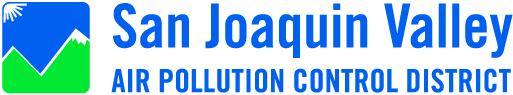 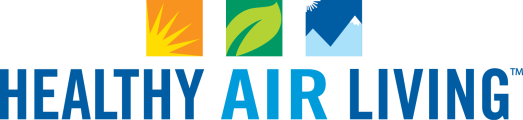 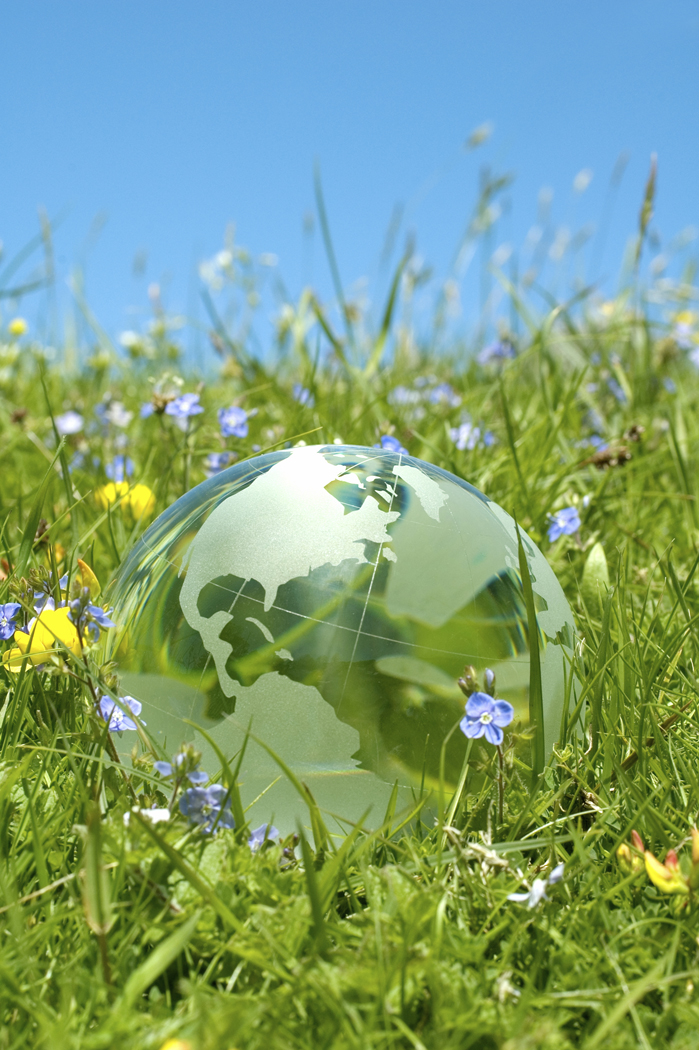 Air Toxics Profiles for Use under AB 2588 Air Toxics “Hot Spots” Information and Assessment Act One of the requirements of an AB 2588 “Hot Spots” Toxics Emissions Inventory Plan (TEIP) is to include identification and quantification methods of listed air toxic substances being emitted.  The San Joaquin Valley Air Pollution Control District (District) provides air toxic profiles for use in estimating air toxic emissions for compliance with the AB2588 “Hot Spots” program.  Toxic profiles not on this list require review by the District for approval.  The toxic profiles listed below provide emission factors and speciation profiles for various facility devices arranged broadly by activity type.  The toxic profiles listed this document may be located via the Table of Contents below one of two ways: 1) By the “Numerical Profile List” or 2) by Source category.  Table of ContentsAir Toxics Profiles for Use under AB 2588 Air Toxics “Hot Spots” Information and Assessment Act	2Numerical Profile List	7Abrasive Blasting	10Abrasive Blasting Sand	10Abrasive Blasting Garnet	11Abrasive Blasting Steel Grit	12Agriculture	12Agricultural Dust	13Almond Processing Dust Emissions	14Biosolids Composting	14Compost Dust Biosolids Emissions	15Compost Dust Cocomposting Emissions	15Compost Dust Green Waste Emissions	16Composting Green Waste VOCs	16Cotton Gin - PM Speciation	17Feed Pelleting, Milling, Loadout lb	17Feed Receiving lb	17Flour Mill Loadout lb	18Flour Mill Receiving lb	18Grain Cleaning lb	18Grain Elevator Receiving lb	18Grain Loadout lb	19Red Wine Fermentation VOC	19White Wine Fermentation VOC	19Z3 FS VOC's Composting- Greenwaste/Biosolid	20External Combustion	21Auto Parts Bayco Cleaning Oven Material	21Auto Parts Bayco Cleaning Oven NG use	22Cotton Gin - NG Combustion	23Crematory Animal	23Crematory Human-body	24Crematory Human-tons	25Diesel External Combustion	26Digester Gas External Comb (Farm waste, not Dairy)	27Landfill Gas Ext Comb <10 MMBtu Def	28Landfill Gas Ext Comb 10-100 MMBtu Def	31Landfill Gas Ext Comb >100 MMBtu Def	34Landfill Gas Ext Comb Flare Default	37LPG External Combustion- <10 MMBtu/hr	39LPG External Combustion- 10-100 MMBtu/hr	39LPG External Combustion->100 MMBtu/hr	40LPG External Combustion-Flare	40NG < 10 MMBTU/Hr External Combustion	41NG 10-100 MMBTU/Hr External Combustion	41NG >100 MMBTU/Hr External Combustion	42NG Flare External Combustion	42Z1 SU Fuel Oil #6 External Combustion	43Internal Combustion	44Diesel, Distillate Oil, Fuel Oil #2-Fired Turbines	44Diesel Engine Particulate Matter	44Gasoline-Fired Non-Catalyst ICE	45Gasoline-Fired Portable Catalyst ICE	46Gasoline-Fired Stationary Catalyst ICE	47LPG-Fired Internal Combustion 2SLB Engine No Cont	48LPG-Fired Internal Combustion 4SLB Engine No Cont	49LPG-Fired Internal Combustion 4SRB Engine No Cont	50LPG Internal Combustion - Turbine w/o Catalyst	50LPG Internal Combustion - Turbine w/ Catalyst	51NG Internal Combustion 2SLB Engine No Controls	52NG Internal Combustion 4SLB Engine No Controls	53NG Internal Combustion 4SRB Engine No Controls	54NG Internal Combustion 4SLB Engine CAT RED	55NG Internal Combustion 4SRB Engine CAT RED	56NG Internal Combustion - Turbine w/o Catalyst	56NG Internal Combustion - Turbine w/ Catalyst	57Z1 SU Digester Gas ICE (Farm Waste, Not Dairy)	57Z1 SU Digester Gas Turbine (Farm Waste and WW)	58Mineral	59Aggregate Batch Plant	59Aggregate Piles	59Asphalt Batch Plant Batch Mix HM NG or #2 Fuel Oil	60Asphalt Batch Plant Batch Mix HM Oil Fired	61Asphalt Batch Plant Drum Mix HM Fuel Oil	62Asphalt Batch Plant Drum Mix HM Natural Gas	65Asphalt Batch Plant Drum Mix HM Waste Oil	66Asphalt Concrete with Rubber VOC Emissions	68Asphalt Concrete w/o Rubber VOC Emissions	69Asphalt Dust	69Clay Dust and Brick Grinding	70Coal Dust	70Concrete California Default	71Concrete Batch Plant - Cement silos	71Concrete Batch Plant - Fly Ash Silos	72Diatomite Processing - PM10	72Petroleum Coke Dust PM10	73Petroleum Coke Dust VOC	73Recycled Asphalt and Road Concrete WC	74Miscellaneous	75Landfill Fugitives PM10	75Landfill Fugitives VOC	75Paperboard Scrap	77POTW	78Z1 SU Asphalt Blowing with Blow Cycle no ctrl	78Z1 SU Asphalt Blowing without Blow Cycle no ctrl	79Z1 SU Asphalt Roofing Dipping and Storage PM	80Z1 SU Asphalt Roofing Dipping and Storage VOCs	80Z1 SU Asphalt Storage VOCs	80Z1 SU Gasoline Dispensing Op VOC Liquid Speciation	81Z1 SU Gasoline Dispensing Op VOC Vapor Speciation	81Z2 EI Landfill Fugitive 1998 AP42	82Z2 EI Landfill Fugitive Co-Disposal 1998 AP42	83Z2 EI Landfill Fugitive Co-Disposal WIAC	84Z2 EI Landfill Fugitive WIAC	85Z2 EI Peanut Oil Roaster	86Z2 EI Polypropylene	86Z1 SU Polystyrene Molding	86Z1 SU Road Dust CATEF	87Z1 SU Waste Wood/Resawing	88Petroleum	89Diesel Storage Tanks	89Gasoline Storage Tanks	89Glycol Reboiler EG Uncontrolled	89Glycol Reboiler TEG Uncontrolled	90NG Heater Treater WSPA 1992	90NG Steam Generators WSPA 1992	91Oilfield Equipment Fugitive - District	91Oilfield NG-Fired + Waste Gas Flare (Default)	92Petroleum Equipment Natural Gas Condensates	92Z1 SU Petroleum Process Heaters-Natural Gas & RG	93Z1 SU Petroleum Process Heaters-Natural Gas	94Z1 SU Petroleum Process Heaters-Oil	95Z1 SU Petroleum Process Heaters-Refinery Gas	97Z2 EI Glycol Reboiler District	98Z2 EI Jet Kerosene	98Z2 EI Jet Naphtha (JP-4)	98Z2 EI Natural Gas Turbines WSPA 1992	99Z2 EI FWKO Stock Tank VOC	99Z2 EI Refinery Gas Heater AB2588 1992	100Z2 EI WEMCO Unit VOC	101Source Testing	102Quantification Methods	103Numerical Profile ListAbrasive BlastingAbrasive Blasting SandAbrasive Blasting GarnetAbrasive Blasting Steel GritAgricultureAgricultural DustAlmond Processing Dust EmissionsBiosolids CompostingCompost Dust Biosolids EmissionsCompost Dust Cocomposting EmissionsCompost Dust Green Waste EmissionsComposting Green Waste VOCsCotton Gin - PM SpeciationFeed Pelleting, Milling, Loadout lbFeed Receiving lbFlour Mill Loadout lbFlour Mill Receiving lbGrain Cleaning lbGrain Elevator Receiving lbGrain Loadout lbRed Wine Fermentation VOCWhite Wine Fermentation VOCZ3 FS VOC's Composting- Greenwaste/BiosolidExternal CombustionAuto Parts Bayco Cleaning Oven MaterialAuto Parts Bayco Cleaning Oven NG useCotton Gin - NG CombustionCrematory AnimalCrematory Human-bodyCrematory Human-tonsDiesel External CombustionDigester Gas External Comb (Farm waste, not Dairy)Landfill Gas Ext Comb <10 MMBtu DefLandfill Gas Ext Comb 10-100 MMBtu DefLandfill Gas Ext Comb >100 MMBtu DefLandfill Gas Ext Comb Flare DefaultLPG External Combustion- <10 MMBtu/hrLPG External Combustion- 10-100 MMBtu/hrLPG External Combustion->100 MMBtu/hrLPG External Combustion-FlareNG < 10 MMBTU/Hr External CombustionNG 10-100 MMBTU/Hr External CombustionNG >100 MMBTU/Hr External CombustionNG Flare External CombustionZ1 SU Fuel Oil #6 External CombustionInternal CombustionDiesel, Distillate Oil, Fuel Oil #2-Fired TurbinesDiesel Engine Particulate MatterGasoline-Fired Non-Catalyst ICEGasoline-Fired Portable Catalyst ICEGasoline-Fired Stationary Catalyst ICELPG-Fired Internal Combustion 2SLB Engine No ContLPG-Fired Internal Combustion 4SLB Engine No ContLPG-Fired Internal Combustion 4SRB Engine No ContLPG Internal Combustion - Turbine w/o CatalystLPG Internal Combustion - Turbine w/ CatalystNG Internal Combustion 2SLB Engine No ControlsNG Internal Combustion 4SLB Engine No ControlsNG Internal Combustion 4SRB Engine No ControlsNG Internal Combustion 4SLB Engine CAT REDNG Internal Combustion 4SRB Engine CAT REDNG Internal Combustion - Turbine w/o CatalystNG Internal Combustion - Turbine w/ CatalystZ1 SU Digester Gas ICE (Farm Waste, Not Dairy)Z1 SU Digester Gas Turbine (Farm Waste and WW)MineralAggregate Batch PlantAggregate PilesAsphalt Batch Plant Batch Mix HM NG or #2 Fuel OilAsphalt Batch Plant Batch Mix HM Oil FiredAsphalt Batch Plant Drum Mix HM Fuel OilAsphalt Batch Plant Drum Mix HM Natural GasAsphalt Batch Plant Drum Mix HM Waste OilAsphalt Concrete with Rubber VOC EmissionsAsphalt Concrete w/o Rubber VOC EmissionsAsphalt DustClay Dust and Brick GrindingCoal DustConcrete California DefaultConcrete Batch Plant - Cement silosConcrete Batch Plant - Fly Ash SilosDiatomite Processing - PM10Petroleum Coke Dust PM10Petroleum Coke Dust VOCRecycled Asphalt and Road Concrete WCMiscellaneousLandfill Fugitives PM10Landfill Fugitives VOCPaperboard ScrapPOTWZ1 SU Asphalt Blowing with Blow Cycle no ctrlZ1 SU Asphalt Blowing without Blow Cycle no ctrlZ1 SU Asphalt Roofing Dipping and Storage PMZ1 SU Asphalt Roofing Dipping and Storage VOCsZ1 SU Asphalt Storage VOCsZ1 SU Gasoline Dispensing Op VOC Liquid SpeciationZ1 SU Gasoline Dispensing Op VOC Vapor SpeciationZ2 EI Landfill Fugitive 1998 AP42Z2 EI Landfill Fugitive Co-Disposal 1998 AP42Z2 EI Landfill Fugitive Co-Disposal WIACZ2 EI Landfill Fugitive WIACZ2 EI Peanut Oil RoasterZ2 EI PolypropyleneZ1 SU Polystyrene MoldingZ1 SU Road Dust CATEFZ1 SU Waste Wood/ResawingPetroleumDiesel Storage TanksGasoline Storage TanksGlycol Reboiler EG UncontrolledGlycol Reboiler TEG UncontrolledNG Heater Treater WSPA 1992NG Steam Generators WSPA 1992Oilfield Equipment Fugitive - DistrictOilfield NG-Fired + Waste Gas Flare (Default)Petroleum Equipment Natural Gas CondensatesZ1 SU Petroleum Process Heaters-Natural Gas & RGZ1 SU Petroleum Process Heaters-Natural GasZ1 SU Petroleum Process Heaters-OilZ1 SU Petroleum Process Heaters-Refinery GasZ2 EI Glycol Reboiler DistrictZ2 EI Jet KeroseneZ2 EI Jet Naphtha (JP-4)Z2 EI Natural Gas Turbines WSPA 1992Z2 EI FWKO Stock Tank VOCZ2 EI Refinery Gas Heater AB2588 1992Z2 EI WEMCO Unit VOCSource TestingOne of the requirements of an AB 2588 Hot Spots Toxics Emissions Inventory Plan (TEIP) is to include identification and quantification methods of listed toxic substances being emitted.1 Source testing may be required for certain sources, which are identified in Appendix D of CARB’s Emission Inventory Criteria and Guidelines Report (EIC&GR).  Options to fulfill this requirement include:2 Complete source testing in accordance with ARB-adopted source test methodsPropose sampling and analysis methods that are substantially equivalent to ARB-adopted source test methodsUse existing source test data from the facility if 1) all conditions affecting emissions of listed substances are substantially the same, and 2) existing source test methods are equivalent to ARB-adopted test methodsComplete pooled source testingA group of related facilities may perform representative source tests to apply to their respective facilitiesUtilize only if there is sufficient similarity in all emissions parameters between the facility tested and the facility applied toPropose an alternative method to quantify emissions that provides the best technologically feasible characterizationMust result in a characterization that is as accurate as that achieved by the ARB-adopted source test methodUtilize this alternative if physical circumstances at the facility do not allow for the ARB-adopted source test methodUtilize ARB-approved emission factors from the California Air Toxics Emission Factors (CATEF) database, (subject to additional conditions)1 Section VI of the EIC&GR: Requirements for Preparing Emission Inventory Plans2 Refer to Section IX and Appendix D of the EIC&GR for more details regarding source testing. The methods used to conduct source tests must be approved in advance by the District.Quantification MethodsWhen source testing is not required, emissions can be calculated using the best method to account for conditions of the emitting process.3 Some quantification methods include:  Emission factors.  Emission factors are ratios that relate emissions of a pollutant to an activity level at a facility that can be easily measured, such as an amount of material processed, or an amount of fuel used.  Given an emission factor and a known activity level, a simple multiplication yields an estimate of the emissions.4Mass balance.  Mass balance is a method for estimating emissions that attempts to account for all the inputs and outputs of a given pollutant.  If inputs of a material to a given process are known and all outputs except for air emissions can be reasonably well quantified, then the remainder can be assumed to be an estimate of the amount lost to the atmosphere for the process.Engineering estimate.  Engineering estimate is a term commonly applied to the best approximation that can be made when the specific emission estimation techniques such as source testing, use of emission factors, or mass balance are not possible.  This estimation is based on principles of chemistry, physics, and available source specific information.Speciation profiles.  Speciation profiles are listings of the proportional chemical composition of Total Organic Gas (TOG) or Particulate Matter (PM) from a device or process.  Note, one of the above techniques will be needed to first estimate emissions of TOG or PM.3 Refer to Section VIII.E and Appendix A-I of the EIC&GR for more information regarding Applicable Degree of Accuracy requirements for emission quantification. 4 District "Hot Spots" Emission Factors & Speciation Profiles; California Air Toxics Emission Factors (CATEF) database; EPA AP-42Toxic Profile #Description2Diesel External Combustion3NG < 10 MMBTU/Hr  External Combustion6NG 10-100 MMBTU/Hr  External Combustion8NG >100 MMBTU/Hr  External Combustion9NG Flare  External Combustion22Crematory Animal23Diesel Storage Tanks24Gasoline Storage Tanks39Aggregate Batch Plant40Agricultural Dust49Z1 SU Digester Gas ICE (Farm Waste, Not Dairy)50Z1 SU Fuel Oil #6 External Combustion52Z1 SU Petroleum Process Heaters-Refinery Gas53Z1 SU Petroleum Process Heaters-Natural Gas & RG54Z1 SU Petroleum Process Heaters-Oil56Z1 SU Waste Wood/Resawing57Z1 SU Polystyrene Molding58Almond Processing Dust Emissions65Z1 SU Asphalt Roofing Dipping and Storage PM66Z1 SU Asphalt Roofing Dipping and Storage VOCs67Z1 SU Asphalt Storage VOCs72Diatomite Processing - PM1076Paperboard Scrap85Concrete Batch Plant - Cement silos86Concrete Batch Plant - Fly Ash Silos87Z1 SU Petroleum Process Heaters-Natural Gas96Grain Cleaning lb102LPG External Combustion- <10 MMBtu/hr103LPG External Combustion- 10-100 MMBtu/hr104LPG External Combustion->100 MMBtu/hr105LPG External Combustion-Flare108LPG Internal Combustion - Turbine w/o Catalyst109Crematory Human-tons110Auto Parts Bayco Cleaning Oven Material115Biosolids Composting122Z3 FS VOC's Composting- Greenwaste/Biosolid130Z1 SU Digester Gas Turbine(Farm Waste and WW)131Landfill Gas Ext Comb Flare Default134Landfill Gas Ext Comb <10 MMBtu Def136Diesel Engine Particulate Matter137LPG-Fired Internal Combustion 4SLB Engine No Cont139Cotton Gin - PM Speciation140Cotton Gin -  NG Combustion149Composting Green Waste VOCs154LPG-Fired Internal Combustion 2SLB Engine No Cont155Diesel, Distillate Oil, Fuel Oil #2-Fired Turbines156LPG-Fired Internal Combustion 4SRB Engine No Cont157Asphalt Dust158LPG Internal Combustion - Turbine w/ Catalyst159NG Internal Combustion 2SLB Engine No Controls160NG Internal Combustion 4SLB Engine No Controls161NG Internal Combustion 4SRB Engine No Controls162NG Internal Combustion - Turbine w/o Catalyst163NG Internal Combustion - Turbine w/ Catalyst167Asphalt Batch Plant Batch Mix HM NG or #2 Fuel Oil168Asphalt Batch Plant Batch Mix HM Oil Fired169Asphalt Batch Plant Drum Mix HM Natural Gas170Asphalt Batch Plant Drum Mix HM Fuel Oil171Asphalt Batch Plant Drum Mix HM Waste Oil175Gasoline-Fired Non-Catalyst ICE176Gasoline-Fired Portable Catalyst ICE177Gasoline-Fired Stationary Catalyst ICE186Coal Dust187Auto Parts Bayco Cleaning Oven NG use190Petroleum Coke Dust PM10191Petroleum Coke Dust VOC204Oilfield Equipment Fugitive - District207Aggregate Piles209Feed Pelleting, Milling, Loadout lb210Feed Receiving lb211Flour Mill Receiving lb212Flour Mill Loadout lb213Grain Elevator Receiving lb214Grain Loadout lb215Landfill Fugitives VOC216Landfill Fugitives PM10219Oilfield NG-Fired + Waste Gas Flare (Default)227Clay Dust and Brick Grinding230Digester Gas External Comb (Farm waste, not Dairy)232Glycol Reboiler EG Uncontrolled233Glycol Reboiler TEG Uncontrolled235Landfill Gas Ext Comb 10-100 MMBtu Def236Landfill Gas Ext Comb >100 MMBtu Def237NG Steam Generators WSPA 1992238NG Heater Treater WSPA 1992239NG Internal Combustion 4SLB Engine CAT RED240NG Internal Combustion 4SRB Engine CAT RED246Compost Dust Green Waste Emissions247Compost Dust Cocomposting Emissions248Compost Dust Biosolids Emissions249Petroleum Equipment Natural Gas Condensates250Crematory Human-body252POTW255Z2 EI Natural Gas Turbines WSPA 1992256Asphalt Concrete with Rubber VOC Emissions257Asphalt Concrete w/o Rubber VOC Emissions258Z2 EI WEMCO Unit VOC259Z2 EI FWKO Stock Tank VOC260Z2 EI Glycol Reboiler District265Z2 EI Landfill Fugitive Co-Disposal 1998 AP42266Z2 EI Landfill Fugitive 1998 AP42267Z2 EI Landfill Fugitive Co-Disposal WIAC268Z2 EI Landfill Fugitive WIAC270Red Wine Fermentation VOC271White Wine Fermentation VOC272Z2 EI Jet Kerosene273Z2 EI Jet Naphtha (JP-4)279Abrasive Blasting Sand282Abrasive Blasting Garnet283Abrasive Blasting Steel Grit284Concrete California Default286Z2 EI Refinery Gas Heater AB2588 1992287Z1 SU Road Dust CATEF288Z2 EI Peanut Oil Roaster289Recycled Asphalt and Road Concrete WC290Z2 EI Polypropylene291Z1 SU Asphalt Blowing with Blow Cycle no ctrl292Z1 SU Asphalt Blowing without Blow Cycle no ctrl423Z1 SU Gasoline Dispensing Op VOC Vapor Speciation424Z1 SU Gasoline Dispensing Op VOC Liquid SpeciationDistrict Toxic Profile ID 279279279279279DescriptionAB Sandblasting Metal EPA Combo PM10AB Sandblasting Metal EPA Combo PM10AB Sandblasting Metal EPA Combo PM10AB Sandblasting Metal EPA Combo PM10AB Sandblasting Metal EPA Combo PM10Source* Emission factors are derived from a 1998 NIOSH report, Evaluation of Substitute Materials for Silica Sand In Abrasive Blasting, test data used from post blast bulk elemental analysis from the field study. ^Sandblasting emission factors for Cd, Cr, Mn, Ni, and Pb are derived from emission factor table 4-6 for PM-10 Metals in the September 1997 Emission Factor Documentation for AP-42 Section 13.2.6 Abrasive Blasting.* Emission factors are derived from a 1998 NIOSH report, Evaluation of Substitute Materials for Silica Sand In Abrasive Blasting, test data used from post blast bulk elemental analysis from the field study. ^Sandblasting emission factors for Cd, Cr, Mn, Ni, and Pb are derived from emission factor table 4-6 for PM-10 Metals in the September 1997 Emission Factor Documentation for AP-42 Section 13.2.6 Abrasive Blasting.* Emission factors are derived from a 1998 NIOSH report, Evaluation of Substitute Materials for Silica Sand In Abrasive Blasting, test data used from post blast bulk elemental analysis from the field study. ^Sandblasting emission factors for Cd, Cr, Mn, Ni, and Pb are derived from emission factor table 4-6 for PM-10 Metals in the September 1997 Emission Factor Documentation for AP-42 Section 13.2.6 Abrasive Blasting.* Emission factors are derived from a 1998 NIOSH report, Evaluation of Substitute Materials for Silica Sand In Abrasive Blasting, test data used from post blast bulk elemental analysis from the field study. ^Sandblasting emission factors for Cd, Cr, Mn, Ni, and Pb are derived from emission factor table 4-6 for PM-10 Metals in the September 1997 Emission Factor Documentation for AP-42 Section 13.2.6 Abrasive Blasting.* Emission factors are derived from a 1998 NIOSH report, Evaluation of Substitute Materials for Silica Sand In Abrasive Blasting, test data used from post blast bulk elemental analysis from the field study. ^Sandblasting emission factors for Cd, Cr, Mn, Ni, and Pb are derived from emission factor table 4-6 for PM-10 Metals in the September 1997 Emission Factor Documentation for AP-42 Section 13.2.6 Abrasive Blasting.Pollutant NamePollutant NameEmission FactorEmission Factor UnitsCAS#AluminumAluminum8.70E-04lb/lb PM107429905ArsenicArsenic8.00E-07lb/lb PM107440382BariumBarium5.60E-06lb/lb PM107440393BerylliumBeryllium8.00E-08lb/lb PM107440417CadmiumCadmium1.69E-06lb/lb PM107440439ChromiumChromium6.10E-06lb/lb PM107440473Chromium, hexavalent (& compounds)Chromium, hexavalent (& compounds)3.05E-07lb/lb PM1018540299CobaltCobalt1.00E-06lb/lb PM107440484CopperCopper6.60E-06lb/lb PM107440508LeadLead7.00E-06lb/lb PM107439921ManganeseManganese3.70E-06lb/lb PM107439965NickelNickel5.10E-06lb/lb PM107440020PhosphorusPhosphorus5.10E-05lb/lb PM107723140SeleniumSelenium2.50E-06lb/lb PM107782492SilverSilver1.50E-07lb/lb PM107440224ThalliumThallium4.50E-06lb/lb PM107440280Vanadium (fume or dust)Vanadium (fume or dust)3.60E-06lb/lb PM107440622ZincZinc5.00E-06lb/lb PM107440666District Toxic Profile ID 282282282282282DescriptionAB Garnet Metal EPA Combo PM10AB Garnet Metal EPA Combo PM10AB Garnet Metal EPA Combo PM10AB Garnet Metal EPA Combo PM10AB Garnet Metal EPA Combo PM10Source* Emission factors are derived from a 1998 NIOSH report, Evaluation of Substitute Materials for Silica Sand In Abrasive Blasting, test data used from post blast bulk elemental analysis from the field study. ^Sandblasting emission factors for Cd, Cr, Mn, Ni, and Pb are derived from emission factor table 4-6 for PM-10 Metals in the September 1997 Emission Factor Documentation for AP-42 Section 13.2.6 Abrasive Blasting. For other abrasives besides Sandblasting, the emission factors for Cr, Mn, Ni, and Pb were derived from table 13, "Emission factors for PMresp. Metals", in the EPA research study, Emission Factors for Abrasive Materials. The AP-42 value for cadmium for sandblasting was used in these other abrasives.* Emission factors are derived from a 1998 NIOSH report, Evaluation of Substitute Materials for Silica Sand In Abrasive Blasting, test data used from post blast bulk elemental analysis from the field study. ^Sandblasting emission factors for Cd, Cr, Mn, Ni, and Pb are derived from emission factor table 4-6 for PM-10 Metals in the September 1997 Emission Factor Documentation for AP-42 Section 13.2.6 Abrasive Blasting. For other abrasives besides Sandblasting, the emission factors for Cr, Mn, Ni, and Pb were derived from table 13, "Emission factors for PMresp. Metals", in the EPA research study, Emission Factors for Abrasive Materials. The AP-42 value for cadmium for sandblasting was used in these other abrasives.* Emission factors are derived from a 1998 NIOSH report, Evaluation of Substitute Materials for Silica Sand In Abrasive Blasting, test data used from post blast bulk elemental analysis from the field study. ^Sandblasting emission factors for Cd, Cr, Mn, Ni, and Pb are derived from emission factor table 4-6 for PM-10 Metals in the September 1997 Emission Factor Documentation for AP-42 Section 13.2.6 Abrasive Blasting. For other abrasives besides Sandblasting, the emission factors for Cr, Mn, Ni, and Pb were derived from table 13, "Emission factors for PMresp. Metals", in the EPA research study, Emission Factors for Abrasive Materials. The AP-42 value for cadmium for sandblasting was used in these other abrasives.* Emission factors are derived from a 1998 NIOSH report, Evaluation of Substitute Materials for Silica Sand In Abrasive Blasting, test data used from post blast bulk elemental analysis from the field study. ^Sandblasting emission factors for Cd, Cr, Mn, Ni, and Pb are derived from emission factor table 4-6 for PM-10 Metals in the September 1997 Emission Factor Documentation for AP-42 Section 13.2.6 Abrasive Blasting. For other abrasives besides Sandblasting, the emission factors for Cr, Mn, Ni, and Pb were derived from table 13, "Emission factors for PMresp. Metals", in the EPA research study, Emission Factors for Abrasive Materials. The AP-42 value for cadmium for sandblasting was used in these other abrasives.* Emission factors are derived from a 1998 NIOSH report, Evaluation of Substitute Materials for Silica Sand In Abrasive Blasting, test data used from post blast bulk elemental analysis from the field study. ^Sandblasting emission factors for Cd, Cr, Mn, Ni, and Pb are derived from emission factor table 4-6 for PM-10 Metals in the September 1997 Emission Factor Documentation for AP-42 Section 13.2.6 Abrasive Blasting. For other abrasives besides Sandblasting, the emission factors for Cr, Mn, Ni, and Pb were derived from table 13, "Emission factors for PMresp. Metals", in the EPA research study, Emission Factors for Abrasive Materials. The AP-42 value for cadmium for sandblasting was used in these other abrasives.Pollutant NamePollutant NameEmission FactorEmission Factor UnitsCAS#AluminumAluminum9.40E-04lb/lb PM107429905ArsenicArsenic2.50E-07lb/lb PM107440382BariumBarium7.20E-07lb/lb PM107440393BerylliumBeryllium1.00E-08lb/lb PM107440417CadmiumCadmium3.00E-08lb/lb PM107440439ChromiumChromium2.73E-06lb/lb PM107440473Chromium, hexavalent (& compounds)Chromium, hexavalent (& compounds)1.37E-07lb/lb PM1018540299CobaltCobalt2.10E-06lb/lb PM107440484CopperCopper3.90E-06lb/lb PM107440508LeadLead2.44E-07lb/lb PM107439921ManganeseManganese2.84E-04lb/lb PM107439965NickelNickel7.45E-07lb/lb PM107440020PhosphorusPhosphorus1.30E-04lb/lb PM107723140SeleniumSelenium2.50E-06lb/lb PM107782492SilverSilver1.50E-07lb/lb PM107440224ThalliumThallium4.50E-06lb/lb PM107440280Vanadium (fume or dust)Vanadium (fume or dust)4.00E-07lb/lb PM107440622ZincZinc1.00E-06lb/lb PM107440666District Toxic Profile ID 283283283283283DescriptionAB Steel Grit Metal EPA Combo PM10AB Steel Grit Metal EPA Combo PM10AB Steel Grit Metal EPA Combo PM10AB Steel Grit Metal EPA Combo PM10AB Steel Grit Metal EPA Combo PM10Source* Emission factors are derived from a 1998 NIOSH report, Evaluation of Substitute Materials for Silica Sand In Abrasive Blasting, test data used from post blast bulk elemental analysis from the field study. ^Sandblasting emission factors for Cd, Cr, Mn, Ni, and Pb are derived from emission factor table 4-6 for PM-10 Metals in the September 1997 Emission Factor Documentation for AP-42 Section 13.2.6 Abrasive Blasting. For other abrasives besides Sandblasting, the emission factors for Cr, Mn, Ni, and Pb were derived from table 13, "Emission factors for PMresp. Metals", in the EPA research study, Emission Factors for Abrasive Materials. The AP-42 value for cadmium for sandblasting was used in these other abrasives.* Emission factors are derived from a 1998 NIOSH report, Evaluation of Substitute Materials for Silica Sand In Abrasive Blasting, test data used from post blast bulk elemental analysis from the field study. ^Sandblasting emission factors for Cd, Cr, Mn, Ni, and Pb are derived from emission factor table 4-6 for PM-10 Metals in the September 1997 Emission Factor Documentation for AP-42 Section 13.2.6 Abrasive Blasting. For other abrasives besides Sandblasting, the emission factors for Cr, Mn, Ni, and Pb were derived from table 13, "Emission factors for PMresp. Metals", in the EPA research study, Emission Factors for Abrasive Materials. The AP-42 value for cadmium for sandblasting was used in these other abrasives.* Emission factors are derived from a 1998 NIOSH report, Evaluation of Substitute Materials for Silica Sand In Abrasive Blasting, test data used from post blast bulk elemental analysis from the field study. ^Sandblasting emission factors for Cd, Cr, Mn, Ni, and Pb are derived from emission factor table 4-6 for PM-10 Metals in the September 1997 Emission Factor Documentation for AP-42 Section 13.2.6 Abrasive Blasting. For other abrasives besides Sandblasting, the emission factors for Cr, Mn, Ni, and Pb were derived from table 13, "Emission factors for PMresp. Metals", in the EPA research study, Emission Factors for Abrasive Materials. The AP-42 value for cadmium for sandblasting was used in these other abrasives.* Emission factors are derived from a 1998 NIOSH report, Evaluation of Substitute Materials for Silica Sand In Abrasive Blasting, test data used from post blast bulk elemental analysis from the field study. ^Sandblasting emission factors for Cd, Cr, Mn, Ni, and Pb are derived from emission factor table 4-6 for PM-10 Metals in the September 1997 Emission Factor Documentation for AP-42 Section 13.2.6 Abrasive Blasting. For other abrasives besides Sandblasting, the emission factors for Cr, Mn, Ni, and Pb were derived from table 13, "Emission factors for PMresp. Metals", in the EPA research study, Emission Factors for Abrasive Materials. The AP-42 value for cadmium for sandblasting was used in these other abrasives.* Emission factors are derived from a 1998 NIOSH report, Evaluation of Substitute Materials for Silica Sand In Abrasive Blasting, test data used from post blast bulk elemental analysis from the field study. ^Sandblasting emission factors for Cd, Cr, Mn, Ni, and Pb are derived from emission factor table 4-6 for PM-10 Metals in the September 1997 Emission Factor Documentation for AP-42 Section 13.2.6 Abrasive Blasting. For other abrasives besides Sandblasting, the emission factors for Cr, Mn, Ni, and Pb were derived from table 13, "Emission factors for PMresp. Metals", in the EPA research study, Emission Factors for Abrasive Materials. The AP-42 value for cadmium for sandblasting was used in these other abrasives.Pollutant NamePollutant NameEmission FactorEmission Factor UnitsCAS#AluminumAluminum4.30E-04lb/lb PM107429905ArsenicArsenic4.80E-05lb/lb PM107440382BariumBarium3.40E-06lb/lb PM107440393BerylliumBeryllium5.00E-09lb/lb PM107440417CadmiumCadmium1.00E-08lb/lb PM107440439ChromiumChromium2.45E-05lb/lb PM107440473Chromium, hexavalent (& compounds)Chromium, hexavalent (& compounds)1.22E-06lb/lb PM1018540299CobaltCobalt4.60E-05lb/lb PM107440484CopperCopper1.20E-03lb/lb PM107440508LeadLead1.63E-07lb/lb PM107439921ManganeseManganese1.36E-04lb/lb PM107439965NickelNickel1.26E-05lb/lb PM107440020PhosphorusPhosphorus3.50E-04lb/lb PM107723140SeleniumSelenium7.00E-05lb/lb PM107782492SilverSilver5.00E-07lb/lb PM107440224ThalliumThallium2.00E-05lb/lb PM107440280Vanadium (fume or dust)Vanadium (fume or dust)7.70E-05lb/lb PM107440622ZincZinc5.70E-05lb/lb PM107440666District Toxic Profile ID 4040404040DescriptionAgricultural DustAgricultural DustAgricultural DustAgricultural DustAgricultural DustSourceEmission factors are derived from a worst case composite of 1997 San Joaquin Valley soil profiles listed in EPA's speciation program.Emission factors are derived from a worst case composite of 1997 San Joaquin Valley soil profiles listed in EPA's speciation program.Emission factors are derived from a worst case composite of 1997 San Joaquin Valley soil profiles listed in EPA's speciation program.Emission factors are derived from a worst case composite of 1997 San Joaquin Valley soil profiles listed in EPA's speciation program.Emission factors are derived from a worst case composite of 1997 San Joaquin Valley soil profiles listed in EPA's speciation program.Pollutant NamePollutant NameEmission FactorEmission Factor UnitsCAS#AluminumAluminum1.26E-01lb/lb PM107429905AmmoniaAmmonia2.94E-03lb/lb PM107664417AntimonyAntimony6.23E-04lb/lb PM107440360ArsenicArsenic2.70E-05lb/lb PM107440382BariumBarium1.76E-03lb/lb PM107440393BromineBromine1.30E-05lb/lb PM107726956CadmiumCadmium2.27E-04lb/lb PM107440439ChlorineChlorine1.92E-03lb/lb PM107782505Chromium, hexavalent (& compounds)Chromium, hexavalent (& compounds)4.05E-06lb/lb PM1018540299CopperCopper4.88E-04lb/lb PM107440508LeadLead8.60E-05lb/lb PM107439921ManganeseManganese1.28E-03lb/lb PM107439965MercuryMercury2.30E-05lb/lb PM107439976Molybdenum trioxideMolybdenum trioxide4.10E-05lb/lb PM101313275NickelNickel6.40E-05lb/lb PM107440020PhosphorusPhosphorus2.70E-03lb/lb PM107723140SeleniumSelenium9.00E-06lb/lb PM107782492SilverSilver1.24E-04lb/lb PM107440224SULFATESSULFATES1.71E-02lb/lb PM109960ThalliumThallium1.90E-05lb/lb PM107440280Vanadium (fume or dust)Vanadium (fume or dust)1.26E-04lb/lb PM107440622ZincZinc3.70E-03lb/lb PM107440666District Toxic Profile ID 5858585858DescriptionAlmond Processing Dust EmissionsAlmond Processing Dust EmissionsAlmond Processing Dust EmissionsAlmond Processing Dust EmissionsAlmond Processing Dust EmissionsSourceEmission factors are derived from the 1997 soil profile, "Composite of three almond orchards" from EPA Speciate 4.0., test data from Central Valley CA Almond Growers.Emission factors are derived from the 1997 soil profile, "Composite of three almond orchards" from EPA Speciate 4.0., test data from Central Valley CA Almond Growers.Emission factors are derived from the 1997 soil profile, "Composite of three almond orchards" from EPA Speciate 4.0., test data from Central Valley CA Almond Growers.Emission factors are derived from the 1997 soil profile, "Composite of three almond orchards" from EPA Speciate 4.0., test data from Central Valley CA Almond Growers.Emission factors are derived from the 1997 soil profile, "Composite of three almond orchards" from EPA Speciate 4.0., test data from Central Valley CA Almond Growers.Pollutant NamePollutant NameEmission FactorEmission Factor UnitsCAS#AluminumAluminum9.58E-02lb/lb PM107429905AmmoniaAmmonia1.98E-03lb/lb PM107664417AntimonyAntimony1.02E-04lb/lb PM107440360ArsenicArsenic5.00E-06lb/lb PM107440382BariumBarium8.75E-04lb/lb PM107440393BromineBromine1.10E-05lb/lb PM107726956CadmiumCadmium3.00E-06lb/lb PM107440439ChromiumChromium1.20E-05lb/lb PM107440473Chromium, hexavalent (& compounds)Chromium, hexavalent (& compounds)6.00E-07lb/lb PM1018540299CobaltCobalt8.00E-06lb/lb PM107440484CopperCopper1.69E-04lb/lb PM107440508LeadLead6.20E-05lb/lb PM107439921ManganeseManganese1.04E-03lb/lb PM107439965MercuryMercury1.30E-05lb/lb PM107439976NickelNickel1.20E-05lb/lb PM107440020PhosphorusPhosphorus1.57E-03lb/lb PM107723140SeleniumSelenium3.00E-06lb/lb PM107782492SilverSilver3.00E-06lb/lb PM107440224SULFATESSULFATES1.01E-02lb/lb PM109960Vanadium (fume or dust)Vanadium (fume or dust)4.20E-05lb/lb PM107440622ZincZinc1.58E-03lb/lb PM107440666District Toxic Profile ID 115115115115115DescriptionBiosolids CompostingBiosolids CompostingBiosolids CompostingBiosolids CompostingBiosolids CompostingSourceEmission factors are derived from the1997 Source Test Report for the Biofilter/Sewage Sludge Composting System-Griffith Park Hyperion Treatment Plant.Emission factors are derived from the1997 Source Test Report for the Biofilter/Sewage Sludge Composting System-Griffith Park Hyperion Treatment Plant.Emission factors are derived from the1997 Source Test Report for the Biofilter/Sewage Sludge Composting System-Griffith Park Hyperion Treatment Plant.Emission factors are derived from the1997 Source Test Report for the Biofilter/Sewage Sludge Composting System-Griffith Park Hyperion Treatment Plant.Emission factors are derived from the1997 Source Test Report for the Biofilter/Sewage Sludge Composting System-Griffith Park Hyperion Treatment Plant.Pollutant NamePollutant NameEmission FactorEmission Factor UnitsCAS#1,1-Dichloroethane1,1-Dichloroethane2.75E-04lb/lb VOC75343BenzeneBenzene4.60E-05lb/lb VOC71432Carbon disulfideCarbon disulfide1.04E-03lb/lb VOC75150Carbonyl sulfideCarbonyl sulfide1.14E-03lb/lb VOC463581Methyl chloride {Chloromethane}Methyl chloride {Chloromethane}5.48E-05lb/lb VOC74873Methyl chloroform {1,1,1-TCA}Methyl chloroform {1,1,1-TCA}2.08E-04lb/lb VOC71556Methyl ethyl ketone {2-Butanone}Methyl ethyl ketone {2-Butanone}9.28E-03lb/lb VOC78933Methylene chloride {Dichloromethane}Methylene chloride {Dichloromethane}6.76E-03lb/lb VOC75092Perchloroethylene {Tetrachloroethene}Perchloroethylene {Tetrachloroethene}4.61E-04lb/lb VOC127184StyreneStyrene2.38E-04lb/lb VOC100425TolueneToluene1.37E-04lb/lb VOC108883Vinyl acetateVinyl acetate1.63E-03lb/lb VOC108054District Toxic Profile ID 248248248248248DescriptionCompost Dust Biosolids EmissionsCompost Dust Biosolids EmissionsCompost Dust Biosolids EmissionsCompost Dust Biosolids EmissionsCompost Dust Biosolids EmissionsSourceEmission Factors are derived from source tests at San Joaquin Composting (S-360). Used maximum values from semi-annual load checks conducted in 2000.Emission Factors are derived from source tests at San Joaquin Composting (S-360). Used maximum values from semi-annual load checks conducted in 2000.Emission Factors are derived from source tests at San Joaquin Composting (S-360). Used maximum values from semi-annual load checks conducted in 2000.Emission Factors are derived from source tests at San Joaquin Composting (S-360). Used maximum values from semi-annual load checks conducted in 2000.Emission Factors are derived from source tests at San Joaquin Composting (S-360). Used maximum values from semi-annual load checks conducted in 2000.Pollutant NamePollutant NameEmission FactorEmission Factor UnitsCAS#AntimonyAntimony5.00E-06lb/lb PM107440360ArsenicArsenic1.30E-05lb/lb PM107440382BariumBarium1.20E-03lb/lb PM107440393BerylliumBeryllium5.00E-07lb/lb PM107440417CadmiumCadmium1.30E-05lb/lb PM107440439ChromiumChromium2.90E-04lb/lb PM107440473Chromium, hexavalent (& compounds)Chromium, hexavalent (& compounds)1.00E-07lb/lb PM1018540299CobaltCobalt4.60E-05lb/lb PM107440484CopperCopper8.85E-04lb/lb PM107440508LeadLead8.20E-05lb/lb PM107439921MercuryMercury4.40E-06lb/lb PM107439976NickelNickel1.10E-04lb/lb PM107440020SeleniumSelenium5.20E-05lb/lb PM107782492SilverSilver4.50E-05lb/lb PM107440224ThalliumThallium5.00E-05lb/lb PM107440280Vanadium (fume or dust)Vanadium (fume or dust)8.50E-05lb/lb PM107440622ZincZinc9.80E-04lb/lb PM107440666District Toxic Profile ID 247247247247247DescriptionCompost Dust Cocomposting EmissionsCompost Dust Cocomposting EmissionsCompost Dust Cocomposting EmissionsCompost Dust Cocomposting EmissionsCompost Dust Cocomposting EmissionsSourceEmission Factors are derived from compost analysis in Appendix C of the 2011 report, Biosolids Co-Composting VOC and Ozone Formation Study. The Maximum values were used from the data.Emission Factors are derived from compost analysis in Appendix C of the 2011 report, Biosolids Co-Composting VOC and Ozone Formation Study. The Maximum values were used from the data.Emission Factors are derived from compost analysis in Appendix C of the 2011 report, Biosolids Co-Composting VOC and Ozone Formation Study. The Maximum values were used from the data.Emission Factors are derived from compost analysis in Appendix C of the 2011 report, Biosolids Co-Composting VOC and Ozone Formation Study. The Maximum values were used from the data.Emission Factors are derived from compost analysis in Appendix C of the 2011 report, Biosolids Co-Composting VOC and Ozone Formation Study. The Maximum values were used from the data.Pollutant NamePollutant NameEmission FactorEmission Factor UnitsCAS#AluminumAluminum1.10E-02lb/lb PM107429905ArsenicArsenic3.80E-06lb/lb PM107440382CadmiumCadmium1.30E-06lb/lb PM107440439ChromiumChromium5.00E-05lb/lb PM107440473Chromium, hexavalent (& compounds)Chromium, hexavalent (& compounds)2.50E-06lb/lb PM1018540299CobaltCobalt5.40E-06lb/lb PM107440484CopperCopper1.80E-04lb/lb PM107440508LeadLead3.10E-05lb/lb PM107439921ManganeseManganese6.90E-04lb/lb PM107439965MercuryMercury2.10E-06lb/lb PM107439976NickelNickel3.00E-05lb/lb PM107440020PhosphorusPhosphorus2.00E-02lb/lb PM107723140SeleniumSelenium2.70E-06lb/lb PM107782492ZincZinc4.80E-04lb/lb PM107440666District Toxic Profile ID 246246246246246DescriptionCompost Dust Green Waste EmissionsCompost Dust Green Waste EmissionsCompost Dust Green Waste EmissionsCompost Dust Green Waste EmissionsCompost Dust Green Waste EmissionsSourceEmission Factors are from Table 15, "Trace and Heavy Metals" (page 62) from the 2010 report, Landfill-Based Anaerobic Digester-Compost Pilot Project at Yolo County Central Landfill.Emission Factors are from Table 15, "Trace and Heavy Metals" (page 62) from the 2010 report, Landfill-Based Anaerobic Digester-Compost Pilot Project at Yolo County Central Landfill.Emission Factors are from Table 15, "Trace and Heavy Metals" (page 62) from the 2010 report, Landfill-Based Anaerobic Digester-Compost Pilot Project at Yolo County Central Landfill.Emission Factors are from Table 15, "Trace and Heavy Metals" (page 62) from the 2010 report, Landfill-Based Anaerobic Digester-Compost Pilot Project at Yolo County Central Landfill.Emission Factors are from Table 15, "Trace and Heavy Metals" (page 62) from the 2010 report, Landfill-Based Anaerobic Digester-Compost Pilot Project at Yolo County Central Landfill.Pollutant NamePollutant NameEmission FactorEmission Factor UnitsCAS#AluminumAluminum1.30E-02lb/lb PM107429905ArsenicArsenic6.20E-06lb/lb PM107440382CadmiumCadmium2.00E-06lb/lb PM107440439ChromiumChromium4.90E-05lb/lb PM107440473Chromium, hexavalent (& compounds)Chromium, hexavalent (& compounds)2.45E-06lb/lb PM1018540299CobaltCobalt8.80E-06lb/lb PM107440484CopperCopper6.90E-05lb/lb PM107440508LeadLead2.00E-04lb/lb PM107439921ManganeseManganese4.40E-04lb/lb PM107439965MercuryMercury1.00E-06lb/lb PM107439976NickelNickel9.50E-05lb/lb PM107440020SeleniumSelenium1.00E-06lb/lb PM107782492ZincZinc1.70E-04lb/lb PM107440666District Toxic Profile ID 149149149149149DescriptionComposting Green Waste VOCsComposting Green Waste VOCsComposting Green Waste VOCsComposting Green Waste VOCsComposting Green Waste VOCsSourceEmission factors are derived from the VOC profile 1616, "Green Waste Composting" from EPA Speciate 4.4, test data from the 2011 article Volatile organic compound emissions from green waste composting: Characterization and ozone formation in the journal, Atmospheric Environment,(45, 2011, 1841-1848)Emission factors are derived from the VOC profile 1616, "Green Waste Composting" from EPA Speciate 4.4, test data from the 2011 article Volatile organic compound emissions from green waste composting: Characterization and ozone formation in the journal, Atmospheric Environment,(45, 2011, 1841-1848)Emission factors are derived from the VOC profile 1616, "Green Waste Composting" from EPA Speciate 4.4, test data from the 2011 article Volatile organic compound emissions from green waste composting: Characterization and ozone formation in the journal, Atmospheric Environment,(45, 2011, 1841-1848)Emission factors are derived from the VOC profile 1616, "Green Waste Composting" from EPA Speciate 4.4, test data from the 2011 article Volatile organic compound emissions from green waste composting: Characterization and ozone formation in the journal, Atmospheric Environment,(45, 2011, 1841-1848)Emission factors are derived from the VOC profile 1616, "Green Waste Composting" from EPA Speciate 4.4, test data from the 2011 article Volatile organic compound emissions from green waste composting: Characterization and ozone formation in the journal, Atmospheric Environment,(45, 2011, 1841-1848)Pollutant NamePollutant NameEmission FactorEmission Factor UnitsCAS#AcetaldehydeAcetaldehyde1.40E-03lb/lb VOC75070Isopropyl alcoholIsopropyl alcohol4.23E-01lb/lb VOC67630MethanolMethanol1.28E-01lb/lb VOC67561NaphthaleneNaphthalene5.00E-03lb/lb VOC91203PropylenePropylene2.20E-03lb/lb VOC115071sec-Butyl alcoholsec-Butyl alcohol3.90E-03lb/lb VOC78922District Toxic Profile ID 139139139139139DescriptionCotton Gin - PM SpeciationCotton Gin - PM SpeciationCotton Gin - PM SpeciationCotton Gin - PM SpeciationCotton Gin - PM SpeciationSourcebased source tests performed by the California Cotton Ginners Association in response to AB2588 (1991)based source tests performed by the California Cotton Ginners Association in response to AB2588 (1991)based source tests performed by the California Cotton Ginners Association in response to AB2588 (1991)based source tests performed by the California Cotton Ginners Association in response to AB2588 (1991)based source tests performed by the California Cotton Ginners Association in response to AB2588 (1991)Pollutant NamePollutant NameEmission FactorEmission Factor UnitsCAS#ArsenicArsenic5.70E-06lbs/lb PM7440382CadmiumCadmium1.00E-06lbs/lb PM7440439Chromium, hexavalent (& compounds)Chromium, hexavalent (& compounds)3.39E-07lbs/lb PM18540299CopperCopper2.10E-05lbs/lb PM7440508LeadLead1.60E-05lbs/lb PM7439921ManganeseManganese1.00E-04lbs/lb PM7439965NickelNickel7.00E-06lbs/lb PM7440020SeleniumSelenium1.00E-05lbs/lb PM7782492ZincZinc4.70E-05lbs/lb PM7440666District Toxic Profile ID 209209209209209DescriptionFeed Pelleting, Milling, Loadout lbFeed Pelleting, Milling, Loadout lbFeed Pelleting, Milling, Loadout lbFeed Pelleting, Milling, Loadout lbFeed Pelleting, Milling, Loadout lbSourceEmission factors are based on ARB approved California Grain & Feed Association pooled source test (Dec. 1990)Emission factors are based on ARB approved California Grain & Feed Association pooled source test (Dec. 1990)Emission factors are based on ARB approved California Grain & Feed Association pooled source test (Dec. 1990)Emission factors are based on ARB approved California Grain & Feed Association pooled source test (Dec. 1990)Emission factors are based on ARB approved California Grain & Feed Association pooled source test (Dec. 1990)Pollutant NamePollutant NameEmission FactorEmission Factor UnitsCAS#CadmiumCadmium4.28E-07lb/lb PM7440439ChromiumChromium3.32E-06lb/lb PM7440473Chromium, hexavalent (& compounds)Chromium, hexavalent (& compounds)1.66E-07lb/lb PM18540299CopperCopper1.84E-05lb/lb PM7440508LeadLead4.77E-07lb/lb PM7439921ManganeseManganese4.45E-05lb/lb PM7439965NickelNickel8.90E-06lb/lb PM7440020ZincZinc5.50E-05lb/lb PM7440666District Toxic Profile ID 210210210210210DescriptionFeed Receiving lbFeed Receiving lbFeed Receiving lbFeed Receiving lbFeed Receiving lbSourceEmission factors are based on ARB approved California Grain & Feed Association pooled source test (Dec. 1990)Emission factors are based on ARB approved California Grain & Feed Association pooled source test (Dec. 1990)Emission factors are based on ARB approved California Grain & Feed Association pooled source test (Dec. 1990)Emission factors are based on ARB approved California Grain & Feed Association pooled source test (Dec. 1990)Emission factors are based on ARB approved California Grain & Feed Association pooled source test (Dec. 1990)Pollutant NamePollutant NameEmission FactorEmission Factor UnitsCAS#CadmiumCadmium1.29E-07lb/lb PM7440439ChromiumChromium1.21E-06lb/lb PM7440473Chromium, hexavalent (& compounds)Chromium, hexavalent (& compounds)6.05E-08lb/lb PM18540299CopperCopper1.30E-05lb/lb PM7440508LeadLead8.15E-07lb/lb PM7439921ManganeseManganese4.40E-05lb/lb PM7439965NickelNickel6.40E-06lb/lb PM7440020ZincZinc4.78E-05lb/lb PM7440666District Toxic Profile ID 212212212212212DescriptionFlour Mill Loadout lbFlour Mill Loadout lbFlour Mill Loadout lbFlour Mill Loadout lbFlour Mill Loadout lbSourceEmission factors are based on ARB approved California Grain & Feed Association pooled source test (Dec. 1990)Emission factors are based on ARB approved California Grain & Feed Association pooled source test (Dec. 1990)Emission factors are based on ARB approved California Grain & Feed Association pooled source test (Dec. 1990)Emission factors are based on ARB approved California Grain & Feed Association pooled source test (Dec. 1990)Emission factors are based on ARB approved California Grain & Feed Association pooled source test (Dec. 1990)Pollutant NamePollutant NameEmission FactorEmission Factor UnitsCAS#CopperCopper6.25E-06lb/lb PM7440508ManganeseManganese7.20E-05lb/lb PM7439965ZincZinc3.57E-05lb/lb PM7440666District Toxic Profile ID 211211211211211DescriptionFlour Mill Receiving lbFlour Mill Receiving lbFlour Mill Receiving lbFlour Mill Receiving lbFlour Mill Receiving lbSourceEmission factors are based on ARB approved California Grain & Feed Association pooled source test (Dec. 1990)Emission factors are based on ARB approved California Grain & Feed Association pooled source test (Dec. 1990)Emission factors are based on ARB approved California Grain & Feed Association pooled source test (Dec. 1990)Emission factors are based on ARB approved California Grain & Feed Association pooled source test (Dec. 1990)Emission factors are based on ARB approved California Grain & Feed Association pooled source test (Dec. 1990)Pollutant NamePollutant NameEmission FactorEmission Factor UnitsCAS#CopperCopper5.54E-06lb/lb PM7440508ManganeseManganese5.47E-05lb/lb PM7439965ZincZinc2.97E-05lb/lb PM7440666District Toxic Profile ID 9696969696DescriptionGrain Cleaning lbGrain Cleaning lbGrain Cleaning lbGrain Cleaning lbGrain Cleaning lbSourceEmission factors are based on ARB approved California Grain & Feed Association pooled source test and AP42 section 9.9.1.  CONVERSION FACTOR for process rate (tons) into tons dust is (0.0823 lb PM10/2000)/ton grain Emission factors are based on ARB approved California Grain & Feed Association pooled source test and AP42 section 9.9.1.  CONVERSION FACTOR for process rate (tons) into tons dust is (0.0823 lb PM10/2000)/ton grain Emission factors are based on ARB approved California Grain & Feed Association pooled source test and AP42 section 9.9.1.  CONVERSION FACTOR for process rate (tons) into tons dust is (0.0823 lb PM10/2000)/ton grain Emission factors are based on ARB approved California Grain & Feed Association pooled source test and AP42 section 9.9.1.  CONVERSION FACTOR for process rate (tons) into tons dust is (0.0823 lb PM10/2000)/ton grain Emission factors are based on ARB approved California Grain & Feed Association pooled source test and AP42 section 9.9.1.  CONVERSION FACTOR for process rate (tons) into tons dust is (0.0823 lb PM10/2000)/ton grain Pollutant NamePollutant NameEmission FactorEmission Factor UnitsCAS#CadmiumCadmium3.60E-07lb/lb PM107440439CopperCopper1.59E-05lb/lb PM107440508LeadLead9.55E-07lb/lb PM107439921ManganeseManganese3.82E-05lb/lb PM107439965NickelNickel6.96E-06lb/lb PM107440020ZincZinc4.80E-05lb/lb PM107440666District Toxic Profile ID 213213213213213DescriptionGrain Elevator Receiving lbGrain Elevator Receiving lbGrain Elevator Receiving lbGrain Elevator Receiving lbGrain Elevator Receiving lbSourceEmission factors are based on ARB approved California Grain & Feed Association pooled source test (Dec. 1990)Emission factors are based on ARB approved California Grain & Feed Association pooled source test (Dec. 1990)Emission factors are based on ARB approved California Grain & Feed Association pooled source test (Dec. 1990)Emission factors are based on ARB approved California Grain & Feed Association pooled source test (Dec. 1990)Emission factors are based on ARB approved California Grain & Feed Association pooled source test (Dec. 1990)Pollutant NamePollutant NameEmission FactorEmission Factor UnitsCAS#CopperCopper5.47E-06lb/lb PM7440508ManganeseManganese3.20E-05lb/lb PM7439965ZincZinc2.07E-05lb/lb PM7440666District Toxic Profile ID 214214214214214DescriptionGrain Loadout lbGrain Loadout lbGrain Loadout lbGrain Loadout lbGrain Loadout lbSourceEmission factors are based on ARB approved California Grain & Feed Association pooled source test (Dec. 1990)Emission factors are based on ARB approved California Grain & Feed Association pooled source test (Dec. 1990)Emission factors are based on ARB approved California Grain & Feed Association pooled source test (Dec. 1990)Emission factors are based on ARB approved California Grain & Feed Association pooled source test (Dec. 1990)Emission factors are based on ARB approved California Grain & Feed Association pooled source test (Dec. 1990)Pollutant NamePollutant NameEmission FactorEmission Factor UnitsCAS#ChromiumChromium1.20E-06lb/lb PM7440473Chromium, hexavalent (& compounds)Chromium, hexavalent (& compounds)6.00E-08lb/lb PM18540299CopperCopper2.87E-06lb/lb PM7440508LeadLead2.77E-06lb/lb PM7439921ManganeseManganese1.87E-05lb/lb PM7439965ZincZinc1.06E-05lb/lb PM7440666District Toxic Profile ID 270270270270270DescriptionRed Wine Fermentation VOCRed Wine Fermentation VOCRed Wine Fermentation VOCRed Wine Fermentation VOCRed Wine Fermentation VOCSource* The emission factors are derived from Table 9.12-2-1 (pg. 8), "Emission Factors for Wine Fermentation" in October 1995 AP 42, Fifth Edition, Volume I, Chapter 9: Food and Agricultural Industries, Section 9.12.2: Wines and Brandy.  Assumes a worst case estimate that the VOCs are equivalent to Ethanol emissions. Emission factors are also from carbon tube sample data in the 1988 CARB report, Ethanol Emissions and Control for Wine Fermentation and Tanks* The emission factors are derived from Table 9.12-2-1 (pg. 8), "Emission Factors for Wine Fermentation" in October 1995 AP 42, Fifth Edition, Volume I, Chapter 9: Food and Agricultural Industries, Section 9.12.2: Wines and Brandy.  Assumes a worst case estimate that the VOCs are equivalent to Ethanol emissions. Emission factors are also from carbon tube sample data in the 1988 CARB report, Ethanol Emissions and Control for Wine Fermentation and Tanks* The emission factors are derived from Table 9.12-2-1 (pg. 8), "Emission Factors for Wine Fermentation" in October 1995 AP 42, Fifth Edition, Volume I, Chapter 9: Food and Agricultural Industries, Section 9.12.2: Wines and Brandy.  Assumes a worst case estimate that the VOCs are equivalent to Ethanol emissions. Emission factors are also from carbon tube sample data in the 1988 CARB report, Ethanol Emissions and Control for Wine Fermentation and Tanks* The emission factors are derived from Table 9.12-2-1 (pg. 8), "Emission Factors for Wine Fermentation" in October 1995 AP 42, Fifth Edition, Volume I, Chapter 9: Food and Agricultural Industries, Section 9.12.2: Wines and Brandy.  Assumes a worst case estimate that the VOCs are equivalent to Ethanol emissions. Emission factors are also from carbon tube sample data in the 1988 CARB report, Ethanol Emissions and Control for Wine Fermentation and Tanks* The emission factors are derived from Table 9.12-2-1 (pg. 8), "Emission Factors for Wine Fermentation" in October 1995 AP 42, Fifth Edition, Volume I, Chapter 9: Food and Agricultural Industries, Section 9.12.2: Wines and Brandy.  Assumes a worst case estimate that the VOCs are equivalent to Ethanol emissions. Emission factors are also from carbon tube sample data in the 1988 CARB report, Ethanol Emissions and Control for Wine Fermentation and TanksPollutant NamePollutant NameEmission FactorEmission Factor UnitsCAS#AcetaldehydeAcetaldehyde5.87E-04lb/lb VOC75070BenzeneBenzene3.41E-08lb/lb VOC71432Hydrogen sulfideHydrogen sulfide3.70E-04lb/lb VOC7783064MethanolMethanol5.43E-04lb/lb VOC67561NaphthaleneNaphthalene5.00E-10lb/lb VOC91203n-Butyl alcoholn-Butyl alcohol1.20E-05lb/lb VOC71363sec-Butyl alcoholsec-Butyl alcohol9.78E-06lb/lb VOC78922TolueneToluene3.17E-08lb/lb VOC108883Xylenes (mixed)Xylenes (mixed)3.51E-08lb/lb VOC1330207District Toxic Profile ID 271271271271271DescriptionWhite Wine Fermentation VOCWhite Wine Fermentation VOCWhite Wine Fermentation VOCWhite Wine Fermentation VOCWhite Wine Fermentation VOCSource* The emission factors are derived from Table 9.12-2-1 (pg. 8), "Emission Factors for Wine Fermentation" in October 1995 AP 42, Fifth Edition, Volume I, Chapter 9: Food and Agricultural Industries, Section 9.12.2: Wines and Brandy.  Assumes a worst case estimate that the VOCs are equivalent to Ethanol emissions. Emission factors are also from carbon tube sample data in the 1988 CARB report, Ethanol Emissions and Control for Wine Fermentation and Tanks* The emission factors are derived from Table 9.12-2-1 (pg. 8), "Emission Factors for Wine Fermentation" in October 1995 AP 42, Fifth Edition, Volume I, Chapter 9: Food and Agricultural Industries, Section 9.12.2: Wines and Brandy.  Assumes a worst case estimate that the VOCs are equivalent to Ethanol emissions. Emission factors are also from carbon tube sample data in the 1988 CARB report, Ethanol Emissions and Control for Wine Fermentation and Tanks* The emission factors are derived from Table 9.12-2-1 (pg. 8), "Emission Factors for Wine Fermentation" in October 1995 AP 42, Fifth Edition, Volume I, Chapter 9: Food and Agricultural Industries, Section 9.12.2: Wines and Brandy.  Assumes a worst case estimate that the VOCs are equivalent to Ethanol emissions. Emission factors are also from carbon tube sample data in the 1988 CARB report, Ethanol Emissions and Control for Wine Fermentation and Tanks* The emission factors are derived from Table 9.12-2-1 (pg. 8), "Emission Factors for Wine Fermentation" in October 1995 AP 42, Fifth Edition, Volume I, Chapter 9: Food and Agricultural Industries, Section 9.12.2: Wines and Brandy.  Assumes a worst case estimate that the VOCs are equivalent to Ethanol emissions. Emission factors are also from carbon tube sample data in the 1988 CARB report, Ethanol Emissions and Control for Wine Fermentation and Tanks* The emission factors are derived from Table 9.12-2-1 (pg. 8), "Emission Factors for Wine Fermentation" in October 1995 AP 42, Fifth Edition, Volume I, Chapter 9: Food and Agricultural Industries, Section 9.12.2: Wines and Brandy.  Assumes a worst case estimate that the VOCs are equivalent to Ethanol emissions. Emission factors are also from carbon tube sample data in the 1988 CARB report, Ethanol Emissions and Control for Wine Fermentation and TanksPollutant NamePollutant NameEmission FactorEmission Factor UnitsCAS#AcetaldehydeAcetaldehyde4.00E-05lb/ lb VOC75070BenzeneBenzene1.70E-10lb/ lb VOC71432Ethyl benzeneEthyl benzene1.04E-09lb/ lb VOC100414Hydrogen sulfideHydrogen sulfide7.78E-04lb/ lb VOC7783064MethanolMethanol3.56E-04lb/ lb VOC67561NaphthaleneNaphthalene6.20E-10lb/ lb VOC91203TolueneToluene1.35E-08lb/ lb VOC108883Xylenes (mixed)Xylenes (mixed)5.64E-09lb/ lb VOC1330207District Toxic Profile ID 122122122122122DescriptionZ3 FS VOC's Composting- Greenwaste/BiosolidZ3 FS VOC's Composting- Greenwaste/BiosolidZ3 FS VOC's Composting- Greenwaste/BiosolidZ3 FS VOC's Composting- Greenwaste/BiosolidZ3 FS VOC's Composting- Greenwaste/BiosolidSource*Emission factors are derived from the VOC profile provided by a source test from Westlake Farms (C-6048, 1111582, County Sanitation Districts of LA Co.)*Emission factors are derived from the VOC profile provided by a source test from Westlake Farms (C-6048, 1111582, County Sanitation Districts of LA Co.)*Emission factors are derived from the VOC profile provided by a source test from Westlake Farms (C-6048, 1111582, County Sanitation Districts of LA Co.)*Emission factors are derived from the VOC profile provided by a source test from Westlake Farms (C-6048, 1111582, County Sanitation Districts of LA Co.)*Emission factors are derived from the VOC profile provided by a source test from Westlake Farms (C-6048, 1111582, County Sanitation Districts of LA Co.)Pollutant NamePollutant NameEmission FactorEmission Factor UnitsCAS#BenzeneBenzene2.00E-09lb/lb VOC71432Carbon disulfideCarbon disulfide4.91E-08lb/lb VOC75150Hydrogen sulfideHydrogen sulfide3.22E-07lb/lb VOC7783064Methyl chloroform {1,1,1-TCA}Methyl chloroform {1,1,1-TCA}3.30E-09lb/lb VOC71556Methyl ethyl ketone {2-Butanone}Methyl ethyl ketone {2-Butanone}2.50E-07lb/lb VOC78933Methylene chloride {Dichloromethane}Methylene chloride {Dichloromethane}4.00E-09lb/lb VOC75092Perchloroethylene {Tetrachloroethene}Perchloroethylene {Tetrachloroethene}9.00E-09lb/lb VOC127184StyreneStyrene7.80E-09lb/lb VOC100425TolueneToluene4.70E-09lb/lb VOC108883TrichloroethyleneTrichloroethylene1.04E-08lb/lb VOC79016Vinyl acetateVinyl acetate2.00E-09lb/lb VOC108054District Toxic Profile ID 110110110110110DescriptionAuto Parts Bayco Cleaning Oven MaterialAuto Parts Bayco Cleaning Oven MaterialAuto Parts Bayco Cleaning Oven MaterialAuto Parts Bayco Cleaning Oven MaterialAuto Parts Bayco Cleaning Oven MaterialSourceThese emission factors are derived from a 1991 source test from Champion Auto Parts Toxic Environmental Impact Report #40028These emission factors are derived from a 1991 source test from Champion Auto Parts Toxic Environmental Impact Report #40028These emission factors are derived from a 1991 source test from Champion Auto Parts Toxic Environmental Impact Report #40028These emission factors are derived from a 1991 source test from Champion Auto Parts Toxic Environmental Impact Report #40028These emission factors are derived from a 1991 source test from Champion Auto Parts Toxic Environmental Impact Report #40028Pollutant NamePollutant NameEmission FactorEmission Factor UnitsCAS#ArsenicArsenic1.29E-08lb/lb material burned7440382BenzeneBenzene2.10E-06lb/lb material burned71432BerylliumBeryllium1.69E-08lb/lb material burned7440417CadmiumCadmium1.69E-06lb/lb material burned7440439Chromium, hexavalent (& compounds)Chromium, hexavalent (& compounds)6.37E-10lb/lb material burned18540299CopperCopper5.22E-07lb/lb material burned7440508FormaldehydeFormaldehyde1.76E-08lb/lb material burned50000Hydrochloric acidHydrochloric acid2.20E-05lb/lb material burned7647010LeadLead2.42E-07lb/lb material burned7439921ManganeseManganese1.50E-08lb/lb material burned7439965MercuryMercury2.05E-08lb/lb material burned7439976NickelNickel1.69E-08lb/lb material burned7440020SeleniumSelenium2.44E-09lb/lb material burned7782492Vinyl chlorideVinyl chloride1.42E-08lb/lb material burned75014ZincZinc2.13E-07lb/lb material burned7440666District Toxic Profile ID 187187187187187DescriptionAuto Parts Bayco Cleaning Oven NG useAuto Parts Bayco Cleaning Oven NG useAuto Parts Bayco Cleaning Oven NG useAuto Parts Bayco Cleaning Oven NG useAuto Parts Bayco Cleaning Oven NG useSourceThese emission factors are derived from a 1991 source test from Champion Auto Parts Toxic Environmental Impact Report #40028 and Ventura County emission factors for combustion of Natural GasThese emission factors are derived from a 1991 source test from Champion Auto Parts Toxic Environmental Impact Report #40028 and Ventura County emission factors for combustion of Natural GasThese emission factors are derived from a 1991 source test from Champion Auto Parts Toxic Environmental Impact Report #40028 and Ventura County emission factors for combustion of Natural GasThese emission factors are derived from a 1991 source test from Champion Auto Parts Toxic Environmental Impact Report #40028 and Ventura County emission factors for combustion of Natural GasThese emission factors are derived from a 1991 source test from Champion Auto Parts Toxic Environmental Impact Report #40028 and Ventura County emission factors for combustion of Natural GasPollutant NamePollutant NameEmission FactorEmission Factor UnitsCAS#1,2,3,4,6,7,8-Heptachlorodibenzofuran1,2,3,4,6,7,8-Heptachlorodibenzofuran1.49E-07lbs/MMscf675623941,2,3,4,6,7,8-Heptachlorodibenzo-p-dioxin1,2,3,4,6,7,8-Heptachlorodibenzo-p-dioxin2.09E-07lbs/MMscf358224691,2,3,4,7,8,9-Heptachlorodibenzofuran1,2,3,4,7,8,9-Heptachlorodibenzofuran2.43E-08lbs/MMscf556738971,2,3,4,7,8-Hexachlorodibenzofuran1,2,3,4,7,8-Hexachlorodibenzofuran2.94E-07lbs/MMscf706482691,2,3,4,7,8-Hexachlorodibenzo-p-dioxin1,2,3,4,7,8-Hexachlorodibenzo-p-dioxin1.66E-08lbs/MMscf392272861,2,3,6,7,8-Hexachlorodibenzofuran1,2,3,6,7,8-Hexachlorodibenzofuran2.02E-07lbs/MMscf571174491,2,3,6,7,8-Hexachlorodibenzo-p-dioxin1,2,3,6,7,8-Hexachlorodibenzo-p-dioxin3.45E-08lbs/MMscf576538571,2,3,7,8,9-Hexachlorodibenzofuran1,2,3,7,8,9-Hexachlorodibenzofuran4.41E-08lbs/MMscf729182191,2,3,7,8,9-Hexachlorodibenzo-p-dioxin1,2,3,7,8,9-Hexachlorodibenzo-p-dioxin1.84E-08lbs/MMscf194087431,2,3,7,8-Pentachlorodibenzofuran1,2,3,7,8-Pentachlorodibenzofuran9.92E-07lbs/MMscf571174161,2,3,7,8-Pentachlorodibenzo-p-dioxin1,2,3,7,8-Pentachlorodibenzo-p-dioxin3.72E-08lbs/MMscf403217642,3,4,6,7,8-Hexachlorodibenzofuran2,3,4,6,7,8-Hexachlorodibenzofuran2.48E-07lbs/MMscf608513452,3,4,7,8-Pentachlorodibenzofuran2,3,4,7,8-Pentachlorodibenzofuran1.55E-06lbs/MMscf571173142,3,7,8-Tetrachlorodibenzofuran2,3,7,8-Tetrachlorodibenzofuran5.75E-06lbs/MMscf512073192,3,7,8-Tetrachlorodibenzo-p-dioxin2,3,7,8-Tetrachlorodibenzo-p-dioxin1.89E-08lbs/MMscf1746016AcetaldehydeAcetaldehyde5.35E-06lbs/MMscf75070AcroleinAcrolein8.00E-04lbs/MMscf107028Benz[a]anthraceneBenz[a]anthracene9.99E-05lbs/MMscf56553BenzeneBenzene1.57E-04lbs/MMscf71432Benzo[a]pyreneBenzo[a]pyrene2.20E-05lbs/MMscf50328Benzo[b]fluorantheneBenzo[b]fluoranthene8.85E-05lbs/MMscf205992Benzo[k]fluorantheneBenzo[k]fluoranthene4.39E-05lbs/MMscf207089Dibenz[a,h]anthraceneDibenz[a,h]anthracene7.48E-06lbs/MMscf53703Dibenzofurans (chlorinated) {PCDFs}Dibenzofurans (chlorinated) {PCDFs}8.24E-08lbs/MMscf1080Dioxins, total, with individ. isomers also reported {PCDDs}Dioxins, total, with individ. isomers also reported {PCDDs}3.14E-07lbs/MMscf1085Ethyl benzeneEthyl benzene2.00E-03lbs/MMscf100414FormaldehydeFormaldehyde1.08E-04lbs/MMscf50000HexaneHexane1.30E-03lbs/MMscf110543Indeno[1,2,3-cd]pyreneIndeno[1,2,3-cd]pyrene2.43E-05lbs/MMscf193395NaphthaleneNaphthalene9.19E-05lbs/MMscf91203Polychlorinated biphenyls (PCBs)Polychlorinated biphenyls (PCBs)2.33E-05lbs/MMscf1336363TolueneToluene1.87E-04lbs/MMscf108883Xylenes (mixed)Xylenes (mixed)8.53E-04lbs/MMscf1330207District Toxic Profile ID 140140140140140DescriptionCotton Gin -  NG CombustionCotton Gin -  NG CombustionCotton Gin -  NG CombustionCotton Gin -  NG CombustionCotton Gin -  NG CombustionSourceThe emission factors are from the May 2001 update of VCAPCD AB 2588 Combustion Emission Factors (< 10 Mmbtu/hr, External).The emission factors are from the May 2001 update of VCAPCD AB 2588 Combustion Emission Factors (< 10 Mmbtu/hr, External).The emission factors are from the May 2001 update of VCAPCD AB 2588 Combustion Emission Factors (< 10 Mmbtu/hr, External).The emission factors are from the May 2001 update of VCAPCD AB 2588 Combustion Emission Factors (< 10 Mmbtu/hr, External).The emission factors are from the May 2001 update of VCAPCD AB 2588 Combustion Emission Factors (< 10 Mmbtu/hr, External).Pollutant NamePollutant NameEmission FactorEmission Factor UnitsCAS#AcetaldehydeAcetaldehyde4.30E-03lb/MMscf75070AcroleinAcrolein2.70E-03lb/MMscf107028BenzeneBenzene8.00E-03lb/MMscf71432Ethyl benzeneEthyl benzene9.50E-03lb/MMscf100414FormaldehydeFormaldehyde1.70E-02lb/MMscf50000HexaneHexane6.30E-03lb/MMscf110543NaphthaleneNaphthalene3.00E-04lb/MMscf91203PAHs, total, w/o individ. components reportedPAHs, total, w/o individ. components reported1.00E-04lb/MMscf1151PropylenePropylene7.31E-01lb/MMscf115071TolueneToluene3.66E-02lb/MMscf108883Xylenes (mixed)Xylenes (mixed)2.72E-02lb/MMscf1330207District Toxic Profile ID 2222222222DescriptionCrematory AnimalCrematory AnimalCrematory AnimalCrematory AnimalCrematory AnimalSourceEmission factors are derived from SDAPCD's 1993 profile "Crematory and Incinerator Operations", test data from 1990 UCSD Medical Center AB2588 Source Testing.Emission factors are derived from SDAPCD's 1993 profile "Crematory and Incinerator Operations", test data from 1990 UCSD Medical Center AB2588 Source Testing.Emission factors are derived from SDAPCD's 1993 profile "Crematory and Incinerator Operations", test data from 1990 UCSD Medical Center AB2588 Source Testing.Emission factors are derived from SDAPCD's 1993 profile "Crematory and Incinerator Operations", test data from 1990 UCSD Medical Center AB2588 Source Testing.Emission factors are derived from SDAPCD's 1993 profile "Crematory and Incinerator Operations", test data from 1990 UCSD Medical Center AB2588 Source Testing.Pollutant NamePollutant NameEmission FactorEmission Factor UnitsCAS#AcetaldehydeAcetaldehyde1.50E-03lb/tons of animal cremated75070ArsenicArsenic5.80E-04lb/tons of animal cremated7440382BenzeneBenzene7.20E-04lb/tons of animal cremated71432BerylliumBeryllium2.00E-05lb/tons of animal cremated7440417CadmiumCadmium1.60E-04lb/tons of animal cremated7440439ChromiumChromium3.20E-04lb/tons of animal cremated7440473Chromium, hexavalent (& compounds)Chromium, hexavalent (& compounds)1.90E-04lb/tons of animal cremated18540299CopperCopper4.00E-04lb/tons of animal cremated7440508FormaldehydeFormaldehyde4.00E-04lb/tons of animal cremated50000Hydrochloric acidHydrochloric acid8.60E-01lb/tons of animal cremated7647010Hydrogen fluorideHydrogen fluoride7.80E-03lb/tons of animal cremated7664393LeadLead9.80E-04lb/tons of animal cremated7439921MercuryMercury4.80E-02lb/tons of animal cremated7439976NickelNickel5.70E-04lb/tons of animal cremated7440020PAHs, total, w/o individ. components reportedPAHs, total, w/o individ. components reported5.20E-05lb/tons of animal cremated1151SeleniumSelenium6.50E-04lb/tons of animal cremated7782492TolueneToluene9.90E-03lb/tons of animal cremated108883Xylenes (mixed)Xylenes (mixed)2.80E-03lb/tons of animal cremated1330207ZincZinc5.20E-04lb/tons of animal cremated7440666District Toxic Profile ID 250250250250250DescriptionCrematory Human-bodyCrematory Human-bodyCrematory Human-bodyCrematory Human-bodyCrematory Human-bodySourceEmissions factors (lb/body cremated) are from Table 19 "Point Source Emission Factors", Crematory Major Group (pg. 127) in the December 1999 CARB research report, Development Of Toxics Emission Factors From Source Test Data Collected Under The Air Toxics Hot Spots Program Part II Final Report Volume I, test data from a 1993 creamatory source test.  Average weight of cremation assumed to be 80kg or 176 pounds.Emissions factors (lb/body cremated) are from Table 19 "Point Source Emission Factors", Crematory Major Group (pg. 127) in the December 1999 CARB research report, Development Of Toxics Emission Factors From Source Test Data Collected Under The Air Toxics Hot Spots Program Part II Final Report Volume I, test data from a 1993 creamatory source test.  Average weight of cremation assumed to be 80kg or 176 pounds.Emissions factors (lb/body cremated) are from Table 19 "Point Source Emission Factors", Crematory Major Group (pg. 127) in the December 1999 CARB research report, Development Of Toxics Emission Factors From Source Test Data Collected Under The Air Toxics Hot Spots Program Part II Final Report Volume I, test data from a 1993 creamatory source test.  Average weight of cremation assumed to be 80kg or 176 pounds.Emissions factors (lb/body cremated) are from Table 19 "Point Source Emission Factors", Crematory Major Group (pg. 127) in the December 1999 CARB research report, Development Of Toxics Emission Factors From Source Test Data Collected Under The Air Toxics Hot Spots Program Part II Final Report Volume I, test data from a 1993 creamatory source test.  Average weight of cremation assumed to be 80kg or 176 pounds.Emissions factors (lb/body cremated) are from Table 19 "Point Source Emission Factors", Crematory Major Group (pg. 127) in the December 1999 CARB research report, Development Of Toxics Emission Factors From Source Test Data Collected Under The Air Toxics Hot Spots Program Part II Final Report Volume I, test data from a 1993 creamatory source test.  Average weight of cremation assumed to be 80kg or 176 pounds.Pollutant NamePollutant NameEmission FactorEmission Factor UnitsCAS#1,2,3,4,6,7,8-Heptachlorodibenzofuran1,2,3,4,6,7,8-Heptachlorodibenzofuran1.15E-08lb/body675623941,2,3,4,6,7,8-Heptachlorodibenzo-p-dioxin1,2,3,4,6,7,8-Heptachlorodibenzo-p-dioxin8.37E-09lb/body358224691,2,3,4,7,8,9-Heptachlorodibenzofuran1,2,3,4,7,8,9-Heptachlorodibenzofuran7.76E-10lb/body556738971,2,3,4,7,8-Hexachlorodibenzofuran1,2,3,4,7,8-Hexachlorodibenzofuran1.97E-09lb/body706482691,2,3,4,7,8-Hexachlorodibenzo-p-dioxin1,2,3,4,7,8-Hexachlorodibenzo-p-dioxin6.26E-10lb/body392272861,2,3,6,7,8-Hexachlorodibenzofuran1,2,3,6,7,8-Hexachlorodibenzofuran1.97E-09lb/body571174491,2,3,6,7,8-Hexachlorodibenzo-p-dioxin1,2,3,6,7,8-Hexachlorodibenzo-p-dioxin9.51E-10lb/body576538571,2,3,7,8,9-Hexachlorodibenzofuran1,2,3,7,8,9-Hexachlorodibenzofuran3.72E-09lb/body729182191,2,3,7,8,9-Hexachlorodibenzo-p-dioxin1,2,3,7,8,9-Hexachlorodibenzo-p-dioxin1.28E-09lb/body194087431,2,3,7,8-Pentachlorodibenzofuran1,2,3,7,8-Pentachlorodibenzofuran6.74E-10lb/body571174161,2,3,7,8-Pentachlorodibenzo-p-dioxin1,2,3,7,8-Pentachlorodibenzo-p-dioxin4.42E-10lb/body403217642,3,4,6,7,8-Hexachlorodibenzofuran2,3,4,6,7,8-Hexachlorodibenzofuran7.42E-10lb/body608513452,3,4,7,8-Pentachlorodibenzofuran2,3,4,7,8-Pentachlorodibenzofuran1.74E-09lb/body571173142,3,7,8-Tetrachlorodibenzofuran2,3,7,8-Tetrachlorodibenzofuran8.01E-10lb/body512073192,3,7,8-Tetrachlorodibenzo-p-dioxin2,3,7,8-Tetrachlorodibenzo-p-dioxin1.50E-10lb/body1746016AcenaphtheneAcenaphthene1.16E-07lb/body83329AcenaphthyleneAcenaphthylene8.38E-08lb/body208968AcetaldehydeAcetaldehyde1.39E-04lb/body75070AnthraceneAnthracene2.50E-07lb/body120127ArsenicArsenic6.16E-05lb/body7440382BariumBarium2.60E-05lb/body7440393Benz[a]anthraceneBenz[a]anthracene1.30E-08lb/body56553Benzo[a]pyreneBenzo[a]pyrene6.60E-08lb/body50328Benzo[b]fluorantheneBenzo[b]fluoranthene1.84E-08lb/body205992Benzo[g,h,i]peryleneBenzo[g,h,i]perylene6.18E-08lb/body191242Benzo[k]fluorantheneBenzo[k]fluoranthene1.46E-08lb/body207089BerylliumBeryllium2.60E-06lb/body7440417CadmiumCadmium1.02E-05lb/body7440439ChromiumChromium4.27E-05lb/body7440473Chromium, hexavalent (& compounds)Chromium, hexavalent (& compounds)1.96E-05lb/body18540299ChryseneChrysene3.03E-08lb/body218019CobaltCobalt1.36E-05lb/body7440484CopperCopper2.92E-05lb/body7440508Dibenz[a,h]anthraceneDibenz[a,h]anthracene1.36E-08lb/body53703FluorantheneFluoranthene1.52E-07lb/body206440FluoreneFluorene3.39E-07lb/body86737FormaldehydeFormaldehyde2.99E-05lb/body50000Hydrochloric acidHydrochloric acid9.47E-02lb/body7647010Hydrogen fluorideHydrogen fluoride1.41E-03lb/body7664393Indeno[1,2,3-cd]pyreneIndeno[1,2,3-cd]pyrene1.46E-08lb/body193395LeadLead6.29E-05lb/body7439921MercuryMercury4.99E-03lb/body7439976NaphthaleneNaphthalene6.78E-05lb/body91203NickelNickel3.83E-05lb/body7440020PhenanthrenePhenanthrene1.78E-06lb/body85018PyrenePyrene1.64E-07lb/body129000SeleniumSelenium4.48E-05lb/body7782492SilverSilver1.23E-05lb/body7440224ZincZinc4.06E-04lb/body7440666District Toxic Profile ID 109109109109109DescriptionCrematory Human-tonsCrematory Human-tonsCrematory Human-tonsCrematory Human-tonsCrematory Human-tonsSourceEmissions factors (lb/body cremated) are from Table 19 "Point Source Emission Factors", Crematory Major Group (pg. 127) in the December 1999 CARB research report, Development Of Toxics Emission Factors From Source Test Data Collected Under The Air Toxics Hot Spots Program Part II Final Report Volume I, test data from a 1993 creamatory source test.  Average weight of cremation assumed to be 80kg or 176 pounds.Emissions factors (lb/body cremated) are from Table 19 "Point Source Emission Factors", Crematory Major Group (pg. 127) in the December 1999 CARB research report, Development Of Toxics Emission Factors From Source Test Data Collected Under The Air Toxics Hot Spots Program Part II Final Report Volume I, test data from a 1993 creamatory source test.  Average weight of cremation assumed to be 80kg or 176 pounds.Emissions factors (lb/body cremated) are from Table 19 "Point Source Emission Factors", Crematory Major Group (pg. 127) in the December 1999 CARB research report, Development Of Toxics Emission Factors From Source Test Data Collected Under The Air Toxics Hot Spots Program Part II Final Report Volume I, test data from a 1993 creamatory source test.  Average weight of cremation assumed to be 80kg or 176 pounds.Emissions factors (lb/body cremated) are from Table 19 "Point Source Emission Factors", Crematory Major Group (pg. 127) in the December 1999 CARB research report, Development Of Toxics Emission Factors From Source Test Data Collected Under The Air Toxics Hot Spots Program Part II Final Report Volume I, test data from a 1993 creamatory source test.  Average weight of cremation assumed to be 80kg or 176 pounds.Emissions factors (lb/body cremated) are from Table 19 "Point Source Emission Factors", Crematory Major Group (pg. 127) in the December 1999 CARB research report, Development Of Toxics Emission Factors From Source Test Data Collected Under The Air Toxics Hot Spots Program Part II Final Report Volume I, test data from a 1993 creamatory source test.  Average weight of cremation assumed to be 80kg or 176 pounds.Pollutant NamePollutant NameEmission FactorEmission Factor UnitsCAS#1,2,3,4,6,7,8-Heptachlorodibenzofuran1,2,3,4,6,7,8-Heptachlorodibenzofuran1.31E-07lb/ton material675623941,2,3,4,6,7,8-Heptachlorodibenzo-p-dioxin1,2,3,4,6,7,8-Heptachlorodibenzo-p-dioxin9.51E-08lb/ton material358224691,2,3,4,7,8,9-Heptachlorodibenzofuran1,2,3,4,7,8,9-Heptachlorodibenzofuran8.82E-09lb/ton material556738971,2,3,4,7,8-Hexachlorodibenzofuran1,2,3,4,7,8-Hexachlorodibenzofuran2.24E-08lb/ton material706482691,2,3,4,7,8-Hexachlorodibenzo-p-dioxin1,2,3,4,7,8-Hexachlorodibenzo-p-dioxin7.11E-09lb/ton material392272861,2,3,6,7,8-Hexachlorodibenzofuran1,2,3,6,7,8-Hexachlorodibenzofuran2.24E-08lb/ton material571174491,2,3,6,7,8-Hexachlorodibenzo-p-dioxin1,2,3,6,7,8-Hexachlorodibenzo-p-dioxin1.08E-08lb/ton material576538571,2,3,7,8,9-Hexachlorodibenzofuran1,2,3,7,8,9-Hexachlorodibenzofuran4.23E-08lb/ton material729182191,2,3,7,8,9-Hexachlorodibenzo-p-dioxin1,2,3,7,8,9-Hexachlorodibenzo-p-dioxin1.45E-08lb/ton material194087431,2,3,7,8-Pentachlorodibenzofuran1,2,3,7,8-Pentachlorodibenzofuran7.66E-09lb/ton material571174161,2,3,7,8-Pentachlorodibenzo-p-dioxin1,2,3,7,8-Pentachlorodibenzo-p-dioxin5.02E-09lb/ton material403217642,3,4,6,7,8-Hexachlorodibenzofuran2,3,4,6,7,8-Hexachlorodibenzofuran8.43E-09lb/ton material608513452,3,4,7,8-Pentachlorodibenzofuran2,3,4,7,8-Pentachlorodibenzofuran1.98E-08lb/ton material571173142,3,7,8-Tetrachlorodibenzofuran2,3,7,8-Tetrachlorodibenzofuran9.10E-09lb/ton material512073192,3,7,8-Tetrachlorodibenzo-p-dioxin2,3,7,8-Tetrachlorodibenzo-p-dioxin1.70E-09lb/ton material1746016AcenaphtheneAcenaphthene1.32E-06lb/ton material83329AcenaphthyleneAcenaphthylene9.52E-07lb/ton material208968AcetaldehydeAcetaldehyde1.58E-03lb/ton material75070AnthraceneAnthracene2.84E-06lb/ton material120127ArsenicArsenic7.00E-04lb/ton material7440382BariumBarium2.95E-04lb/ton material7440393Benz[a]anthraceneBenz[a]anthracene1.48E-07lb/ton material56553Benzo[a]pyreneBenzo[a]pyrene7.50E-07lb/ton material50328Benzo[b]fluorantheneBenzo[b]fluoranthene2.09E-07lb/ton material205992Benzo[g,h,i]peryleneBenzo[g,h,i]perylene7.02E-07lb/ton material191242Benzo[k]fluorantheneBenzo[k]fluoranthene1.66E-07lb/ton material207089BerylliumBeryllium2.95E-05lb/ton material7440417CadmiumCadmium1.16E-04lb/ton material7440439ChromiumChromium4.85E-04lb/ton material7440473Chromium, hexavalent (& compounds)Chromium, hexavalent (& compounds)2.23E-04lb/ton material18540299ChryseneChrysene3.44E-07lb/ton material218019CobaltCobalt1.55E-04lb/ton material7440484CopperCopper3.32E-04lb/ton material7440508Dibenz[a,h]anthraceneDibenz[a,h]anthracene1.55E-07lb/ton material53703FluorantheneFluoranthene1.73E-06lb/ton material206440FluoreneFluorene3.85E-06lb/ton material86737FormaldehydeFormaldehyde3.40E-04lb/ton material50000Hydrochloric acidHydrochloric acid1.08E+00lb/ton material7647010Hydrogen fluorideHydrogen fluoride1.60E-02lb/ton material7664393Indeno[1,2,3-cd]pyreneIndeno[1,2,3-cd]pyrene1.66E-07lb/ton material193395LeadLead7.15E-04lb/ton material7439921MercuryMercury5.67E-02lb/ton material7439976NaphthaleneNaphthalene7.70E-04lb/ton material91203NickelNickel4.35E-04lb/ton material7440020PhenanthrenePhenanthrene2.02E-05lb/ton material85018PyrenePyrene1.86E-06lb/ton material129000SeleniumSelenium5.09E-04lb/ton material7782492SilverSilver1.40E-04lb/ton material7440224ZincZinc4.61E-03lb/ton material7440666District Toxic Profile ID 22222DescriptionDiesel External CombustionDiesel External CombustionDiesel External CombustionDiesel External CombustionDiesel External CombustionSourceThe emission factors are from the table "Diesel Combustion Factors" (pg. 3, external combustion column) in the May 2001 update of VCAPCD AB 2588 Combustion Emission Factors.The emission factors are from the table "Diesel Combustion Factors" (pg. 3, external combustion column) in the May 2001 update of VCAPCD AB 2588 Combustion Emission Factors.The emission factors are from the table "Diesel Combustion Factors" (pg. 3, external combustion column) in the May 2001 update of VCAPCD AB 2588 Combustion Emission Factors.The emission factors are from the table "Diesel Combustion Factors" (pg. 3, external combustion column) in the May 2001 update of VCAPCD AB 2588 Combustion Emission Factors.The emission factors are from the table "Diesel Combustion Factors" (pg. 3, external combustion column) in the May 2001 update of VCAPCD AB 2588 Combustion Emission Factors.Pollutant NamePollutant NameEmission FactorEmission Factor UnitsCAS#1,3-Butadiene1,3-Butadiene1.48E-02lb/1000 gals106990AcetaldehydeAcetaldehyde3.51E-01lb/1000 gals75070AcroleinAcrolein3.51E-01lb/1000 gals107028ArsenicArsenic1.60E-03lb/1000 gals7440382BenzeneBenzene4.40E-03lb/1000 gals71432CadmiumCadmium1.50E-03lb/1000 gals7440439ChlorobenzeneChlorobenzene2.00E-04lb/1000 gals108907ChromiumChromium6.00E-04lb/1000 gals7440473Chromium, hexavalent (& compounds)Chromium, hexavalent (& compounds)1.00E-04lb/1000 gals18540299CopperCopper4.10E-03lb/1000 gals7440508Ethyl benzeneEthyl benzene2.00E-04lb/1000 gals100414FormaldehydeFormaldehyde3.51E-01lb/1000 gals50000HexaneHexane3.50E-03lb/1000 gals110543Hydrochloric acidHydrochloric acid1.86E-01lb/1000 gals7647010LeadLead8.30E-03lb/1000 gals7439921ManganeseManganese3.10E-03lb/1000 gals7439965MercuryMercury2.00E-03lb/1000 gals7439976NaphthaleneNaphthalene5.30E-03lb/1000 gals91203NickelNickel3.90E-03lb/1000 gals7440020PAHs, total, with individ. components also reportedPAHs, total, with individ. components also reported4.45E-02lb/1000 gals1150PropylenePropylene1.00E-02lb/1000 gals115071SeleniumSelenium2.20E-03lb/1000 gals7782492TolueneToluene4.40E-03lb/1000 gals108883Xylenes (mixed)Xylenes (mixed)1.60E-03lb/1000 gals1330207ZincZinc2.24E-02lb/1000 gals7440666District Toxic Profile ID 230230230230230DescriptionDigester Gas External Comb (Farm waste, not Dairy)Digester Gas External Comb (Farm waste, not Dairy)Digester Gas External Comb (Farm waste, not Dairy)Digester Gas External Comb (Farm waste, not Dairy)Digester Gas External Comb (Farm waste, not Dairy)SourceThe emission factors are from the table, "Digester Gas External and Internal Combustion Factors as developed by San Diego Country Air Pollution Control District" in the November 1993 memo from SDAPCD.The emission factors are from the table, "Digester Gas External and Internal Combustion Factors as developed by San Diego Country Air Pollution Control District" in the November 1993 memo from SDAPCD.The emission factors are from the table, "Digester Gas External and Internal Combustion Factors as developed by San Diego Country Air Pollution Control District" in the November 1993 memo from SDAPCD.The emission factors are from the table, "Digester Gas External and Internal Combustion Factors as developed by San Diego Country Air Pollution Control District" in the November 1993 memo from SDAPCD.The emission factors are from the table, "Digester Gas External and Internal Combustion Factors as developed by San Diego Country Air Pollution Control District" in the November 1993 memo from SDAPCD.Pollutant NamePollutant NameEmission FactorEmission Factor UnitsCAS#AmmoniaAmmonia3.72E-03lbs/MMscf7664417BenzeneBenzene1.33E-03lbs/MMscf71432ChlorobenzeneChlorobenzene3.08E-04lbs/MMscf108907Ethyl benzeneEthyl benzene2.61E-02lbs/MMscf100414FormaldehydeFormaldehyde1.46E+00lbs/MMscf50000Hydrogen sulfideHydrogen sulfide1.17E+00lbs/MMscf7783064Methyl chloroform {1,1,1-TCA}Methyl chloroform {1,1,1-TCA}4.19E-03lbs/MMscf71556Methylene chloride {Dichloromethane}Methylene chloride {Dichloromethane}8.67E-02lbs/MMscf75092Perchloroethylene {Tetrachloroethene}Perchloroethylene {Tetrachloroethene}2.43E-03lbs/MMscf127184TolueneToluene9.59E-03lbs/MMscf108883Vinyl chlorideVinyl chloride1.32E-03lbs/MMscf75014Vinylidene chlorideVinylidene chloride3.08E-04lbs/MMscf75354Xylenes (mixed)Xylenes (mixed)5.57E-02lbs/MMscf1330207District Toxic Profile ID 134134134134134DescriptionLandfill Gas Ext Comb <10 MMBtu DefLandfill Gas Ext Comb <10 MMBtu DefLandfill Gas Ext Comb <10 MMBtu DefLandfill Gas Ext Comb <10 MMBtu DefLandfill Gas Ext Comb <10 MMBtu DefSourceMethane (Natural Gas) combustion emissions are from table, "Natural Gas Fired External Combustion Equipment" in the May 2001 report, VCAPCD AB 2588 Combustion Emission Factors. PAHs emission factor adjusted from table values to subtract Naphthalene portion. Methane content and destruction efficiency are from District defaults. Landfill gas speciation is derived from Table 2.4-1, "Default Concentrations For LFG Constituents For Landfills With Waste In Place On Or After 1992" in October 2008 AP42 Chapter 2 Solid Waste Disposal, Section 4 Municipal Solid Waste Landfills.Methane (Natural Gas) combustion emissions are from table, "Natural Gas Fired External Combustion Equipment" in the May 2001 report, VCAPCD AB 2588 Combustion Emission Factors. PAHs emission factor adjusted from table values to subtract Naphthalene portion. Methane content and destruction efficiency are from District defaults. Landfill gas speciation is derived from Table 2.4-1, "Default Concentrations For LFG Constituents For Landfills With Waste In Place On Or After 1992" in October 2008 AP42 Chapter 2 Solid Waste Disposal, Section 4 Municipal Solid Waste Landfills.Methane (Natural Gas) combustion emissions are from table, "Natural Gas Fired External Combustion Equipment" in the May 2001 report, VCAPCD AB 2588 Combustion Emission Factors. PAHs emission factor adjusted from table values to subtract Naphthalene portion. Methane content and destruction efficiency are from District defaults. Landfill gas speciation is derived from Table 2.4-1, "Default Concentrations For LFG Constituents For Landfills With Waste In Place On Or After 1992" in October 2008 AP42 Chapter 2 Solid Waste Disposal, Section 4 Municipal Solid Waste Landfills.Methane (Natural Gas) combustion emissions are from table, "Natural Gas Fired External Combustion Equipment" in the May 2001 report, VCAPCD AB 2588 Combustion Emission Factors. PAHs emission factor adjusted from table values to subtract Naphthalene portion. Methane content and destruction efficiency are from District defaults. Landfill gas speciation is derived from Table 2.4-1, "Default Concentrations For LFG Constituents For Landfills With Waste In Place On Or After 1992" in October 2008 AP42 Chapter 2 Solid Waste Disposal, Section 4 Municipal Solid Waste Landfills.Methane (Natural Gas) combustion emissions are from table, "Natural Gas Fired External Combustion Equipment" in the May 2001 report, VCAPCD AB 2588 Combustion Emission Factors. PAHs emission factor adjusted from table values to subtract Naphthalene portion. Methane content and destruction efficiency are from District defaults. Landfill gas speciation is derived from Table 2.4-1, "Default Concentrations For LFG Constituents For Landfills With Waste In Place On Or After 1992" in October 2008 AP42 Chapter 2 Solid Waste Disposal, Section 4 Municipal Solid Waste Landfills.Pollutant NamePollutant NameEmission FactorEmission Factor UnitsCAS#1,1,2,2-Tetrachloroethane1,1,2,2-Tetrachloroethane4.58E-03lb/MMscf burned793451,1,2-Trichloroethane1,1,2-Trichloroethane1.08E-03lb/MMscf burned790051,1-Dichloroethane1,1-Dichloroethane1.05E-02lb/MMscf burned753431,2,4-Trichlorobenzene1,2,4-Trichlorobenzene5.10E-05lb/MMscf burned1208211,2,4-Trimethylbenzene1,2,4-Trimethylbenzene8.40E-03lb/MMscf burned956361,2-Dichloroethylene1,2-Dichloroethylene5.64E-02lb/MMscf burned5405901,3-Butadiene1,3-Butadiene4.58E-04lb/MMscf burned1069901,4-Dioxane1,4-Dioxane3.73E-05lb/MMscf burned1239112,2,4-Trimethylpentane2,2,4-Trimethylpentane3.58E-03lb/MMscf burned540841AcetaldehydeAcetaldehyde2.54E-03lb/MMscf burned75070AcetonitrileAcetonitrile1.16E-03lb/MMscf burned75058AcroleinAcrolein1.49E-03lb/MMscf burned107028BenzeneBenzene1.40E-02lb/MMscf burned71432Benzyl chlorideBenzyl chloride1.17E-04lb/MMscf burned100447BromodichloromethaneBromodichloromethane7.34E-05lb/MMscf burned75274BromoformBromoform1.60E-04lb/MMscf burned75252Carbon disulfideCarbon disulfide5.71E-04lb/MMscf burned75150Carbon monoxideCarbon monoxide3.49E-02lb/MMscf burned630080Carbon tetrachlorideCarbon tetrachloride6.26E-05lb/MMscf burned56235Carbonyl sulfideCarbonyl sulfide3.74E-04lb/MMscf burned463581Chlorinated fluorocarbon {CFC-113}Chlorinated fluorocarbon {CFC-113}6.43E-04lb/MMscf burned76131ChlorobenzeneChlorobenzene2.78E-03lb/MMscf burned108907ChlorodibromomethaneChlorodibromomethane1.61E-04lb/MMscf burned124481Chlorodifluoromethane {Freon 22}Chlorodifluoromethane {Freon 22}3.51E-03lb/MMscf burned75456CumeneCumene2.64E-03lb/MMscf burned98828CyclohexaneCyclohexane4.34E-03lb/MMscf burned110827Dichlorodifluoromethane {Freon 12}Dichlorodifluoromethane {Freon 12}7.28E-03lb/MMscf burned75718Ethyl benzeneEthyl benzene3.16E-02lb/MMscf burned100414Ethyl chloride {Chlorethane}Ethyl chloride {Chlorethane}1.30E-02lb/MMscf burned75003Ethylene dibromide {EDB}Ethylene dibromide {EDB}4.60E-05lb/MMscf burned106934Ethylene dichloride {EDC}Ethylene dichloride {EDC}8.03E-04lb/MMscf burned107062FormaldehydeFormaldehyde9.37E-03lb/MMscf burned50000HexachlorobutadieneHexachlorobutadiene4.64E-05lb/MMscf burned87683HexaneHexane1.71E-02lb/MMscf burned110543Hydrogen sulfideHydrogen sulfide5.57E-02lb/MMscf burned7783064Isoprene, except from vegetative emission sourcesIsoprene, except from vegetative emission sources5.74E-05lb/MMscf burned78795Isopropyl alcoholIsopropyl alcohol5.52E-03lb/MMscf burned67630MercuryMercury1.25E-06lb/MMscf burned7439976Methyl bromide {Bromomethane}Methyl bromide {Bromomethane}1.02E-04lb/MMscf burned74839Methyl chloride {Chloromethane}Methyl chloride {Chloromethane}6.29E-04lb/MMscf burned74873Methyl chloroform {1,1,1-TCA}Methyl chloroform {1,1,1-TCA}1.65E-03lb/MMscf burned71556Methyl ethyl ketone {2-Butanone}Methyl ethyl ketone {2-Butanone}1.48E-02lb/MMscf burned78933Methyl isobutyl ketone {Hexone}Methyl isobutyl ketone {Hexone}4.51E-03lb/MMscf burned108101Methyl tert-butyl etherMethyl tert-butyl ether5.31E-04lb/MMscf burned1634044Methylene bromideMethylene bromide7.41E-06lb/MMscf burned74953Methylene chloride {Dichloromethane}Methylene chloride {Dichloromethane}2.67E-02lb/MMscf burned75092NaphthaleneNaphthalene8.65E-04lb/MMscf burned91203PAHs, total, w/o individ. components reportedPAHs, total, w/o individ. components reported5.50E-05lb/MMscf burned1151p-Dichlorobenzenep-Dichlorobenzene7.05E-03lb/MMscf burned106467Perchloroethylene {Tetrachloroethene}Perchloroethylene {Tetrachloroethene}1.72E-02lb/MMscf burned127184PropylenePropylene4.09E-01lb/MMscf burned115071StyreneStyrene2.18E-03lb/MMscf burned100425TolueneToluene1.59E-01lb/MMscf burned108883TrichloroethyleneTrichloroethylene5.55E-03lb/MMscf burned79016Vinyl chlorideVinyl chloride4.53E-03lb/MMscf burned75014Vinylidene chlorideVinylidene chloride7.92E-04lb/MMscf burned75354Xylenes (mixed)Xylenes (mixed)6.50E-02lb/MMscf burned1330207District Toxic Profile ID 235235235235235DescriptionLandfill Gas Ext Comb 10-100 MMBtu DefLandfill Gas Ext Comb 10-100 MMBtu DefLandfill Gas Ext Comb 10-100 MMBtu DefLandfill Gas Ext Comb 10-100 MMBtu DefLandfill Gas Ext Comb 10-100 MMBtu DefSourceMethane (Natural Gas) combustion emissions are from table, "Natural Gas Fired External Combustion Equipment" in the May 2001 report, VCAPCD AB 2588 Combustion Emission Factors. PAHs emission factor adjusted from table values to subtract Naphthalene portion. Methane content and destruction efficiency are from District defaults. Landfill gas speciation is derived from Table 2.4-1, "Default Concentrations For LFG Constituents For Landfills With Waste In Place On Or After 1992" in October 2008 AP42 Chapter 2 Solid Waste Disposal, Section 4 Municipal Solid Waste Landfills.Methane (Natural Gas) combustion emissions are from table, "Natural Gas Fired External Combustion Equipment" in the May 2001 report, VCAPCD AB 2588 Combustion Emission Factors. PAHs emission factor adjusted from table values to subtract Naphthalene portion. Methane content and destruction efficiency are from District defaults. Landfill gas speciation is derived from Table 2.4-1, "Default Concentrations For LFG Constituents For Landfills With Waste In Place On Or After 1992" in October 2008 AP42 Chapter 2 Solid Waste Disposal, Section 4 Municipal Solid Waste Landfills.Methane (Natural Gas) combustion emissions are from table, "Natural Gas Fired External Combustion Equipment" in the May 2001 report, VCAPCD AB 2588 Combustion Emission Factors. PAHs emission factor adjusted from table values to subtract Naphthalene portion. Methane content and destruction efficiency are from District defaults. Landfill gas speciation is derived from Table 2.4-1, "Default Concentrations For LFG Constituents For Landfills With Waste In Place On Or After 1992" in October 2008 AP42 Chapter 2 Solid Waste Disposal, Section 4 Municipal Solid Waste Landfills.Methane (Natural Gas) combustion emissions are from table, "Natural Gas Fired External Combustion Equipment" in the May 2001 report, VCAPCD AB 2588 Combustion Emission Factors. PAHs emission factor adjusted from table values to subtract Naphthalene portion. Methane content and destruction efficiency are from District defaults. Landfill gas speciation is derived from Table 2.4-1, "Default Concentrations For LFG Constituents For Landfills With Waste In Place On Or After 1992" in October 2008 AP42 Chapter 2 Solid Waste Disposal, Section 4 Municipal Solid Waste Landfills.Methane (Natural Gas) combustion emissions are from table, "Natural Gas Fired External Combustion Equipment" in the May 2001 report, VCAPCD AB 2588 Combustion Emission Factors. PAHs emission factor adjusted from table values to subtract Naphthalene portion. Methane content and destruction efficiency are from District defaults. Landfill gas speciation is derived from Table 2.4-1, "Default Concentrations For LFG Constituents For Landfills With Waste In Place On Or After 1992" in October 2008 AP42 Chapter 2 Solid Waste Disposal, Section 4 Municipal Solid Waste Landfills.Pollutant NamePollutant NameEmission FactorEmission Factor UnitsCAS#1,1,2,2-Tetrachloroethane1,1,2,2-Tetrachloroethane4.58E-03lbs/MMscf793451,1,2-Trichloroethane1,1,2-Trichloroethane1.08E-03lbs/MMscf790051,1-Dichloroethane1,1-Dichloroethane1.05E-02lbs/MMscf753431,2,4-Trichlorobenzene1,2,4-Trichlorobenzene5.10E-05lbs/MMscf1208211,2,4-Trimethylbenzene1,2,4-Trimethylbenzene8.40E-03lbs/MMscf956361,2-Dichloroethylene1,2-Dichloroethylene5.64E-02lbs/MMscf5405901,3-Butadiene1,3-Butadiene4.58E-04lbs/MMscf1069901,4-Dioxane1,4-Dioxane3.73E-05lbs/MMscf1239112,2,4-Trimethylpentane2,2,4-Trimethylpentane3.58E-03lbs/MMscf540841AcetaldehydeAcetaldehyde1.88E-03lbs/MMscf75070AcetonitrileAcetonitrile1.16E-03lbs/MMscf75058AcroleinAcrolein1.49E-03lbs/MMscf107028BenzeneBenzene1.28E-02lbs/MMscf71432Benzyl chlorideBenzyl chloride1.17E-04lbs/MMscf100447BromodichloromethaneBromodichloromethane7.34E-05lbs/MMscf75274BromoformBromoform1.60E-04lbs/MMscf75252Carbon disulfideCarbon disulfide5.71E-04lbs/MMscf75150Carbon monoxideCarbon monoxide3.49E-02lbs/MMscf630080Carbon tetrachlorideCarbon tetrachloride6.26E-05lbs/MMscf56235Carbonyl sulfideCarbonyl sulfide3.74E-04lbs/MMscf463581Chlorinated fluorocarbon {CFC-113}Chlorinated fluorocarbon {CFC-113}6.43E-04lbs/MMscf76131ChlorobenzeneChlorobenzene2.78E-03lbs/MMscf108907ChlorodibromomethaneChlorodibromomethane1.61E-04lbs/MMscf124481Chlorodifluoromethane {Freon 22}Chlorodifluoromethane {Freon 22}3.51E-03lbs/MMscf75456CumeneCumene2.64E-03lbs/MMscf98828CyclohexaneCyclohexane4.34E-03lbs/MMscf110827Dichlorodifluoromethane {Freon 12}Dichlorodifluoromethane {Freon 12}7.28E-03lbs/MMscf75718Ethyl benzeneEthyl benzene3.01E-02lbs/MMscf100414Ethyl chloride {Chlorethane}Ethyl chloride {Chlorethane}1.30E-02lbs/MMscf75003Ethylene dibromide {EDB}Ethylene dibromide {EDB}4.60E-05lbs/MMscf106934Ethylene dichloride {EDC}Ethylene dichloride {EDC}8.03E-04lbs/MMscf107062FormaldehydeFormaldehyde6.78E-03lbs/MMscf50000HexachlorobutadieneHexachlorobutadiene4.64E-05lbs/MMscf87683HexaneHexane1.62E-02lbs/MMscf110543Hydrogen sulfideHydrogen sulfide5.57E-02lbs/MMscf7783064Isoprene, except from vegetative emission sourcesIsoprene, except from vegetative emission sources5.74E-05lbs/MMscf78795Isopropyl alcoholIsopropyl alcohol5.52E-03lbs/MMscf67630MercuryMercury1.25E-06lbs/MMscf7439976Methyl bromide {Bromomethane}Methyl bromide {Bromomethane}1.02E-04lbs/MMscf74839Methyl chloride {Chloromethane}Methyl chloride {Chloromethane}6.29E-04lbs/MMscf74873Methyl chloroform {1,1,1-TCA}Methyl chloroform {1,1,1-TCA}1.65E-03lbs/MMscf71556Methyl ethyl ketone {2-Butanone}Methyl ethyl ketone {2-Butanone}1.48E-02lbs/MMscf78933Methyl isobutyl ketone {Hexone}Methyl isobutyl ketone {Hexone}4.51E-03lbs/MMscf108101Methyl tert-butyl etherMethyl tert-butyl ether5.31E-04lbs/MMscf1634044Methylene bromideMethylene bromide7.41E-06lbs/MMscf74953Methylene chloride {Dichloromethane}Methylene chloride {Dichloromethane}2.67E-02lbs/MMscf75092NaphthaleneNaphthalene8.65E-04lbs/MMscf91203PAHs, total, w/o individ. components reportedPAHs, total, w/o individ. components reported5.50E-05lbs/MMscf1151p-Dichlorobenzenep-Dichlorobenzene7.05E-03lbs/MMscf106467Perchloroethylene {Tetrachloroethene}Perchloroethylene {Tetrachloroethene}1.72E-02lbs/MMscf127184PropylenePropylene2.99E-01lbs/MMscf115071StyreneStyrene2.18E-03lbs/MMscf100425TolueneToluene1.53E-01lbs/MMscf108883TrichloroethyleneTrichloroethylene5.55E-03lbs/MMscf79016Vinyl chlorideVinyl chloride4.53E-03lbs/MMscf75014Vinylidene chlorideVinylidene chloride7.92E-04lbs/MMscf75354Xylenes (mixed)Xylenes (mixed)6.08E-02lbs/MMscf1330207District Toxic Profile ID 236236236236236DescriptionLandfill Gas Ext Comb >100 MMBtu DefLandfill Gas Ext Comb >100 MMBtu DefLandfill Gas Ext Comb >100 MMBtu DefLandfill Gas Ext Comb >100 MMBtu DefLandfill Gas Ext Comb >100 MMBtu DefSourceMethane (Natural Gas) combustion emissions are from table, "Natural Gas Fired External Combustion Equipment" in the May 2001 report, VCAPCD AB 2588 Combustion Emission Factors. PAHs emission factor adjusted from table values to subtract Naphthalene portion. Methane content and destruction efficiency are from District defaults. Landfill gas speciation is  derived from Table 2.4-1, "Default Concentrations For LFG Constituents For Landfills With Waste In Place On Or After 1992" in October 2008 AP42 Chapter 2 Solid Waste Disposal, Section 4 Municipal Solid Waste Landfills.Methane (Natural Gas) combustion emissions are from table, "Natural Gas Fired External Combustion Equipment" in the May 2001 report, VCAPCD AB 2588 Combustion Emission Factors. PAHs emission factor adjusted from table values to subtract Naphthalene portion. Methane content and destruction efficiency are from District defaults. Landfill gas speciation is  derived from Table 2.4-1, "Default Concentrations For LFG Constituents For Landfills With Waste In Place On Or After 1992" in October 2008 AP42 Chapter 2 Solid Waste Disposal, Section 4 Municipal Solid Waste Landfills.Methane (Natural Gas) combustion emissions are from table, "Natural Gas Fired External Combustion Equipment" in the May 2001 report, VCAPCD AB 2588 Combustion Emission Factors. PAHs emission factor adjusted from table values to subtract Naphthalene portion. Methane content and destruction efficiency are from District defaults. Landfill gas speciation is  derived from Table 2.4-1, "Default Concentrations For LFG Constituents For Landfills With Waste In Place On Or After 1992" in October 2008 AP42 Chapter 2 Solid Waste Disposal, Section 4 Municipal Solid Waste Landfills.Methane (Natural Gas) combustion emissions are from table, "Natural Gas Fired External Combustion Equipment" in the May 2001 report, VCAPCD AB 2588 Combustion Emission Factors. PAHs emission factor adjusted from table values to subtract Naphthalene portion. Methane content and destruction efficiency are from District defaults. Landfill gas speciation is  derived from Table 2.4-1, "Default Concentrations For LFG Constituents For Landfills With Waste In Place On Or After 1992" in October 2008 AP42 Chapter 2 Solid Waste Disposal, Section 4 Municipal Solid Waste Landfills.Methane (Natural Gas) combustion emissions are from table, "Natural Gas Fired External Combustion Equipment" in the May 2001 report, VCAPCD AB 2588 Combustion Emission Factors. PAHs emission factor adjusted from table values to subtract Naphthalene portion. Methane content and destruction efficiency are from District defaults. Landfill gas speciation is  derived from Table 2.4-1, "Default Concentrations For LFG Constituents For Landfills With Waste In Place On Or After 1992" in October 2008 AP42 Chapter 2 Solid Waste Disposal, Section 4 Municipal Solid Waste Landfills.Pollutant NamePollutant NameEmission FactorEmission Factor UnitsCAS#1,1,2,2-Tetrachloroethane1,1,2,2-Tetrachloroethane4.58E-03lbs/MMscf793451,1,2-Trichloroethane1,1,2-Trichloroethane1.08E-03lbs/MMscf790051,1-Dichloroethane1,1-Dichloroethane1.05E-02lbs/MMscf753431,2,4-Trichlorobenzene1,2,4-Trichlorobenzene5.10E-05lbs/MMscf1208211,2,4-Trimethylbenzene1,2,4-Trimethylbenzene8.40E-03lbs/MMscf956361,2-Dichloroethylene1,2-Dichloroethylene5.64E-02lbs/MMscf5405901,3-Butadiene1,3-Butadiene4.58E-04lbs/MMscf1069901,4-Dioxane1,4-Dioxane3.73E-05lbs/MMscf1239112,2,4-Trimethylpentane2,2,4-Trimethylpentane3.58E-03lbs/MMscf540841AcetaldehydeAcetaldehyde6.69E-04lbs/MMscf75070AcetonitrileAcetonitrile1.16E-03lbs/MMscf75058AcroleinAcrolein4.40E-04lbs/MMscf107028BenzeneBenzene1.05E-02lbs/MMscf71432Benzyl chlorideBenzyl chloride1.17E-04lbs/MMscf100447BromodichloromethaneBromodichloromethane7.34E-05lbs/MMscf75274BromoformBromoform1.60E-04lbs/MMscf75252Carbon disulfideCarbon disulfide5.71E-04lbs/MMscf75150Carbon monoxideCarbon monoxide3.49E-02lbs/MMscf630080Carbon tetrachlorideCarbon tetrachloride6.26E-05lbs/MMscf56235Carbonyl sulfideCarbonyl sulfide3.74E-04lbs/MMscf463581Chlorinated fluorocarbon {CFC-113}Chlorinated fluorocarbon {CFC-113}6.43E-04lbs/MMscf76131ChlorobenzeneChlorobenzene2.78E-03lbs/MMscf108907ChlorodibromomethaneChlorodibromomethane1.61E-04lbs/MMscf124481Chlorodifluoromethane {Freon 22}Chlorodifluoromethane {Freon 22}3.51E-03lbs/MMscf75456CumeneCumene2.64E-03lbs/MMscf98828CyclohexaneCyclohexane4.34E-03lbs/MMscf110827Dichlorodifluoromethane {Freon 12}Dichlorodifluoromethane {Freon 12}7.28E-03lbs/MMscf75718Ethyl benzeneEthyl benzene2.74E-02lbs/MMscf100414Ethyl chloride {Chlorethane}Ethyl chloride {Chlorethane}1.30E-02lbs/MMscf75003Ethylene dibromide {EDB}Ethylene dibromide {EDB}4.60E-05lbs/MMscf106934Ethylene dichloride {EDC}Ethylene dichloride {EDC}8.03E-04lbs/MMscf107062FormaldehydeFormaldehyde2.00E-03lbs/MMscf50000HexachlorobutadieneHexachlorobutadiene4.64E-05lbs/MMscf87683HexaneHexane1.43E-02lbs/MMscf110543Hydrogen sulfideHydrogen sulfide5.57E-02lbs/MMscf7783064Isoprene, except from vegetative emission sourcesIsoprene, except from vegetative emission sources5.74E-05lbs/MMscf78795Isopropyl alcoholIsopropyl alcohol5.52E-03lbs/MMscf67630MercuryMercury1.25E-06lbs/MMscf7439976Methyl bromide {Bromomethane}Methyl bromide {Bromomethane}1.02E-04lbs/MMscf74839Methyl chloride {Chloromethane}Methyl chloride {Chloromethane}6.29E-04lbs/MMscf74873Methyl chloroform {1,1,1-TCA}Methyl chloroform {1,1,1-TCA}1.65E-03lbs/MMscf71556Methyl ethyl ketone {2-Butanone}Methyl ethyl ketone {2-Butanone}1.48E-02lbs/MMscf78933Methyl isobutyl ketone {Hexone}Methyl isobutyl ketone {Hexone}4.51E-03lbs/MMscf108101Methyl tert-butyl etherMethyl tert-butyl ether5.31E-04lbs/MMscf1634044Methylene bromideMethylene bromide7.41E-06lbs/MMscf74953Methylene chloride {Dichloromethane}Methylene chloride {Dichloromethane}2.67E-02lbs/MMscf75092NaphthaleneNaphthalene8.65E-04lbs/MMscf91203PAHs, total, w/o individ. components reportedPAHs, total, w/o individ. components reported5.50E-05lbs/MMscf1151p-Dichlorobenzenep-Dichlorobenzene7.05E-03lbs/MMscf106467Perchloroethylene {Tetrachloroethene}Perchloroethylene {Tetrachloroethene}1.72E-02lbs/MMscf127184PropylenePropylene1.57E-02lbs/MMscf115071StyreneStyrene2.18E-03lbs/MMscf100425TolueneToluene1.43E-01lbs/MMscf108883TrichloroethyleneTrichloroethylene5.55E-03lbs/MMscf79016Vinyl chlorideVinyl chloride4.53E-03lbs/MMscf75014Vinylidene chlorideVinylidene chloride7.92E-04lbs/MMscf75354Xylenes (mixed)Xylenes (mixed)5.32E-02lbs/MMscf1330207District Toxic Profile ID 131131131131131DescriptionLandfill Gas Ext Comb Flare DefaultLandfill Gas Ext Comb Flare DefaultLandfill Gas Ext Comb Flare DefaultLandfill Gas Ext Comb Flare DefaultLandfill Gas Ext Comb Flare DefaultSourceMethane (Natural Gas) combustion emissions are from table, "Natural Gas Fired External Combustion Equipment" in the May 2001 report, VCAPCD AB 2588 Combustion Emission Factors. PAHs emission factor adjusted from table values to subtract Naphthalene portion. Methane content and destruction efficiency are from District defaults. Landfill gas speciation is derived from Table 2.4-1, "Default Concentrations For LFG Constituents For Landfills With Waste In Place On Or After 1992" in October 2008 AP42 Chapter 2 Solid Waste Disposal, Section 4 Municipal Solid Waste Landfills.Methane (Natural Gas) combustion emissions are from table, "Natural Gas Fired External Combustion Equipment" in the May 2001 report, VCAPCD AB 2588 Combustion Emission Factors. PAHs emission factor adjusted from table values to subtract Naphthalene portion. Methane content and destruction efficiency are from District defaults. Landfill gas speciation is derived from Table 2.4-1, "Default Concentrations For LFG Constituents For Landfills With Waste In Place On Or After 1992" in October 2008 AP42 Chapter 2 Solid Waste Disposal, Section 4 Municipal Solid Waste Landfills.Methane (Natural Gas) combustion emissions are from table, "Natural Gas Fired External Combustion Equipment" in the May 2001 report, VCAPCD AB 2588 Combustion Emission Factors. PAHs emission factor adjusted from table values to subtract Naphthalene portion. Methane content and destruction efficiency are from District defaults. Landfill gas speciation is derived from Table 2.4-1, "Default Concentrations For LFG Constituents For Landfills With Waste In Place On Or After 1992" in October 2008 AP42 Chapter 2 Solid Waste Disposal, Section 4 Municipal Solid Waste Landfills.Methane (Natural Gas) combustion emissions are from table, "Natural Gas Fired External Combustion Equipment" in the May 2001 report, VCAPCD AB 2588 Combustion Emission Factors. PAHs emission factor adjusted from table values to subtract Naphthalene portion. Methane content and destruction efficiency are from District defaults. Landfill gas speciation is derived from Table 2.4-1, "Default Concentrations For LFG Constituents For Landfills With Waste In Place On Or After 1992" in October 2008 AP42 Chapter 2 Solid Waste Disposal, Section 4 Municipal Solid Waste Landfills.Methane (Natural Gas) combustion emissions are from table, "Natural Gas Fired External Combustion Equipment" in the May 2001 report, VCAPCD AB 2588 Combustion Emission Factors. PAHs emission factor adjusted from table values to subtract Naphthalene portion. Methane content and destruction efficiency are from District defaults. Landfill gas speciation is derived from Table 2.4-1, "Default Concentrations For LFG Constituents For Landfills With Waste In Place On Or After 1992" in October 2008 AP42 Chapter 2 Solid Waste Disposal, Section 4 Municipal Solid Waste Landfills.Pollutant NamePollutant NameEmission FactorEmission Factor UnitsCAS#1,1,2,2-Tetrachloroethane1,1,2,2-Tetrachloroethane4.58E-03lb/MMscf burned793451,1,2-Trichloroethane1,1,2-Trichloroethane1.08E-03lb/MMscf burned790051,1-Dichloroethane1,1-Dichloroethane1.05E-02lb/MMscf burned753431,2,4-Trichlorobenzene1,2,4-Trichlorobenzene5.10E-05lb/MMscf burned1208211,2,4-Trimethylbenzene1,2,4-Trimethylbenzene8.40E-03lb/MMscf burned956361,2-Dichloroethylene1,2-Dichloroethylene5.64E-02lb/MMscf burned5405901,3-Butadiene1,3-Butadiene4.58E-04lb/MMscf burned1069901,4-Dioxane1,4-Dioxane3.73E-05lb/MMscf burned1239112,2,4-Trimethylpentane2,2,4-Trimethylpentane3.58E-03lb/MMscf burned540841AcetaldehydeAcetaldehyde2.38E-02lb/MMscf burned75070AcetonitrileAcetonitrile1.16E-03lb/MMscf burned75058AcroleinAcrolein5.50E-03lb/MMscf burned107028BenzeneBenzene9.70E-02lb/MMscf burned71432Benzyl chlorideBenzyl chloride1.17E-04lb/MMscf burned100447BromodichloromethaneBromodichloromethane7.34E-05lb/MMscf burned75274BromoformBromoform1.60E-04lb/MMscf burned75252Carbon disulfideCarbon disulfide5.71E-04lb/MMscf burned75150Carbon monoxideCarbon monoxide3.49E-02lb/MMscf burned630080Carbon tetrachlorideCarbon tetrachloride6.26E-05lb/MMscf burned56235Carbonyl sulfideCarbonyl sulfide3.74E-04lb/MMscf burned463581Chlorinated fluorocarbon {CFC-113}Chlorinated fluorocarbon {CFC-113}6.43E-04lb/MMscf burned76131ChlorobenzeneChlorobenzene2.78E-03lb/MMscf burned108907ChlorodibromomethaneChlorodibromomethane1.61E-04lb/MMscf burned124481Chlorodifluoromethane {Freon 22}Chlorodifluoromethane {Freon 22}3.51E-03lb/MMscf burned75456CumeneCumene2.64E-03lb/MMscf burned98828CyclohexaneCyclohexane4.34E-03lb/MMscf burned110827Dichlorodifluoromethane {Freon 12}Dichlorodifluoromethane {Freon 12}7.28E-03lb/MMscf burned75718Ethyl benzeneEthyl benzene8.21E-01lb/MMscf burned100414Ethyl chloride {Chlorethane}Ethyl chloride {Chlorethane}1.30E-02lb/MMscf burned75003Ethylene dibromide {EDB}Ethylene dibromide {EDB}4.60E-05lb/MMscf burned106934Ethylene dichloride {EDC}Ethylene dichloride {EDC}8.03E-04lb/MMscf burned107062FormaldehydeFormaldehyde6.43E-01lb/MMscf burned50000HexachlorobutadieneHexachlorobutadiene4.64E-05lb/MMscf burned87683HexaneHexane2.96E-02lb/MMscf burned110543Hydrogen sulfideHydrogen sulfide5.57E-02lb/MMscf burned7783064Isoprene, except from vegetative emission sourcesIsoprene, except from vegetative emission sources5.74E-05lb/MMscf burned78795Isopropyl alcoholIsopropyl alcohol5.52E-03lb/MMscf burned67630MercuryMercury1.25E-06lb/MMscf burned7439976Methyl bromide {Bromomethane}Methyl bromide {Bromomethane}1.02E-04lb/MMscf burned74839Methyl chloride {Chloromethane}Methyl chloride {Chloromethane}6.29E-04lb/MMscf burned74873Methyl chloroform {1,1,1-TCA}Methyl chloroform {1,1,1-TCA}1.65E-03lb/MMscf burned71556Methyl ethyl ketone {2-Butanone}Methyl ethyl ketone {2-Butanone}1.48E-02lb/MMscf burned78933Methyl isobutyl ketone {Hexone}Methyl isobutyl ketone {Hexone}4.51E-03lb/MMscf burned108101Methyl tert-butyl etherMethyl tert-butyl ether5.31E-04lb/MMscf burned1634044Methylene bromideMethylene bromide7.41E-06lb/MMscf burned74953Methylene chloride {Dichloromethane}Methylene chloride {Dichloromethane}2.67E-02lb/MMscf burned75092NaphthaleneNaphthalene6.75E-03lb/MMscf burned91203PAHs, total, w/o individ. components reportedPAHs, total, w/o individ. components reported1.65E-03lb/MMscf burned1151p-Dichlorobenzenep-Dichlorobenzene7.05E-03lb/MMscf burned106467Perchloroethylene {Tetrachloroethene}Perchloroethylene {Tetrachloroethene}1.72E-02lb/MMscf burned127184PropylenePropylene1.35E+00lb/MMscf burned115071StyreneStyrene2.18E-03lb/MMscf burned100425TolueneToluene1.71E-01lb/MMscf burned108883TrichloroethyleneTrichloroethylene5.55E-03lb/MMscf burned79016Vinyl chlorideVinyl chloride4.53E-03lb/MMscf burned75014Vinylidene chlorideVinylidene chloride7.92E-04lb/MMscf burned75354Xylenes (mixed)Xylenes (mixed)6.60E-02lb/MMscf burned1330207District Toxic Profile ID 102102102102102DescriptionLPG External Combustion- <10 MMBtu/hrLPG External Combustion- <10 MMBtu/hrLPG External Combustion- <10 MMBtu/hrLPG External Combustion- <10 MMBtu/hrLPG External Combustion- <10 MMBtu/hrSourceThe emission factors are from the table, "Natural Gas Fired External Combustion Equipment" in the May 2001 report, VCAPCD AB 2588 Combustion Emission Factors and a conversion from NG to LPG using District factors.The emission factors are from the table, "Natural Gas Fired External Combustion Equipment" in the May 2001 report, VCAPCD AB 2588 Combustion Emission Factors and a conversion from NG to LPG using District factors.The emission factors are from the table, "Natural Gas Fired External Combustion Equipment" in the May 2001 report, VCAPCD AB 2588 Combustion Emission Factors and a conversion from NG to LPG using District factors.The emission factors are from the table, "Natural Gas Fired External Combustion Equipment" in the May 2001 report, VCAPCD AB 2588 Combustion Emission Factors and a conversion from NG to LPG using District factors.The emission factors are from the table, "Natural Gas Fired External Combustion Equipment" in the May 2001 report, VCAPCD AB 2588 Combustion Emission Factors and a conversion from NG to LPG using District factors.Pollutant NamePollutant NameEmission FactorEmission Factor UnitsCAS#AcetaldehydeAcetaldehyde4.04E-04lb/1000 gal LPG75070AcroleinAcrolein2.54E-04lb/1000 gal LPG107028BenzeneBenzene7.52E-04lb/1000 gal LPG71432Ethyl benzeneEthyl benzene8.93E-04lb/1000 gal LPG100414FormaldehydeFormaldehyde1.60E-03lb/1000 gal LPG50000HexaneHexane5.92E-04lb/1000 gal LPG110543NaphthaleneNaphthalene2.82E-05lb/1000 gal LPG91203PAHs, total, w/o individ. components reportedPAHs, total, w/o individ. components reported9.40E-06lb/1000 gal LPG1151PropylenePropylene6.87E-02lb/1000 gal LPG115071TolueneToluene3.44E-03lb/1000 gal LPG108883Xylenes (mixed)Xylenes (mixed)2.56E-03lb/1000 gal LPG1330207District Toxic Profile ID 103103103103103DescriptionLPG External Combustion- 10-100 MMBtu/hrLPG External Combustion- 10-100 MMBtu/hrLPG External Combustion- 10-100 MMBtu/hrLPG External Combustion- 10-100 MMBtu/hrLPG External Combustion- 10-100 MMBtu/hrSourceThe emission factors are from the table, "Natural Gas Fired External Combustion Equipment" in the May 2001 update of VCAPCD AB 2588 Combustion Emission Factors and a conversion from NG to LPG using District factors.The emission factors are from the table, "Natural Gas Fired External Combustion Equipment" in the May 2001 update of VCAPCD AB 2588 Combustion Emission Factors and a conversion from NG to LPG using District factors.The emission factors are from the table, "Natural Gas Fired External Combustion Equipment" in the May 2001 update of VCAPCD AB 2588 Combustion Emission Factors and a conversion from NG to LPG using District factors.The emission factors are from the table, "Natural Gas Fired External Combustion Equipment" in the May 2001 update of VCAPCD AB 2588 Combustion Emission Factors and a conversion from NG to LPG using District factors.The emission factors are from the table, "Natural Gas Fired External Combustion Equipment" in the May 2001 update of VCAPCD AB 2588 Combustion Emission Factors and a conversion from NG to LPG using District factors.Pollutant NamePollutant NameEmission FactorEmission Factor UnitsCAS#AcetaldehydeAcetaldehyde2.91E-04lb/1000 gal LPG75070AcroleinAcrolein2.54E-04lb/1000 gal LPG107028BenzeneBenzene5.45E-04lb/1000 gal LPG71432Ethyl benzeneEthyl benzene6.49E-04lb/1000 gal LPG100414FormaldehydeFormaldehyde1.16E-03lb/1000 gal LPG50000HexaneHexane4.32E-04lb/1000 gal LPG110543NaphthaleneNaphthalene2.82E-05lb/1000 gal LPG91203PAHs, total, w/o individ. components reportedPAHs, total, w/o individ. components reported9.40E-06lb/1000 gal LPG1151PropylenePropylene4.98E-02lb/1000 gal LPG115071TolueneToluene2.49E-03lb/1000 gal LPG108883Xylenes (mixed)Xylenes (mixed)1.85E-03lb/1000 gal LPG1330207District Toxic Profile ID 104104104104104DescriptionLPG External Combustion->100 MMBtu/hrLPG External Combustion->100 MMBtu/hrLPG External Combustion->100 MMBtu/hrLPG External Combustion->100 MMBtu/hrLPG External Combustion->100 MMBtu/hrSourceThe emission factors are from the table, "Natural Gas Fired External Combustion Equipment" in the May 2001 update of VCAPCD AB 2588 Combustion Emission Factors and a conversion from NG to LPG using District factors.The emission factors are from the table, "Natural Gas Fired External Combustion Equipment" in the May 2001 update of VCAPCD AB 2588 Combustion Emission Factors and a conversion from NG to LPG using District factors.The emission factors are from the table, "Natural Gas Fired External Combustion Equipment" in the May 2001 update of VCAPCD AB 2588 Combustion Emission Factors and a conversion from NG to LPG using District factors.The emission factors are from the table, "Natural Gas Fired External Combustion Equipment" in the May 2001 update of VCAPCD AB 2588 Combustion Emission Factors and a conversion from NG to LPG using District factors.The emission factors are from the table, "Natural Gas Fired External Combustion Equipment" in the May 2001 update of VCAPCD AB 2588 Combustion Emission Factors and a conversion from NG to LPG using District factors.Pollutant NamePollutant NameEmission FactorEmission Factor UnitsCAS#AcetaldehydeAcetaldehyde8.46E-05lb/1000 gal LPG75070AcroleinAcrolein7.52E-05lb/1000 gal LPG107028BenzeneBenzene1.60E-04lb/1000 gal LPG71432Ethyl benzeneEthyl benzene1.88E-04lb/1000 gal LPG100414FormaldehydeFormaldehyde3.38E-04lb/1000 gal LPG50000HexaneHexane1.22E-04lb/1000 gal LPG110543NaphthaleneNaphthalene2.82E-05lb/1000 gal LPG91203PAHs, total, w/o individ. components reportedPAHs, total, w/o individ. components reported9.40E-06lb/1000 gal LPG1151PropylenePropylene1.46E-03lb/1000 gal LPG115071TolueneToluene7.33E-04lb/1000 gal LPG108883Xylenes (mixed)Xylenes (mixed)5.45E-04lb/1000 gal LPG1330207District Toxic Profile ID 105105105105105DescriptionLPG External Combustion-FlareLPG External Combustion-FlareLPG External Combustion-FlareLPG External Combustion-FlareLPG External Combustion-FlareSourceThe emission factors were based on the May 2001 update of VCAPCD AB 2588 Combustion Emission Factors and conversion from NG to LPGThe emission factors were based on the May 2001 update of VCAPCD AB 2588 Combustion Emission Factors and conversion from NG to LPGThe emission factors were based on the May 2001 update of VCAPCD AB 2588 Combustion Emission Factors and conversion from NG to LPGThe emission factors were based on the May 2001 update of VCAPCD AB 2588 Combustion Emission Factors and conversion from NG to LPGThe emission factors were based on the May 2001 update of VCAPCD AB 2588 Combustion Emission Factors and conversion from NG to LPGPollutant NamePollutant NameEmission FactorEmission Factor UnitsCAS#AcetaldehydeAcetaldehyde4.04E-03lb/1000 gal LPG75070AcroleinAcrolein9.40E-04lb/1000 gal LPG107028BenzeneBenzene1.49E-02lb/1000 gal LPG71432Ethyl benzeneEthyl benzene1.36E-01lb/1000 gal LPG100414FormaldehydeFormaldehyde1.10E-01lb/1000 gal LPG50000HexaneHexane2.73E-03lb/1000 gal LPG110543NaphthaleneNaphthalene1.03E-03lb/1000 gal LPG91203PAHs, total, w/o individ. components reportedPAHs, total, w/o individ. components reported2.82E-04lb/1000 gal LPG1151PropylenePropylene2.29E-01lb/1000 gal LPG115071TolueneToluene5.45E-03lb/1000 gal LPG108883Xylenes (mixed)Xylenes (mixed)2.73E-03lb/1000 gal LPG1330207District Toxic Profile ID 33333DescriptionNG < 10 MMBTU/Hr  External CombustionNG < 10 MMBTU/Hr  External CombustionNG < 10 MMBTU/Hr  External CombustionNG < 10 MMBTU/Hr  External CombustionNG < 10 MMBTU/Hr  External CombustionSourceThe emission factors are from the table, "Natural Gas Fired External Combustion Equipment" in the May 2001 update of VCAPCD AB 2588 Combustion Emission Factors.The emission factors are from the table, "Natural Gas Fired External Combustion Equipment" in the May 2001 update of VCAPCD AB 2588 Combustion Emission Factors.The emission factors are from the table, "Natural Gas Fired External Combustion Equipment" in the May 2001 update of VCAPCD AB 2588 Combustion Emission Factors.The emission factors are from the table, "Natural Gas Fired External Combustion Equipment" in the May 2001 update of VCAPCD AB 2588 Combustion Emission Factors.The emission factors are from the table, "Natural Gas Fired External Combustion Equipment" in the May 2001 update of VCAPCD AB 2588 Combustion Emission Factors.Pollutant NamePollutant NameEmission FactorEmission Factor UnitsCAS#AcetaldehydeAcetaldehyde4.30E-03lb/mmscf75070AcroleinAcrolein2.70E-03lb/mmscf107028BenzeneBenzene8.00E-03lb/mmscf71432Ethyl benzeneEthyl benzene9.50E-03lb/mmscf100414FormaldehydeFormaldehyde1.70E-02lb/mmscf50000HexaneHexane6.30E-03lb/mmscf110543NaphthaleneNaphthalene3.00E-04lb/mmscf91203PAHs, total, w/o individ. components reportedPAHs, total, w/o individ. components reported1.00E-04lb/mmscf1151PropylenePropylene7.31E-01lb/mmscf115071TolueneToluene3.66E-02lb/mmscf108883Xylenes (mixed)Xylenes (mixed)2.72E-02lb/mmscf1330207District Toxic Profile ID 66666DescriptionNG 10-100 MMBTU/Hr  External CombustionNG 10-100 MMBTU/Hr  External CombustionNG 10-100 MMBTU/Hr  External CombustionNG 10-100 MMBTU/Hr  External CombustionNG 10-100 MMBTU/Hr  External CombustionSourceThe emission factors are from the table, "Natural Gas Fired External Combustion Equipment" in the May 2001 update of VCAPCD AB 2588 Combustion Emission Factors.The emission factors are from the table, "Natural Gas Fired External Combustion Equipment" in the May 2001 update of VCAPCD AB 2588 Combustion Emission Factors.The emission factors are from the table, "Natural Gas Fired External Combustion Equipment" in the May 2001 update of VCAPCD AB 2588 Combustion Emission Factors.The emission factors are from the table, "Natural Gas Fired External Combustion Equipment" in the May 2001 update of VCAPCD AB 2588 Combustion Emission Factors.The emission factors are from the table, "Natural Gas Fired External Combustion Equipment" in the May 2001 update of VCAPCD AB 2588 Combustion Emission Factors.Pollutant NamePollutant NameEmission FactorEmission Factor UnitsCAS#AcetaldehydeAcetaldehyde3.10E-03lb/mmscf75070AcroleinAcrolein2.70E-03lb/mmscf107028BenzeneBenzene5.80E-03lb/mmscf71432Ethyl benzeneEthyl benzene6.90E-03lb/mmscf100414FormaldehydeFormaldehyde1.23E-02lb/mmscf50000HexaneHexane4.60E-03lb/mmscf110543NaphthaleneNaphthalene3.00E-04lb/mmscf91203PAHs, total, w/o individ. components reportedPAHs, total, w/o individ. components reported1.00E-04lb/mmscf1151PropylenePropylene5.30E-01lb/mmscf115071TolueneToluene2.65E-02lb/mmscf108883Xylenes (mixed)Xylenes (mixed)1.97E-02lb/mmscf1330207District Toxic Profile ID 88888DescriptionNG >100 MMBTU/Hr  External CombustionNG >100 MMBTU/Hr  External CombustionNG >100 MMBTU/Hr  External CombustionNG >100 MMBTU/Hr  External CombustionNG >100 MMBTU/Hr  External CombustionSourceThe emission factors are from the table, "Natural Gas Fired External Combustion Equipment" in the May 2001 update of VCAPCD AB 2588 Combustion Emission Factors.The emission factors are from the table, "Natural Gas Fired External Combustion Equipment" in the May 2001 update of VCAPCD AB 2588 Combustion Emission Factors.The emission factors are from the table, "Natural Gas Fired External Combustion Equipment" in the May 2001 update of VCAPCD AB 2588 Combustion Emission Factors.The emission factors are from the table, "Natural Gas Fired External Combustion Equipment" in the May 2001 update of VCAPCD AB 2588 Combustion Emission Factors.The emission factors are from the table, "Natural Gas Fired External Combustion Equipment" in the May 2001 update of VCAPCD AB 2588 Combustion Emission Factors.Pollutant NamePollutant NameEmission FactorEmission Factor UnitsCAS#AcetaldehydeAcetaldehyde9.00E-04lb/mmscf75070AcroleinAcrolein8.00E-04lb/mmscf107028BenzeneBenzene1.70E-03lb/mmscf71432Ethyl benzeneEthyl benzene2.00E-03lb/mmscf100414FormaldehydeFormaldehyde3.60E-03lb/mmscf50000HexaneHexane1.30E-03lb/mmscf110543NaphthaleneNaphthalene3.00E-04lb/mmscf91203PAHs, total, w/o individ. components reportedPAHs, total, w/o individ. components reported1.00E-04lb/mmscf1151PropylenePropylene1.55E-02lb/mmscf115071TolueneToluene7.80E-03lb/mmscf108883Xylenes (mixed)Xylenes (mixed)5.80E-03lb/mmscf1330207District Toxic Profile ID 99999DescriptionNG Flare  External CombustionNG Flare  External CombustionNG Flare  External CombustionNG Flare  External CombustionNG Flare  External CombustionSourceThe emission factors are from the table, "Natural Gas Fired External Combustion Equipment" in the May 2001 update of VCAPCD AB 2588 Combustion Emission Factors.The emission factors are from the table, "Natural Gas Fired External Combustion Equipment" in the May 2001 update of VCAPCD AB 2588 Combustion Emission Factors.The emission factors are from the table, "Natural Gas Fired External Combustion Equipment" in the May 2001 update of VCAPCD AB 2588 Combustion Emission Factors.The emission factors are from the table, "Natural Gas Fired External Combustion Equipment" in the May 2001 update of VCAPCD AB 2588 Combustion Emission Factors.The emission factors are from the table, "Natural Gas Fired External Combustion Equipment" in the May 2001 update of VCAPCD AB 2588 Combustion Emission Factors.Pollutant NamePollutant NameEmission FactorEmission Factor UnitsCAS#AcetaldehydeAcetaldehyde4.30E-02lb/mmscf75070AcroleinAcrolein1.00E-02lb/mmscf107028BenzeneBenzene1.59E-01lb/mmscf71432Ethyl benzeneEthyl benzene1.44E+00lb/mmscf100414FormaldehydeFormaldehyde1.17E+00lb/mmscf50000HexaneHexane2.90E-02lb/mmscf110543NaphthaleneNaphthalene1.10E-02lb/mmscf91203PAHs, total, w/o individ. components reportedPAHs, total, w/o individ. components reported3.00E-03lb/mmscf1151PropylenePropylene2.44E+00lb/mmscf115071TolueneToluene5.80E-02lb/mmscf108883Xylenes (mixed)Xylenes (mixed)2.90E-02lb/mmscf1330207District Toxic Profile ID 5050505050DescriptionZ1 SU Fuel Oil #6 External CombustionZ1 SU Fuel Oil #6 External CombustionZ1 SU Fuel Oil #6 External CombustionZ1 SU Fuel Oil #6 External CombustionZ1 SU Fuel Oil #6 External CombustionSourceThe emission factors are derived from the Chevron Bitterwater Pump Station (S1394) TEIR (1991, System ID C26427, Folder ID 2569858) source test for a Boiler (mislabeled as a Steam Generator) fueled by crude oil.The emission factors are derived from the Chevron Bitterwater Pump Station (S1394) TEIR (1991, System ID C26427, Folder ID 2569858) source test for a Boiler (mislabeled as a Steam Generator) fueled by crude oil.The emission factors are derived from the Chevron Bitterwater Pump Station (S1394) TEIR (1991, System ID C26427, Folder ID 2569858) source test for a Boiler (mislabeled as a Steam Generator) fueled by crude oil.The emission factors are derived from the Chevron Bitterwater Pump Station (S1394) TEIR (1991, System ID C26427, Folder ID 2569858) source test for a Boiler (mislabeled as a Steam Generator) fueled by crude oil.The emission factors are derived from the Chevron Bitterwater Pump Station (S1394) TEIR (1991, System ID C26427, Folder ID 2569858) source test for a Boiler (mislabeled as a Steam Generator) fueled by crude oil.Pollutant NamePollutant NameEmission FactorEmission Factor UnitsCAS#1,3-Butadiene1,3-Butadiene1.08E-02lb/1000 gal burned106990AcetaldehydeAcetaldehyde1.75E-03lb/1000 gal burned75070AcroleinAcrolein2.13E-03lb/1000 gal burned107028ArsenicArsenic1.29E-03lb/1000 gal burned7440382BenzeneBenzene4.63E-03lb/1000 gal burned71432Benzo[a]pyreneBenzo[a]pyrene4.80E-08lb/1000 gal burned50328Benzo[b]fluorantheneBenzo[b]fluoranthene1.90E-06lb/1000 gal burned205992Benzo[e]pyreneBenzo[e]pyrene1.08E-04lb/1000 gal burned192972Benzo[k]fluorantheneBenzo[k]fluoranthene7.20E-09lb/1000 gal burned207089BerylliumBeryllium5.69E-04lb/1000 gal burned7440417CadmiumCadmium7.70E-04lb/1000 gal burned7440439ChloroformChloroform4.75E-03lb/1000 gal burned67663Chromium, hexavalent (& compounds)Chromium, hexavalent (& compounds)1.27E-03lb/1000 gal burned18540299CopperCopper3.38E-03lb/1000 gal burned7440508Dibenz[a,h]anthraceneDibenz[a,h]anthracene9.84E-07lb/1000 gal burned53703Dioxins, total, w/o individ. isomers reported {PCDDs}Dioxins, total, w/o individ. isomers reported {PCDDs}2.40E-08lb/1000 gal burned1086Dioxins, total, with individ. isomers also reported {PCDDs}Dioxins, total, with individ. isomers also reported {PCDDs}2.40E-08lb/1000 gal burned1085FormaldehydeFormaldehyde1.07E-02lb/1000 gal burned50000Indeno[1,2,3-cd]pyreneIndeno[1,2,3-cd]pyrene5.28E-07lb/1000 gal burned193395LeadLead1.43E-02lb/1000 gal burned7439921ManganeseManganese5.10E-03lb/1000 gal burned7439965MercuryMercury9.36E-06lb/1000 gal burned7439976NaphthaleneNaphthalene6.94E-05lb/1000 gal burned91203NickelNickel3.40E-07lb/1000 gal burned7440020SeleniumSelenium2.57E-03lb/1000 gal burned7782492TolueneToluene5.42E-03lb/1000 gal burned108883Xylenes (mixed)Xylenes (mixed)1.04E-02lb/1000 gal burned1330207ZincZinc1.41E-02lb/1000 gal burned7440666District Toxic Profile ID 155155155155155DescriptionDiesel, Distillate Oil, Fuel Oil #2-Fired TurbinesDiesel, Distillate Oil, Fuel Oil #2-Fired TurbinesDiesel, Distillate Oil, Fuel Oil #2-Fired TurbinesDiesel, Distillate Oil, Fuel Oil #2-Fired TurbinesDiesel, Distillate Oil, Fuel Oil #2-Fired TurbinesSourceThe emission factors were derived from the 2002 update of EPA's Stationary Combustion Turbines Emissions Database. The District uses a Diesel Heating Value of 137MMBtu/1,000 gallons.The emission factors were derived from the 2002 update of EPA's Stationary Combustion Turbines Emissions Database. The District uses a Diesel Heating Value of 137MMBtu/1,000 gallons.The emission factors were derived from the 2002 update of EPA's Stationary Combustion Turbines Emissions Database. The District uses a Diesel Heating Value of 137MMBtu/1,000 gallons.The emission factors were derived from the 2002 update of EPA's Stationary Combustion Turbines Emissions Database. The District uses a Diesel Heating Value of 137MMBtu/1,000 gallons.The emission factors were derived from the 2002 update of EPA's Stationary Combustion Turbines Emissions Database. The District uses a Diesel Heating Value of 137MMBtu/1,000 gallons.Pollutant NamePollutant NameEmission FactorEmission Factor UnitsCAS#1,3-Butadiene1,3-Butadiene3.82E-03lbs/1,000 gals106990AcetaldehydeAcetaldehyde5.23E-03lbs/1,000 gals75070ArsenicArsenic3.06E-03lbs/1,000 gals7440382BenzeneBenzene1.71E-02lbs/1,000 gals71432BerylliumBeryllium4.21E-05lbs/1,000 gals7440417CadmiumCadmium1.02E-03lbs/1,000 gals7440439Carbon tetrachlorideCarbon tetrachloride4.43E-03lbs/1,000 gals56235ChlorobenzeneChlorobenzene3.81E-03lbs/1,000 gals108907ChloroformChloroform3.67E-03lbs/1,000 gals67663ChromiumChromium2.04E-03lbs/1,000 gals7440473Chromium, hexavalent (& compounds)Chromium, hexavalent (& compounds)1.02E-04lbs/1,000 gals18540299Ethylene dichloride {EDC}Ethylene dichloride {EDC}2.79E-03lbs/1,000 gals107062FormaldehydeFormaldehyde1.38E-01lbs/1,000 gals50000LeadLead3.06E-03lbs/1,000 gals7439921ManganeseManganese1.08E-01lbs/1,000 gals7439965MercuryMercury1.64E-04lbs/1,000 gals7439976Methylene chloride {Dichloromethane}Methylene chloride {Dichloromethane}3.92E-03lbs/1,000 gals75092NaphthaleneNaphthalene2.10E-02lbs/1,000 gals91203NickelNickel7.12E-03lbs/1,000 gals7440020PAHs, total, w/o individ. components reportedPAHs, total, w/o individ. components reported2.15E-02lbs/1,000 gals1151p-Dichlorobenzenep-Dichlorobenzene4.23E-03lbs/1,000 gals106467Perchloroethylene {Tetrachloroethene}Perchloroethylene {Tetrachloroethene}4.78E-03lbs/1,000 gals127184SeleniumSelenium1.02E-02lbs/1,000 gals7782492TrichloroethyleneTrichloroethylene3.79E-03lbs/1,000 gals79016Vinyl chlorideVinyl chloride8.99E-03lbs/1,000 gals75014Vinylidene chlorideVinylidene chloride2.79E-03lbs/1,000 gals75354District Toxic Profile ID 136136136136136DescriptionDiesel Engine Particulate MatterDiesel Engine Particulate MatterDiesel Engine Particulate MatterDiesel Engine Particulate MatterDiesel Engine Particulate MatterSourceAssumes all PM10 is DPMAssumes all PM10 is DPMAssumes all PM10 is DPMAssumes all PM10 is DPMAssumes all PM10 is DPMPollutant NamePollutant NameEmission FactorEmission Factor UnitsCAS#Diesel engine exhaust, particulate matterDiesel engine exhaust, particulate matter1.00E+00lb/lb PM109901District Toxic Profile ID 175175175175175DescriptionGasoline-Fired Non-Catalyst ICEGasoline-Fired Non-Catalyst ICEGasoline-Fired Non-Catalyst ICEGasoline-Fired Non-Catalyst ICEGasoline-Fired Non-Catalyst ICESourceThe emission factors are from Table B-4 (Pg 17), "Default EF for Gasoline Combustion" in the January 2010 South Coast Air Quality Management District report, Supplemental Instructions Reporting Procedures for AB2588 Facilities for Reporting their Quadrennial Air Toxics Emissions Inventory Annual Emissions Reporting Program.The emission factors are from Table B-4 (Pg 17), "Default EF for Gasoline Combustion" in the January 2010 South Coast Air Quality Management District report, Supplemental Instructions Reporting Procedures for AB2588 Facilities for Reporting their Quadrennial Air Toxics Emissions Inventory Annual Emissions Reporting Program.The emission factors are from Table B-4 (Pg 17), "Default EF for Gasoline Combustion" in the January 2010 South Coast Air Quality Management District report, Supplemental Instructions Reporting Procedures for AB2588 Facilities for Reporting their Quadrennial Air Toxics Emissions Inventory Annual Emissions Reporting Program.The emission factors are from Table B-4 (Pg 17), "Default EF for Gasoline Combustion" in the January 2010 South Coast Air Quality Management District report, Supplemental Instructions Reporting Procedures for AB2588 Facilities for Reporting their Quadrennial Air Toxics Emissions Inventory Annual Emissions Reporting Program.The emission factors are from Table B-4 (Pg 17), "Default EF for Gasoline Combustion" in the January 2010 South Coast Air Quality Management District report, Supplemental Instructions Reporting Procedures for AB2588 Facilities for Reporting their Quadrennial Air Toxics Emissions Inventory Annual Emissions Reporting Program.Pollutant NamePollutant NameEmission FactorEmission Factor UnitsCAS#1,2,4-Trimethylbenzene1,2,4-Trimethylbenzene1.39E+00lbs/1,000 gallons956361,3-Butadiene1,3-Butadiene9.18E-01lbs/1,000 gallons106990AcetaldehydeAcetaldehyde8.30E-01lbs/1,000 gallons75070AcroleinAcrolein1.99E-01lbs/1,000 gallons107028BenzeneBenzene3.81E+00lbs/1,000 gallons71432ChlorineChlorine4.55E-01lbs/1,000 gallons7782505CopperCopper3.30E-03lbs/1,000 gallons7440508Ethyl benzeneEthyl benzene1.66E+00lbs/1,000 gallons100414FormaldehydeFormaldehyde3.45E+00lbs/1,000 gallons50000HexaneHexane1.45E+00lbs/1,000 gallons110543ManganeseManganese3.30E-03lbs/1,000 gallons7439965MethanolMethanol7.75E-01lbs/1,000 gallons67561Methyl ethyl ketone {2-Butanone}Methyl ethyl ketone {2-Butanone}6.64E-02lbs/1,000 gallons78933Methyl tert-butyl etherMethyl tert-butyl ether2.06E+00lbs/1,000 gallons1634044m-Xylenem-Xylene4.92E+00lbs/1,000 gallons108383NaphthaleneNaphthalene1.44E-01lbs/1,000 gallons91203NickelNickel3.30E-03lbs/1,000 gallons7440020o-Xyleneo-Xylene1.71E+00lbs/1,000 gallons95476StyreneStyrene1.44E-01lbs/1,000 gallons100425TolueneToluene7.51E+00lbs/1,000 gallons108883District Toxic Profile ID 176176176176176DescriptionGasoline-Fired Portable Catalyst ICEGasoline-Fired Portable Catalyst ICEGasoline-Fired Portable Catalyst ICEGasoline-Fired Portable Catalyst ICEGasoline-Fired Portable Catalyst ICESource The emission factors are from Table B-4 (Pg 17), "Default EF for Gasoline Combustion" in the January 2010 South Coast Air Quality Management District report, Supplemental Instructions Reporting Procedures for AB2588 Facilities for Reporting their Quadrennial Air Toxics Emissions Inventory Annual Emissions Reporting Program. The emission factors are from Table B-4 (Pg 17), "Default EF for Gasoline Combustion" in the January 2010 South Coast Air Quality Management District report, Supplemental Instructions Reporting Procedures for AB2588 Facilities for Reporting their Quadrennial Air Toxics Emissions Inventory Annual Emissions Reporting Program. The emission factors are from Table B-4 (Pg 17), "Default EF for Gasoline Combustion" in the January 2010 South Coast Air Quality Management District report, Supplemental Instructions Reporting Procedures for AB2588 Facilities for Reporting their Quadrennial Air Toxics Emissions Inventory Annual Emissions Reporting Program. The emission factors are from Table B-4 (Pg 17), "Default EF for Gasoline Combustion" in the January 2010 South Coast Air Quality Management District report, Supplemental Instructions Reporting Procedures for AB2588 Facilities for Reporting their Quadrennial Air Toxics Emissions Inventory Annual Emissions Reporting Program. The emission factors are from Table B-4 (Pg 17), "Default EF for Gasoline Combustion" in the January 2010 South Coast Air Quality Management District report, Supplemental Instructions Reporting Procedures for AB2588 Facilities for Reporting their Quadrennial Air Toxics Emissions Inventory Annual Emissions Reporting Program.Pollutant NamePollutant NameEmission FactorEmission Factor UnitsCAS#1,2,4-Trimethylbenzene1,2,4-Trimethylbenzene5.89E-01lbs/1,000 Gallons956361,3-Butadiene1,3-Butadiene3.24E-01lbs/1,000 Gallons106990AcetaldehydeAcetaldehyde1.47E-01lbs/1,000 Gallons75070AcroleinAcrolein8.25E-02lbs/1,000 Gallons107028BenzeneBenzene1.57E+00lbs/1,000 Gallons71432ChlorineChlorine4.55E-01lbs/1,000 Gallons7782505CopperCopper3.30E-03lbs/1,000 Gallons7440508Ethyl benzeneEthyl benzene6.42E-01lbs/1,000 Gallons100414FormaldehydeFormaldehyde1.01E+00lbs/1,000 Gallons50000HexaneHexane9.42E-01lbs/1,000 Gallons110543ManganeseManganese3.30E-03lbs/1,000 Gallons7439965MethanolMethanol2.42E-01lbs/1,000 Gallons67561Methyl ethyl ketone {2-Butanone}Methyl ethyl ketone {2-Butanone}1.18E-02lbs/1,000 Gallons78933Methyl tert-butyl etherMethyl tert-butyl ether1.15E+00lbs/1,000 Gallons1634044m-Xylenem-Xylene2.17E+00lbs/1,000 Gallons108383NaphthaleneNaphthalene2.95E-02lbs/1,000 Gallons91203NickelNickel3.30E-03lbs/1,000 Gallons7440020o-Xyleneo-Xylene7.54E-01lbs/1,000 Gallons95476StyreneStyrene7.07E-02lbs/1,000 Gallons100425TolueneToluene3.50E+00lbs/1,000 Gallons108883District Toxic Profile ID 177177177177177DescriptionGasoline-Fired Stationary Catalyst ICEGasoline-Fired Stationary Catalyst ICEGasoline-Fired Stationary Catalyst ICEGasoline-Fired Stationary Catalyst ICEGasoline-Fired Stationary Catalyst ICESource The emission factors are from Table B-4 (Pg 17), "Default EF for Gasoline Combustion" in the January 2010 South Coast Air Quality Management District report, Supplemental Instructions Reporting Procedures for AB2588 Facilities for Reporting their Quadrennial Air Toxics Emissions Inventory Annual Emissions Reporting Program. The emission factors are from Table B-4 (Pg 17), "Default EF for Gasoline Combustion" in the January 2010 South Coast Air Quality Management District report, Supplemental Instructions Reporting Procedures for AB2588 Facilities for Reporting their Quadrennial Air Toxics Emissions Inventory Annual Emissions Reporting Program. The emission factors are from Table B-4 (Pg 17), "Default EF for Gasoline Combustion" in the January 2010 South Coast Air Quality Management District report, Supplemental Instructions Reporting Procedures for AB2588 Facilities for Reporting their Quadrennial Air Toxics Emissions Inventory Annual Emissions Reporting Program. The emission factors are from Table B-4 (Pg 17), "Default EF for Gasoline Combustion" in the January 2010 South Coast Air Quality Management District report, Supplemental Instructions Reporting Procedures for AB2588 Facilities for Reporting their Quadrennial Air Toxics Emissions Inventory Annual Emissions Reporting Program. The emission factors are from Table B-4 (Pg 17), "Default EF for Gasoline Combustion" in the January 2010 South Coast Air Quality Management District report, Supplemental Instructions Reporting Procedures for AB2588 Facilities for Reporting their Quadrennial Air Toxics Emissions Inventory Annual Emissions Reporting Program.Pollutant NamePollutant NameEmission FactorEmission Factor UnitsCAS#1,2,4-Trimethylbenzene1,2,4-Trimethylbenzene5.86E-02lbs/1,000 Gallons956361,3-Butadiene1,3-Butadiene3.22E-02lbs/1,000 Gallons106990AcetaldehydeAcetaldehyde1.46E-02lbs/1,000 Gallons75070AcroleinAcrolein8.20E-03lbs/1,000 Gallons107028BenzeneBenzene1.56E-01lbs/1,000 Gallons71432ChlorineChlorine4.55E-01lbs/1,000 Gallons7782505CopperCopper3.30E-03lbs/1,000 Gallons7440508Ethyl benzeneEthyl benzene6.38E-02lbs/1,000 Gallons100414FormaldehydeFormaldehyde1.01E-01lbs/1,000 Gallons50000HexaneHexane9.37E-02lbs/1,000 Gallons110543ManganeseManganese3.30E-03lbs/1,000 Gallons7439965MethanolMethanol2.40E-02lbs/1,000 Gallons67561Methyl ethyl ketone {2-Butanone}Methyl ethyl ketone {2-Butanone}1.20E-03lbs/1,000 Gallons78933Methyl tert-butyl etherMethyl tert-butyl ether1.15E-01lbs/1,000 Gallons1634044m-Xylenem-Xylene2.16E-01lbs/1,000 Gallons108383NaphthaleneNaphthalene2.90E-03lbs/1,000 Gallons91203NickelNickel3.30E-03lbs/1,000 Gallons7440020o-Xyleneo-Xylene7.50E-02lbs/1,000 Gallons95476StyreneStyrene7.00E-03lbs/1,000 Gallons100425TolueneToluene3.49E-01lbs/1,000 Gallons108883District Toxic Profile ID 154154154154154DescriptionLPG-Fired Internal Combustion 2SLB Engine No ContLPG-Fired Internal Combustion 2SLB Engine No ContLPG-Fired Internal Combustion 2SLB Engine No ContLPG-Fired Internal Combustion 2SLB Engine No ContLPG-Fired Internal Combustion 2SLB Engine No ContSourceThe emission factors are derived from July 2000 AP 42, Fifth Edition, Volume I, Chapter 3: Stationary Internal Combustion Sources, Section 2: Natural Gas-Fired Reciprocating Engine and conversion from NG to LPG using District conversion factors.. Use spreadsheet to determine VOC control or to use different HHVThe emission factors are derived from July 2000 AP 42, Fifth Edition, Volume I, Chapter 3: Stationary Internal Combustion Sources, Section 2: Natural Gas-Fired Reciprocating Engine and conversion from NG to LPG using District conversion factors.. Use spreadsheet to determine VOC control or to use different HHVThe emission factors are derived from July 2000 AP 42, Fifth Edition, Volume I, Chapter 3: Stationary Internal Combustion Sources, Section 2: Natural Gas-Fired Reciprocating Engine and conversion from NG to LPG using District conversion factors.. Use spreadsheet to determine VOC control or to use different HHVThe emission factors are derived from July 2000 AP 42, Fifth Edition, Volume I, Chapter 3: Stationary Internal Combustion Sources, Section 2: Natural Gas-Fired Reciprocating Engine and conversion from NG to LPG using District conversion factors.. Use spreadsheet to determine VOC control or to use different HHVThe emission factors are derived from July 2000 AP 42, Fifth Edition, Volume I, Chapter 3: Stationary Internal Combustion Sources, Section 2: Natural Gas-Fired Reciprocating Engine and conversion from NG to LPG using District conversion factors.. Use spreadsheet to determine VOC control or to use different HHVPollutant NamePollutant NameEmission FactorEmission Factor UnitsCAS#1,1,2,2-Tetrachloroethane1,1,2,2-Tetrachloroethane6.23E-03lbs/1,000 gals793451,1,2-Trichloroethane1,1,2-Trichloroethane4.95E-03lbs/1,000 gals790051,1-Dichloroethane1,1-Dichloroethane3.68E-03lbs/1,000 gals753431,2,4-Trimethylbenzene1,2,4-Trimethylbenzene9.21E-04lbs/1,000 gals956361,3-Butadiene1,3-Butadiene7.71E-02lbs/1,000 gals1069902,2,4-Trimethylpentane2,2,4-Trimethylpentane7.95E-02lbs/1,000 gals5408412-Methyl naphthalene2-Methyl naphthalene2.01E-03lbs/1,000 gals91576AcenaphtheneAcenaphthene1.25E-04lbs/1,000 gals83329AcenaphthyleneAcenaphthylene2.98E-04lbs/1,000 gals208968AcetaldehydeAcetaldehyde7.29E-01lbs/1,000 gals75070AcroleinAcrolein7.31E-01lbs/1,000 gals107028AnthraceneAnthracene6.75E-05lbs/1,000 gals120127Benz[a]anthraceneBenz[a]anthracene3.16E-05lbs/1,000 gals56553BenzeneBenzene1.82E-01lbs/1,000 gals71432Benzo[a]pyreneBenzo[a]pyrene2.20E-06lbs/1,000 gals50328Benzo[b]fluorantheneBenzo[b]fluoranthene8.00E-07lbs/1,000 gals205992Benzo[e]pyreneBenzo[e]pyrene2.20E-06lbs/1,000 gals192972Benzo[g,h,i]peryleneBenzo[g,h,i]perylene2.33E-06lbs/1,000 gals191242Benzo[k]fluorantheneBenzo[k]fluoranthene4.00E-07lbs/1,000 gals207089BiphenylBiphenyl3.71E-04lbs/1,000 gals92524Carbon tetrachlorideCarbon tetrachloride5.71E-03lbs/1,000 gals56235ChlorobenzeneChlorobenzene4.17E-03lbs/1,000 gals108907ChloroformChloroform4.43E-03lbs/1,000 gals67663ChryseneChrysene6.32E-05lbs/1,000 gals218019CyclohexaneCyclohexane2.90E-02lbs/1,000 gals110827Ethyl benzeneEthyl benzene1.02E-02lbs/1,000 gals100414Ethylene dibromide {EDB}Ethylene dibromide {EDB}6.90E-03lbs/1,000 gals106934FluorantheneFluoranthene3.39E-05lbs/1,000 gals206440FluoreneFluorene1.59E-04lbs/1,000 gals86737FormaldehydeFormaldehyde5.19E+00lbs/1,000 gals50000HexaneHexane4.18E-02lbs/1,000 gals110543Indeno[1,2,3-cd]pyreneIndeno[1,2,3-cd]pyrene9.33E-07lbs/1,000 gals193395MethanolMethanol2.33E-01lbs/1,000 gals67561Methylene chloride {Dichloromethane}Methylene chloride {Dichloromethane}1.38E-02lbs/1,000 gals75092NaphthaleneNaphthalene9.05E-03lbs/1,000 gals91203PAHs, total, w/o individ. components reportedPAHs, total, w/o individ. components reported1.23E-02lbs/1,000 gals1151PerylenePerylene4.67E-07lbs/1,000 gals198550PhenanthrenePhenanthrene3.32E-04lbs/1,000 gals85018PhenolPhenol3.96E-03lbs/1,000 gals108952PyrenePyrene5.49E-05lbs/1,000 gals129000StyreneStyrene5.15E-03lbs/1,000 gals100425TolueneToluene9.05E-02lbs/1,000 gals108883Vinyl chlorideVinyl chloride2.32E-03lbs/1,000 gals75014Xylenes (mixed)Xylenes (mixed)2.52E-02lbs/1,000 gals1330207District Toxic Profile ID 137137137137137DescriptionLPG-Fired Internal Combustion 4SLB Engine No ContLPG-Fired Internal Combustion 4SLB Engine No ContLPG-Fired Internal Combustion 4SLB Engine No ContLPG-Fired Internal Combustion 4SLB Engine No ContLPG-Fired Internal Combustion 4SLB Engine No ContSourceThe emission factors are derived from July 2000 AP 42, Fifth Edition, Volume I, Chapter 3: Stationary Internal Combustion Sources, Section 2: Natural Gas-Fired Reciprocating Engine and conversion from NG to LPG using District conversion factors.. Use spreadsheet to determine VOC control or to use different HHVThe emission factors are derived from July 2000 AP 42, Fifth Edition, Volume I, Chapter 3: Stationary Internal Combustion Sources, Section 2: Natural Gas-Fired Reciprocating Engine and conversion from NG to LPG using District conversion factors.. Use spreadsheet to determine VOC control or to use different HHVThe emission factors are derived from July 2000 AP 42, Fifth Edition, Volume I, Chapter 3: Stationary Internal Combustion Sources, Section 2: Natural Gas-Fired Reciprocating Engine and conversion from NG to LPG using District conversion factors.. Use spreadsheet to determine VOC control or to use different HHVThe emission factors are derived from July 2000 AP 42, Fifth Edition, Volume I, Chapter 3: Stationary Internal Combustion Sources, Section 2: Natural Gas-Fired Reciprocating Engine and conversion from NG to LPG using District conversion factors.. Use spreadsheet to determine VOC control or to use different HHVThe emission factors are derived from July 2000 AP 42, Fifth Edition, Volume I, Chapter 3: Stationary Internal Combustion Sources, Section 2: Natural Gas-Fired Reciprocating Engine and conversion from NG to LPG using District conversion factors.. Use spreadsheet to determine VOC control or to use different HHVPollutant NamePollutant NameEmission FactorEmission Factor UnitsCAS#1,1,2,2-Tetrachloroethane1,1,2,2-Tetrachloroethane3.76E-03lb/1,000 gallons793451,1,2-Trichloroethane1,1,2-Trichloroethane2.99E-03lb/1,000 gallons790051,1-Dichloroethane1,1-Dichloroethane2.22E-03lb/1,000 gallons753431,2,4-Trimethylbenzene1,2,4-Trimethylbenzene1.34E-03lb/1,000 gallons956361,3-Butadiene1,3-Butadiene2.51E-02lb/1,000 gallons1069902,2,4-Trimethylpentane2,2,4-Trimethylpentane2.35E-02lb/1,000 gallons5408412-Methyl naphthalene2-Methyl naphthalene3.12E-03lb/1,000 gallons91576AcenaphtheneAcenaphthene1.18E-04lb/1,000 gallons83329AcenaphthyleneAcenaphthylene5.20E-04lb/1,000 gallons208968AcetaldehydeAcetaldehyde7.86E-01lb/1,000 gallons75070AcroleinAcrolein4.83E-01lb/1,000 gallons107028BenzeneBenzene4.14E-02lb/1,000 gallons71432Benzo[b]fluorantheneBenzo[b]fluoranthene1.56E-05lb/1,000 gallons205992Benzo[e]pyreneBenzo[e]pyrene3.90E-05lb/1,000 gallons192972Benzo[g,h,i]peryleneBenzo[g,h,i]perylene3.89E-05lb/1,000 gallons191242BiphenylBiphenyl1.99E-02lb/1,000 gallons92524Carbon tetrachlorideCarbon tetrachloride3.45E-03lb/1,000 gallons56235ChlorobenzeneChlorobenzene2.86E-03lb/1,000 gallons108907ChloroformChloroform2.68E-03lb/1,000 gallons67663ChryseneChrysene6.51E-05lb/1,000 gallons218019Ethyl benzeneEthyl benzene3.73E-03lb/1,000 gallons100414Ethylene dibromide {EDB}Ethylene dibromide {EDB}4.16E-03lb/1,000 gallons106934FluorantheneFluoranthene1.04E-04lb/1,000 gallons206440FluoreneFluorene5.33E-04lb/1,000 gallons86737FormaldehydeFormaldehyde4.96E+00lb/1,000 gallons50000HexaneHexane1.04E-01lb/1,000 gallons110543MethanolMethanol2.35E-01lb/1,000 gallons67561Methylene chloride {Dichloromethane}Methylene chloride {Dichloromethane}1.88E-03lb/1,000 gallons75092NaphthaleneNaphthalene6.99E-03lb/1,000 gallons91203PAHs, total, w/o individ. components reportedPAHs, total, w/o individ. components reported2.53E-03lb/1,000 gallons1151PhenanthrenePhenanthrene9.78E-04lb/1,000 gallons85018PhenolPhenol2.26E-03lb/1,000 gallons108952PyrenePyrene1.28E-04lb/1,000 gallons129000StyreneStyrene2.22E-03lb/1,000 gallons100425TolueneToluene3.84E-02lb/1,000 gallons108883Vinyl chlorideVinyl chloride1.40E-03lb/1,000 gallons75014Xylenes (mixed)Xylenes (mixed)1.73E-02lb/1,000 gallons1330207District Toxic Profile ID 156156156156156DescriptionLPG-Fired Internal Combustion 4SRB Engine No ContLPG-Fired Internal Combustion 4SRB Engine No ContLPG-Fired Internal Combustion 4SRB Engine No ContLPG-Fired Internal Combustion 4SRB Engine No ContLPG-Fired Internal Combustion 4SRB Engine No ContSourceThe emission factors are derived from July 2000 AP 42, Fifth Edition, Volume I, Chapter 3: Stationary Internal Combustion Sources, Section 2: Natural Gas-Fired Reciprocating Engine and conversion from NG to LPG using District conversion factors. Use spreadsheet to determine VOC control or to use different HHV.The emission factors are derived from July 2000 AP 42, Fifth Edition, Volume I, Chapter 3: Stationary Internal Combustion Sources, Section 2: Natural Gas-Fired Reciprocating Engine and conversion from NG to LPG using District conversion factors. Use spreadsheet to determine VOC control or to use different HHV.The emission factors are derived from July 2000 AP 42, Fifth Edition, Volume I, Chapter 3: Stationary Internal Combustion Sources, Section 2: Natural Gas-Fired Reciprocating Engine and conversion from NG to LPG using District conversion factors. Use spreadsheet to determine VOC control or to use different HHV.The emission factors are derived from July 2000 AP 42, Fifth Edition, Volume I, Chapter 3: Stationary Internal Combustion Sources, Section 2: Natural Gas-Fired Reciprocating Engine and conversion from NG to LPG using District conversion factors. Use spreadsheet to determine VOC control or to use different HHV.The emission factors are derived from July 2000 AP 42, Fifth Edition, Volume I, Chapter 3: Stationary Internal Combustion Sources, Section 2: Natural Gas-Fired Reciprocating Engine and conversion from NG to LPG using District conversion factors. Use spreadsheet to determine VOC control or to use different HHV.Pollutant NamePollutant NameEmission FactorEmission Factor UnitsCAS#1,1,2,2-Tetrachloroethane1,1,2,2-Tetrachloroethane2.38E-03lbs/1,000 gals793451,1,2-Trichloroethane1,1,2-Trichloroethane1.44E-03lbs/1,000 gals790051,1-Dichloroethane1,1-Dichloroethane1.06E-03lbs/1,000 gals753431,3-Butadiene1,3-Butadiene6.23E-02lbs/1,000 gals106990AcetaldehydeAcetaldehyde2.62E-01lbs/1,000 gals75070AcroleinAcrolein2.47E-01lbs/1,000 gals107028BenzeneBenzene1.49E-01lbs/1,000 gals71432Carbon tetrachlorideCarbon tetrachloride1.66E-03lbs/1,000 gals56235ChlorobenzeneChlorobenzene1.21E-03lbs/1,000 gals108907ChloroformChloroform1.29E-03lbs/1,000 gals67663Ethyl benzeneEthyl benzene2.33E-03lbs/1,000 gals100414Ethylene dibromide {EDB}Ethylene dibromide {EDB}2.00E-03lbs/1,000 gals106934FormaldehydeFormaldehyde1.93E+00lbs/1,000 gals50000MethanolMethanol2.88E-01lbs/1,000 gals67561Methylene chloride {Dichloromethane}Methylene chloride {Dichloromethane}3.87E-03lbs/1,000 gals75092NaphthaleneNaphthalene9.13E-03lbs/1,000 gals91203PAHs, total, w/o individ. components reportedPAHs, total, w/o individ. components reported1.33E-02lbs/1,000 gals1151StyreneStyrene1.12E-03lbs/1,000 gals100425TolueneToluene5.25E-02lbs/1,000 gals108883Vinyl chlorideVinyl chloride6.75E-04lbs/1,000 gals75014Xylenes (mixed)Xylenes (mixed)1.83E-02lbs/1,000 gals1330207District Toxic Profile ID 108108108108108DescriptionLPG Internal Combustion - Turbine w/o CatalystLPG Internal Combustion - Turbine w/o CatalystLPG Internal Combustion - Turbine w/o CatalystLPG Internal Combustion - Turbine w/o CatalystLPG Internal Combustion - Turbine w/o CatalystSourceLPG-fired turbine toxic emission are not available, so natural gas-fired turbine emission factors are used as a surrogate.The emission factors were based on AP 42, Fifth Edition, Volume I, Chapter 3: Stationary Internal Combustion Sources, Section 3: Stationary Gas Turbines, Table 3.1-3.  Assumes 94,000 Btu/gal LPGLPG-fired turbine toxic emission are not available, so natural gas-fired turbine emission factors are used as a surrogate.The emission factors were based on AP 42, Fifth Edition, Volume I, Chapter 3: Stationary Internal Combustion Sources, Section 3: Stationary Gas Turbines, Table 3.1-3.  Assumes 94,000 Btu/gal LPGLPG-fired turbine toxic emission are not available, so natural gas-fired turbine emission factors are used as a surrogate.The emission factors were based on AP 42, Fifth Edition, Volume I, Chapter 3: Stationary Internal Combustion Sources, Section 3: Stationary Gas Turbines, Table 3.1-3.  Assumes 94,000 Btu/gal LPGLPG-fired turbine toxic emission are not available, so natural gas-fired turbine emission factors are used as a surrogate.The emission factors were based on AP 42, Fifth Edition, Volume I, Chapter 3: Stationary Internal Combustion Sources, Section 3: Stationary Gas Turbines, Table 3.1-3.  Assumes 94,000 Btu/gal LPGLPG-fired turbine toxic emission are not available, so natural gas-fired turbine emission factors are used as a surrogate.The emission factors were based on AP 42, Fifth Edition, Volume I, Chapter 3: Stationary Internal Combustion Sources, Section 3: Stationary Gas Turbines, Table 3.1-3.  Assumes 94,000 Btu/gal LPGPollutant NamePollutant NameEmission FactorEmission Factor UnitsCAS#1,3-Butadiene1,3-Butadiene4.04E-05lb/1000 gal LPG106990AcetaldehydeAcetaldehyde3.76E-03lb/1000 gal LPG75070AcroleinAcrolein6.02E-04lb/1000 gal LPG107028BenzeneBenzene1.13E-03lb/1000 gal LPG71432Ethyl benzeneEthyl benzene3.01E-03lb/1000 gal LPG100414FormaldehydeFormaldehyde6.67E-02lb/1000 gal LPG50000NaphthaleneNaphthalene1.22E-04lb/1000 gal LPG91203PAHs, total, with individ. components also reportedPAHs, total, with individ. components also reported2.07E-04lb/1000 gal LPG1150Propylene oxidePropylene oxide2.73E-03lb/1000 gal LPG75569TolueneToluene1.22E-02lb/1000 gal LPG108883Xylenes (mixed)Xylenes (mixed)6.02E-03lb/1000 gal LPG1330207District Toxic Profile ID 158158158158158DescriptionLPG Internal Combustion - Turbine w/ CatalystLPG Internal Combustion - Turbine w/ CatalystLPG Internal Combustion - Turbine w/ CatalystLPG Internal Combustion - Turbine w/ CatalystLPG Internal Combustion - Turbine w/ CatalystSourceLPG-fired turbine toxic emission are not available, so natural gas-fired turbine emission factors are used as a surrogate.The emission factors were based on AP 42, Fifth Edition, Volume I, Chapter 3: Stationary Internal Combustion Sources, Section 3: Stationary Gas Turbines, Table 3.1-3.  Assumes 94,000 Btu/gal LPGLPG-fired turbine toxic emission are not available, so natural gas-fired turbine emission factors are used as a surrogate.The emission factors were based on AP 42, Fifth Edition, Volume I, Chapter 3: Stationary Internal Combustion Sources, Section 3: Stationary Gas Turbines, Table 3.1-3.  Assumes 94,000 Btu/gal LPGLPG-fired turbine toxic emission are not available, so natural gas-fired turbine emission factors are used as a surrogate.The emission factors were based on AP 42, Fifth Edition, Volume I, Chapter 3: Stationary Internal Combustion Sources, Section 3: Stationary Gas Turbines, Table 3.1-3.  Assumes 94,000 Btu/gal LPGLPG-fired turbine toxic emission are not available, so natural gas-fired turbine emission factors are used as a surrogate.The emission factors were based on AP 42, Fifth Edition, Volume I, Chapter 3: Stationary Internal Combustion Sources, Section 3: Stationary Gas Turbines, Table 3.1-3.  Assumes 94,000 Btu/gal LPGLPG-fired turbine toxic emission are not available, so natural gas-fired turbine emission factors are used as a surrogate.The emission factors were based on AP 42, Fifth Edition, Volume I, Chapter 3: Stationary Internal Combustion Sources, Section 3: Stationary Gas Turbines, Table 3.1-3.  Assumes 94,000 Btu/gal LPGPollutant NamePollutant NameEmission FactorEmission Factor UnitsCAS#1,3-Butadiene1,3-Butadiene4.04E-05lb/1,000 Gallons106990AcetaldehydeAcetaldehyde3.76E-03lb/1,000 Gallons75070AcroleinAcrolein6.02E-04lb/1,000 Gallons107028BenzeneBenzene8.55E-05lb/1,000 Gallons71432Ethyl benzeneEthyl benzene3.01E-03lb/1,000 Gallons100414FormaldehydeFormaldehyde1.88E-03lb/1,000 Gallons50000NaphthaleneNaphthalene1.22E-04lb/1,000 Gallons91203PAHs, total, with individ. components also reportedPAHs, total, with individ. components also reported2.07E-04lb/1,000 Gallons1150Propylene oxidePropylene oxide2.73E-03lb/1,000 Gallons75569TolueneToluene1.22E-02lb/1,000 Gallons108883Xylenes (mixed)Xylenes (mixed)6.02E-03lb/1,000 Gallons1330207District Toxic Profile ID 159159159159159DescriptionNG Internal Combustion 2SLB Engine No ControlsNG Internal Combustion 2SLB Engine No ControlsNG Internal Combustion 2SLB Engine No ControlsNG Internal Combustion 2SLB Engine No ControlsNG Internal Combustion 2SLB Engine No ControlsSourceThe emission factors were based on AP 42, Fifth Edition, Volume I, Chapter 3: Stationary Internal Combustion Sources, Section 2: Natural Gas-Fired Reciprocating Engines, Table 3.2-1.  Assumes 1,000 btu per scf natural gas. Use spreadsheet to determine VOC control or to use different HHVThe emission factors were based on AP 42, Fifth Edition, Volume I, Chapter 3: Stationary Internal Combustion Sources, Section 2: Natural Gas-Fired Reciprocating Engines, Table 3.2-1.  Assumes 1,000 btu per scf natural gas. Use spreadsheet to determine VOC control or to use different HHVThe emission factors were based on AP 42, Fifth Edition, Volume I, Chapter 3: Stationary Internal Combustion Sources, Section 2: Natural Gas-Fired Reciprocating Engines, Table 3.2-1.  Assumes 1,000 btu per scf natural gas. Use spreadsheet to determine VOC control or to use different HHVThe emission factors were based on AP 42, Fifth Edition, Volume I, Chapter 3: Stationary Internal Combustion Sources, Section 2: Natural Gas-Fired Reciprocating Engines, Table 3.2-1.  Assumes 1,000 btu per scf natural gas. Use spreadsheet to determine VOC control or to use different HHVThe emission factors were based on AP 42, Fifth Edition, Volume I, Chapter 3: Stationary Internal Combustion Sources, Section 2: Natural Gas-Fired Reciprocating Engines, Table 3.2-1.  Assumes 1,000 btu per scf natural gas. Use spreadsheet to determine VOC control or to use different HHVPollutant NamePollutant NameEmission FactorEmission Factor UnitsCAS#1,1,2,2-Tetrachloroethane1,1,2,2-Tetrachloroethane6.63E-02lb/MMscf793451,1,2-Trichloroethane1,1,2-Trichloroethane5.27E-02lb/MMscf790051,1-Dichloroethane1,1-Dichloroethane3.91E-02lb/MMscf753431,2,4-Trimethylbenzene1,2,4-Trimethylbenzene9.80E-03lb/MMscf956361,3-Butadiene1,3-Butadiene8.20E-01lb/MMscf1069902,2,4-Trimethylpentane2,2,4-Trimethylpentane8.46E-01lb/MMscf5408412-Methyl naphthalene2-Methyl naphthalene2.14E-02lb/MMscf91576AcenaphtheneAcenaphthene1.33E-03lb/MMscf83329AcenaphthyleneAcenaphthylene3.17E-03lb/MMscf208968AcetaldehydeAcetaldehyde7.76E+00lb/MMscf75070AcroleinAcrolein7.78E+00lb/MMscf107028AnthraceneAnthracene7.18E-04lb/MMscf120127Benz[a]anthraceneBenz[a]anthracene3.36E-04lb/MMscf56553BenzeneBenzene1.94E+00lb/MMscf71432Benzo[a]pyreneBenzo[a]pyrene5.68E-06lb/MMscf50328Benzo[b]fluorantheneBenzo[b]fluoranthene8.51E-06lb/MMscf205992Benzo[e]pyreneBenzo[e]pyrene2.34E-05lb/MMscf192972Benzo[g,h,i]peryleneBenzo[g,h,i]perylene2.48E-05lb/MMscf191242Benzo[k]fluorantheneBenzo[k]fluoranthene4.26E-06lb/MMscf207089BiphenylBiphenyl3.95E-03lb/MMscf92524Carbon tetrachlorideCarbon tetrachloride6.07E-02lb/MMscf56235ChlorobenzeneChlorobenzene4.44E-02lb/MMscf108907ChloroformChloroform4.71E-02lb/MMscf67663ChryseneChrysene6.72E-04lb/MMscf218019CyclohexaneCyclohexane3.08E-01lb/MMscf110827Ethyl benzeneEthyl benzene1.08E-01lb/MMscf100414Ethylene dibromide {EDB}Ethylene dibromide {EDB}7.34E-02lb/MMscf106934Ethylene dichloride {EDC}Ethylene dichloride {EDC}4.22E-02lb/MMscf107062FluorantheneFluoranthene3.61E-04lb/MMscf206440FluoreneFluorene1.69E-03lb/MMscf86737FormaldehydeFormaldehyde5.52E+01lb/MMscf50000HexaneHexane4.45E-01lb/MMscf110543Indeno[1,2,3-cd]pyreneIndeno[1,2,3-cd]pyrene9.93E-06lb/MMscf193395MethanolMethanol2.48E+00lb/MMscf67561Methylene chloride {Dichloromethane}Methylene chloride {Dichloromethane}1.47E-01lb/MMscf75092NaphthaleneNaphthalene9.63E-02lb/MMscf91203PAHs, total, w/o individ. components reportedPAHs, total, w/o individ. components reported3.47E-02lb/MMscf1151PerylenePerylene4.97E-06lb/MMscf198550PhenanthrenePhenanthrene3.53E-03lb/MMscf85018PhenolPhenol4.21E-02lb/MMscf108952PyrenePyrene5.84E-04lb/MMscf129000StyreneStyrene5.48E-02lb/MMscf100425TolueneToluene9.63E-01lb/MMscf108883Vinyl chlorideVinyl chloride2.47E-02lb/MMscf75014Xylenes (mixed)Xylenes (mixed)2.68E-01lb/MMscf1330207District Toxic Profile ID 160160160160160DescriptionNG Internal Combustion 4SLB Engine No ControlsNG Internal Combustion 4SLB Engine No ControlsNG Internal Combustion 4SLB Engine No ControlsNG Internal Combustion 4SLB Engine No ControlsNG Internal Combustion 4SLB Engine No ControlsSourceThe emission factors were based on AP 42, Fifth Edition, Volume I, Chapter 3: Stationary Internal Combustion Sources, Section 2: Natural Gas-Fired Reciprocating Engines, Table 3.2-2.  Assumes 1,000 Btu per scf natural gas. Use spreadsheet to determine VOC control or to use different HHVThe emission factors were based on AP 42, Fifth Edition, Volume I, Chapter 3: Stationary Internal Combustion Sources, Section 2: Natural Gas-Fired Reciprocating Engines, Table 3.2-2.  Assumes 1,000 Btu per scf natural gas. Use spreadsheet to determine VOC control or to use different HHVThe emission factors were based on AP 42, Fifth Edition, Volume I, Chapter 3: Stationary Internal Combustion Sources, Section 2: Natural Gas-Fired Reciprocating Engines, Table 3.2-2.  Assumes 1,000 Btu per scf natural gas. Use spreadsheet to determine VOC control or to use different HHVThe emission factors were based on AP 42, Fifth Edition, Volume I, Chapter 3: Stationary Internal Combustion Sources, Section 2: Natural Gas-Fired Reciprocating Engines, Table 3.2-2.  Assumes 1,000 Btu per scf natural gas. Use spreadsheet to determine VOC control or to use different HHVThe emission factors were based on AP 42, Fifth Edition, Volume I, Chapter 3: Stationary Internal Combustion Sources, Section 2: Natural Gas-Fired Reciprocating Engines, Table 3.2-2.  Assumes 1,000 Btu per scf natural gas. Use spreadsheet to determine VOC control or to use different HHVPollutant NamePollutant NameEmission FactorEmission Factor UnitsCAS#1,1,2,2-Tetrachloroethane1,1,2,2-Tetrachloroethane4.00E-02lb/MMscf793451,1,2-Trichloroethane1,1,2-Trichloroethane3.18E-02lb/MMscf790051,1-Dichloroethane1,1-Dichloroethane2.36E-02lb/MMscf753431,2,4-Trimethylbenzene1,2,4-Trimethylbenzene1.43E-02lb/MMscf956361,3-Butadiene1,3-Butadiene2.67E-01lb/MMscf1069902,2,4-Trimethylpentane2,2,4-Trimethylpentane2.50E-01lb/MMscf5408412-Methyl naphthalene2-Methyl naphthalene3.32E-02lb/MMscf91576AcenaphtheneAcenaphthene1.25E-03lb/MMscf83329AcenaphthyleneAcenaphthylene5.53E-03lb/MMscf208968AcetaldehydeAcetaldehyde8.36E+00lb/MMscf75070AcroleinAcrolein5.14E+00lb/MMscf107028BenzeneBenzene4.40E-01lb/MMscf71432Benzo[b]fluorantheneBenzo[b]fluoranthene1.66E-04lb/MMscf205992Benzo[e]pyreneBenzo[e]pyrene4.15E-04lb/MMscf192972Benzo[g,h,i]peryleneBenzo[g,h,i]perylene4.14E-04lb/MMscf191242BiphenylBiphenyl2.12E-01lb/MMscf92524Carbon tetrachlorideCarbon tetrachloride3.67E-02lb/MMscf56235ChlorobenzeneChlorobenzene3.04E-02lb/MMscf108907ChloroformChloroform2.85E-02lb/MMscf67663ChryseneChrysene6.93E-04lb/MMscf218019Ethyl benzeneEthyl benzene3.97E-02lb/MMscf100414Ethylene dibromide {EDB}Ethylene dibromide {EDB}4.43E-02lb/MMscf106934Ethylene dichloride {EDC}Ethylene dichloride {EDC}2.36E-02lb/MMscf107062FluorantheneFluoranthene1.11E-03lb/MMscf206440FluoreneFluorene5.67E-03lb/MMscf86737FormaldehydeFormaldehyde5.28E+01lb/MMscf50000HexaneHexane1.11E+00lb/MMscf110543MethanolMethanol2.50E+00lb/MMscf67561Methylene chloride {Dichloromethane}Methylene chloride {Dichloromethane}2.00E-02lb/MMscf75092NaphthaleneNaphthalene7.44E-02lb/MMscf91203PAHs, total, w/o individ. components reportedPAHs, total, w/o individ. components reported7.75E-03lb/MMscf1151PhenanthrenePhenanthrene1.04E-02lb/MMscf85018PhenolPhenol2.40E-02lb/MMscf108952PyrenePyrene1.36E-03lb/MMscf129000StyreneStyrene2.36E-02lb/MMscf100425TolueneToluene4.08E-01lb/MMscf108883Vinyl chlorideVinyl chloride1.49E-02lb/MMscf75014Xylenes (mixed)Xylenes (mixed)1.84E-01lb/MMscf1330207District Toxic Profile ID 161161161161161DescriptionNG Internal Combustion 4SRB Engine No ControlsNG Internal Combustion 4SRB Engine No ControlsNG Internal Combustion 4SRB Engine No ControlsNG Internal Combustion 4SRB Engine No ControlsNG Internal Combustion 4SRB Engine No ControlsSourceThe emission factors were based on AP 42, Fifth Edition, Volume I, Chapter 3: Stationary Internal Combustion Sources, Section 2: Natural Gas-Fired Reciprocating Engines, Table 3.2-3.  Assumes 1,000 Btu's per scf natural gas. Use spreadsheet to determine VOC control or to use different HHVThe emission factors were based on AP 42, Fifth Edition, Volume I, Chapter 3: Stationary Internal Combustion Sources, Section 2: Natural Gas-Fired Reciprocating Engines, Table 3.2-3.  Assumes 1,000 Btu's per scf natural gas. Use spreadsheet to determine VOC control or to use different HHVThe emission factors were based on AP 42, Fifth Edition, Volume I, Chapter 3: Stationary Internal Combustion Sources, Section 2: Natural Gas-Fired Reciprocating Engines, Table 3.2-3.  Assumes 1,000 Btu's per scf natural gas. Use spreadsheet to determine VOC control or to use different HHVThe emission factors were based on AP 42, Fifth Edition, Volume I, Chapter 3: Stationary Internal Combustion Sources, Section 2: Natural Gas-Fired Reciprocating Engines, Table 3.2-3.  Assumes 1,000 Btu's per scf natural gas. Use spreadsheet to determine VOC control or to use different HHVThe emission factors were based on AP 42, Fifth Edition, Volume I, Chapter 3: Stationary Internal Combustion Sources, Section 2: Natural Gas-Fired Reciprocating Engines, Table 3.2-3.  Assumes 1,000 Btu's per scf natural gas. Use spreadsheet to determine VOC control or to use different HHVPollutant NamePollutant NameEmission FactorEmission Factor UnitsCAS#1,1,2,2-Tetrachloroethane1,1,2,2-Tetrachloroethane2.53E-02lbs/MMscf793451,1,2-Trichloroethane1,1,2-Trichloroethane1.53E-02lbs/MMscf790051,1-Dichloroethane1,1-Dichloroethane1.13E-02lbs/MMscf753431,3-Butadiene1,3-Butadiene6.63E-01lbs/MMscf106990AcetaldehydeAcetaldehyde2.79E+00lbs/MMscf75070AcroleinAcrolein2.63E+00lbs/MMscf107028BenzeneBenzene1.58E+00lbs/MMscf71432Carbon tetrachlorideCarbon tetrachloride1.77E-02lbs/MMscf56235ChlorobenzeneChlorobenzene1.29E-02lbs/MMscf108907ChloroformChloroform1.37E-02lbs/MMscf67663Ethyl benzeneEthyl benzene2.48E-02lbs/MMscf100414Ethylene dibromide {EDB}Ethylene dibromide {EDB}2.13E-02lbs/MMscf106934Ethylene dichloride {EDC}Ethylene dichloride {EDC}1.13E-02lbs/MMscf107062FormaldehydeFormaldehyde2.05E+01lbs/MMscf50000MethanolMethanol3.06E+00lbs/MMscf67561Methylene chloride {Dichloromethane}Methylene chloride {Dichloromethane}4.12E-02lbs/MMscf75092NaphthaleneNaphthalene9.71E-02lbs/MMscf91203PAHs, total, w/o individ. components reportedPAHs, total, w/o individ. components reported4.39E-02lbs/MMscf1151StyreneStyrene1.19E-02lbs/MMscf100425TolueneToluene5.58E-01lbs/MMscf108883Vinyl chlorideVinyl chloride7.18E-03lbs/MMscf75014Xylenes (mixed)Xylenes (mixed)1.95E-01lbs/MMscf1330207District Toxic Profile ID 239239239239239DescriptionNG Internal Combustion 4SLB Engine CAT REDNG Internal Combustion 4SLB Engine CAT REDNG Internal Combustion 4SLB Engine CAT REDNG Internal Combustion 4SLB Engine CAT REDNG Internal Combustion 4SLB Engine CAT REDSourceThe emission factors derived from Table 3.2-2 (pg. 11), "Uncontrolled Emission Factors For 4-Stroke Lean-Burn Engines"  in July 2000 AP 42, Fifth Edition, Volume I, Chapter 3: Stationary Internal Combustion Sources, Section 2: Natural Gas-Fired Reciprocating Engine.  Assumes 1,000 Btu per scf natural gas 76% TAC reduction applied by use of catalystThe emission factors derived from Table 3.2-2 (pg. 11), "Uncontrolled Emission Factors For 4-Stroke Lean-Burn Engines"  in July 2000 AP 42, Fifth Edition, Volume I, Chapter 3: Stationary Internal Combustion Sources, Section 2: Natural Gas-Fired Reciprocating Engine.  Assumes 1,000 Btu per scf natural gas 76% TAC reduction applied by use of catalystThe emission factors derived from Table 3.2-2 (pg. 11), "Uncontrolled Emission Factors For 4-Stroke Lean-Burn Engines"  in July 2000 AP 42, Fifth Edition, Volume I, Chapter 3: Stationary Internal Combustion Sources, Section 2: Natural Gas-Fired Reciprocating Engine.  Assumes 1,000 Btu per scf natural gas 76% TAC reduction applied by use of catalystThe emission factors derived from Table 3.2-2 (pg. 11), "Uncontrolled Emission Factors For 4-Stroke Lean-Burn Engines"  in July 2000 AP 42, Fifth Edition, Volume I, Chapter 3: Stationary Internal Combustion Sources, Section 2: Natural Gas-Fired Reciprocating Engine.  Assumes 1,000 Btu per scf natural gas 76% TAC reduction applied by use of catalystThe emission factors derived from Table 3.2-2 (pg. 11), "Uncontrolled Emission Factors For 4-Stroke Lean-Burn Engines"  in July 2000 AP 42, Fifth Edition, Volume I, Chapter 3: Stationary Internal Combustion Sources, Section 2: Natural Gas-Fired Reciprocating Engine.  Assumes 1,000 Btu per scf natural gas 76% TAC reduction applied by use of catalystPollutant NamePollutant NameEmission FactorEmission Factor UnitsCAS#1,1,2,2-Tetrachloroethane1,1,2,2-Tetrachloroethane9.60E-03lb/MMscf793451,1,2-Trichloroethane1,1,2-Trichloroethane7.63E-03lb/MMscf790051,1-Dichloroethane1,1-Dichloroethane5.66E-03lb/MMscf753431,2,4-Trimethylbenzene1,2,4-Trimethylbenzene3.43E-03lb/MMscf956361,3-Butadiene1,3-Butadiene6.41E-02lb/MMscf1069902,2,4-Trimethylpentane2,2,4-Trimethylpentane6.00E-02lb/MMscf5408412-Methyl naphthalene2-Methyl naphthalene7.97E-03lb/MMscf91576AcenaphtheneAcenaphthene3.00E-04lb/MMscf83329AcenaphthyleneAcenaphthylene1.33E-03lb/MMscf208968AcetaldehydeAcetaldehyde2.01E+00lb/MMscf75070AcroleinAcrolein1.23E+00lb/MMscf107028BenzeneBenzene1.06E-01lb/MMscf71432Benzo[b]fluorantheneBenzo[b]fluoranthene3.98E-05lb/MMscf205992Benzo[e]pyreneBenzo[e]pyrene9.96E-05lb/MMscf192972Benzo[g,h,i]peryleneBenzo[g,h,i]perylene9.94E-05lb/MMscf191242BiphenylBiphenyl5.09E-02lb/MMscf92524Carbon tetrachlorideCarbon tetrachloride8.81E-03lb/MMscf56235ChlorobenzeneChlorobenzene7.30E-03lb/MMscf108907ChloroformChloroform6.84E-03lb/MMscf67663ChryseneChrysene1.66E-04lb/MMscf218019Ethyl benzeneEthyl benzene9.53E-03lb/MMscf100414Ethylene dibromide {EDB}Ethylene dibromide {EDB}1.06E-02lb/MMscf106934Ethylene dichloride {EDC}Ethylene dichloride {EDC}5.66E-03lb/MMscf107062FluorantheneFluoranthene2.66E-04lb/MMscf206440FluoreneFluorene1.36E-03lb/MMscf86737FormaldehydeFormaldehyde1.27E+01lb/MMscf50000HexaneHexane2.66E-01lb/MMscf110543MethanolMethanol6.00E-01lb/MMscf67561Methylene chloride {Dichloromethane}Methylene chloride {Dichloromethane}4.80E-03lb/MMscf75092NaphthaleneNaphthalene1.79E-02lb/MMscf91203PAHs, total, w/o individ. components reportedPAHs, total, w/o individ. components reported1.86E-03lb/MMscf1151PhenanthrenePhenanthrene2.50E-03lb/MMscf85018PhenolPhenol5.76E-03lb/MMscf108952PyrenePyrene3.26E-04lb/MMscf129000StyreneStyrene5.66E-03lb/MMscf100425TolueneToluene9.79E-02lb/MMscf108883Vinyl chlorideVinyl chloride3.58E-03lb/MMscf75014Xylenes (mixed)Xylenes (mixed)4.42E-02lb/MMscf1330207District Toxic Profile ID 240240240240240DescriptionNG Internal Combustion 4SRB Engine CAT REDNG Internal Combustion 4SRB Engine CAT REDNG Internal Combustion 4SRB Engine CAT REDNG Internal Combustion 4SRB Engine CAT REDNG Internal Combustion 4SRB Engine CAT REDSourceThe emission factors derived from Table 3.2-3 (pg. 15), "Uncontrolled Emission Factors For 4-Stroke Rich-Burn Engines"  in July 2000 AP 42, Fifth Edition, Volume I, Chapter 3: Stationary Internal Combustion Sources, Section 2: Natural Gas-Fired Reciprocating Engine.  Assumes 1,000 Btu's per scf natural gas. 76% TAC reduction applies by use of catalystThe emission factors derived from Table 3.2-3 (pg. 15), "Uncontrolled Emission Factors For 4-Stroke Rich-Burn Engines"  in July 2000 AP 42, Fifth Edition, Volume I, Chapter 3: Stationary Internal Combustion Sources, Section 2: Natural Gas-Fired Reciprocating Engine.  Assumes 1,000 Btu's per scf natural gas. 76% TAC reduction applies by use of catalystThe emission factors derived from Table 3.2-3 (pg. 15), "Uncontrolled Emission Factors For 4-Stroke Rich-Burn Engines"  in July 2000 AP 42, Fifth Edition, Volume I, Chapter 3: Stationary Internal Combustion Sources, Section 2: Natural Gas-Fired Reciprocating Engine.  Assumes 1,000 Btu's per scf natural gas. 76% TAC reduction applies by use of catalystThe emission factors derived from Table 3.2-3 (pg. 15), "Uncontrolled Emission Factors For 4-Stroke Rich-Burn Engines"  in July 2000 AP 42, Fifth Edition, Volume I, Chapter 3: Stationary Internal Combustion Sources, Section 2: Natural Gas-Fired Reciprocating Engine.  Assumes 1,000 Btu's per scf natural gas. 76% TAC reduction applies by use of catalystThe emission factors derived from Table 3.2-3 (pg. 15), "Uncontrolled Emission Factors For 4-Stroke Rich-Burn Engines"  in July 2000 AP 42, Fifth Edition, Volume I, Chapter 3: Stationary Internal Combustion Sources, Section 2: Natural Gas-Fired Reciprocating Engine.  Assumes 1,000 Btu's per scf natural gas. 76% TAC reduction applies by use of catalystPollutant NamePollutant NameEmission FactorEmission Factor UnitsCAS#1,1,2,2-Tetrachloroethane1,1,2,2-Tetrachloroethane6.07E-03lb/MMscf793451,1,2-Trichloroethane1,1,2-Trichloroethane3.67E-03lb/MMscf790051,1-Dichloroethane1,1-Dichloroethane2.71E-03lb/MMscf753431,3-Butadiene1,3-Butadiene1.59E-01lb/MMscf106990AcetaldehydeAcetaldehyde6.70E-01lb/MMscf75070AcroleinAcrolein6.31E-01lb/MMscf107028BenzeneBenzene3.79E-01lb/MMscf71432Carbon tetrachlorideCarbon tetrachloride4.25E-03lb/MMscf56235ChlorobenzeneChlorobenzene3.10E-03lb/MMscf108907ChloroformChloroform3.29E-03lb/MMscf67663Ethyl benzeneEthyl benzene5.95E-03lb/MMscf100414Ethylene dibromide {EDB}Ethylene dibromide {EDB}5.11E-03lb/MMscf106934Ethylene dichloride {EDC}Ethylene dichloride {EDC}2.71E-03lb/MMscf107062FormaldehydeFormaldehyde4.92E+00lb/MMscf50000MethanolMethanol7.34E-01lb/MMscf67561Methylene chloride {Dichloromethane}Methylene chloride {Dichloromethane}9.89E-03lb/MMscf75092NaphthaleneNaphthalene2.33E-02lb/MMscf91203PAHs, total, w/o individ. components reportedPAHs, total, w/o individ. components reported1.05E-02lb/MMscf1151StyreneStyrene2.86E-03lb/MMscf100425TolueneToluene1.34E-01lb/MMscf108883Vinyl chlorideVinyl chloride1.72E-03lb/MMscf75014Xylenes (mixed)Xylenes (mixed)4.68E-02lb/MMscf1330207District Toxic Profile ID 162162162162162DescriptionNG Internal Combustion - Turbine w/o CatalystNG Internal Combustion - Turbine w/o CatalystNG Internal Combustion - Turbine w/o CatalystNG Internal Combustion - Turbine w/o CatalystNG Internal Combustion - Turbine w/o CatalystSourceThe emission factors were based on AP 42, Fifth Edition, Volume I, Chapter 3: Stationary Internal Combustion Sources, Section 3: Stationary Gas Turbines, Table 3.1-3.  Assumes 1,000 Btu's per scf natural gas.The emission factors were based on AP 42, Fifth Edition, Volume I, Chapter 3: Stationary Internal Combustion Sources, Section 3: Stationary Gas Turbines, Table 3.1-3.  Assumes 1,000 Btu's per scf natural gas.The emission factors were based on AP 42, Fifth Edition, Volume I, Chapter 3: Stationary Internal Combustion Sources, Section 3: Stationary Gas Turbines, Table 3.1-3.  Assumes 1,000 Btu's per scf natural gas.The emission factors were based on AP 42, Fifth Edition, Volume I, Chapter 3: Stationary Internal Combustion Sources, Section 3: Stationary Gas Turbines, Table 3.1-3.  Assumes 1,000 Btu's per scf natural gas.The emission factors were based on AP 42, Fifth Edition, Volume I, Chapter 3: Stationary Internal Combustion Sources, Section 3: Stationary Gas Turbines, Table 3.1-3.  Assumes 1,000 Btu's per scf natural gas.Pollutant NamePollutant NameEmission FactorEmission Factor UnitsCAS#1,3-Butadiene1,3-Butadiene4.30E-04lb/MMscf106990AcetaldehydeAcetaldehyde4.00E-02lb/MMscf75070AcroleinAcrolein6.40E-03lb/MMscf107028BenzeneBenzene1.20E-02lb/MMscf71432Ethyl benzeneEthyl benzene3.20E-02lb/MMscf100414FormaldehydeFormaldehyde7.10E-01lb/MMscf50000NaphthaleneNaphthalene1.30E-03lb/MMscf91203PAHs, total, with individ. components also reportedPAHs, total, with individ. components also reported2.20E-03lb/MMscf1150Propylene oxidePropylene oxide2.90E-02lb/MMscf75569TolueneToluene1.30E-01lb/MMscf108883Xylenes (mixed)Xylenes (mixed)6.40E-02lb/MMscf1330207District Toxic Profile ID 163163163163163DescriptionNG Internal Combustion - Turbine w/ CatalystNG Internal Combustion - Turbine w/ CatalystNG Internal Combustion - Turbine w/ CatalystNG Internal Combustion - Turbine w/ CatalystNG Internal Combustion - Turbine w/ CatalystSourceThe emission factors were based on AP 42, Fifth Edition, Volume I, Chapter 3: Stationary Internal Combustion Sources, Section 3: Stationary Gas Turbines, Table 3.1-3.  Assumes 1,000 Btu's per scf natural gas.The emission factors were based on AP 42, Fifth Edition, Volume I, Chapter 3: Stationary Internal Combustion Sources, Section 3: Stationary Gas Turbines, Table 3.1-3.  Assumes 1,000 Btu's per scf natural gas.The emission factors were based on AP 42, Fifth Edition, Volume I, Chapter 3: Stationary Internal Combustion Sources, Section 3: Stationary Gas Turbines, Table 3.1-3.  Assumes 1,000 Btu's per scf natural gas.The emission factors were based on AP 42, Fifth Edition, Volume I, Chapter 3: Stationary Internal Combustion Sources, Section 3: Stationary Gas Turbines, Table 3.1-3.  Assumes 1,000 Btu's per scf natural gas.The emission factors were based on AP 42, Fifth Edition, Volume I, Chapter 3: Stationary Internal Combustion Sources, Section 3: Stationary Gas Turbines, Table 3.1-3.  Assumes 1,000 Btu's per scf natural gas.Pollutant NamePollutant NameEmission FactorEmission Factor UnitsCAS#1,3-Butadiene1,3-Butadiene4.30E-04lbs/MMscf106990AcetaldehydeAcetaldehyde4.00E-02lbs/MMscf75070AcroleinAcrolein6.40E-03lbs/MMscf107028BenzeneBenzene9.10E-04lbs/MMscf71432Ethyl benzeneEthyl benzene3.20E-02lbs/MMscf100414FormaldehydeFormaldehyde2.00E-02lbs/MMscf50000NaphthaleneNaphthalene1.30E-03lbs/MMscf91203PAHs, total, with individ. components also reportedPAHs, total, with individ. components also reported2.20E-03lbs/MMscf1150Propylene oxidePropylene oxide2.90E-02lbs/MMscf75569TolueneToluene1.30E-01lbs/MMscf108883Xylenes (mixed)Xylenes (mixed)6.40E-02lbs/MMscf1330207District Toxic Profile ID 4949494949DescriptionZ1 SU Digester Gas ICE (Farm Waste, Not Dairy)Z1 SU Digester Gas ICE (Farm Waste, Not Dairy)Z1 SU Digester Gas ICE (Farm Waste, Not Dairy)Z1 SU Digester Gas ICE (Farm Waste, Not Dairy)Z1 SU Digester Gas ICE (Farm Waste, Not Dairy)SourceThe emission factors are derived from the 2002 Reciprocating Internal Combustion Engine (RICE) EPA database (see Alpha-Gamma Technologies Memo for digester gas emission factor tables). The District uses a heating value of 600 btu/scf for digester gas.The emission factors are derived from the 2002 Reciprocating Internal Combustion Engine (RICE) EPA database (see Alpha-Gamma Technologies Memo for digester gas emission factor tables). The District uses a heating value of 600 btu/scf for digester gas.The emission factors are derived from the 2002 Reciprocating Internal Combustion Engine (RICE) EPA database (see Alpha-Gamma Technologies Memo for digester gas emission factor tables). The District uses a heating value of 600 btu/scf for digester gas.The emission factors are derived from the 2002 Reciprocating Internal Combustion Engine (RICE) EPA database (see Alpha-Gamma Technologies Memo for digester gas emission factor tables). The District uses a heating value of 600 btu/scf for digester gas.The emission factors are derived from the 2002 Reciprocating Internal Combustion Engine (RICE) EPA database (see Alpha-Gamma Technologies Memo for digester gas emission factor tables). The District uses a heating value of 600 btu/scf for digester gas.Pollutant NamePollutant NameEmission FactorEmission Factor UnitsCAS#1,3-Butadiene1,3-Butadiene2.43E-02lb/MMscf burned1069901,4-Dioxane1,4-Dioxane8.70E-03lb/MMscf burned123911AcetaldehydeAcetaldehyde6.24E-02lb/MMscf burned75070AcroleinAcrolein1.42E-02lb/MMscf burned107028BenzeneBenzene1.70E+00lb/MMscf burned71432Carbon tetrachlorideCarbon tetrachloride4.44E-03lb/MMscf burned56235ChloroformChloroform8.82E-03lb/MMscf burned67663Ethylene dibromide {EDB}Ethylene dibromide {EDB}4.36E-03lb/MMscf burned106934Ethylene dichloride {EDC}Ethylene dichloride {EDC}4.42E-03lb/MMscf burned107062FormaldehydeFormaldehyde1.80E+00lb/MMscf burned50000Methyl chloroform {1,1,1-TCA}Methyl chloroform {1,1,1-TCA}8.88E-03lb/MMscf burned71556Methylene chloride {Dichloromethane}Methylene chloride {Dichloromethane}8.76E-02lb/MMscf burned75092p-Dichlorobenzenep-Dichlorobenzene4.28E-02lb/MMscf burned106467Perchloroethylene {Tetrachloroethene}Perchloroethylene {Tetrachloroethene}9.00E-03lb/MMscf burned127184StyreneStyrene3.31E-02lb/MMscf burned100425TolueneToluene7.44E-01lb/MMscf burned108883TrichloroethyleneTrichloroethylene8.76E-03lb/MMscf burned79016Vinyl chlorideVinyl chloride1.14E-02lb/MMscf burned75014Vinylidene chlorideVinylidene chloride4.51E-03lb/MMscf burned75354Xylenes (mixed)Xylenes (mixed)1.60E-01lb/MMscf burned1330207District Toxic Profile ID 130130130130130DescriptionZ1 SU Digester Gas Turbine(Farm Waste and WW)Z1 SU Digester Gas Turbine(Farm Waste and WW)Z1 SU Digester Gas Turbine(Farm Waste and WW)Z1 SU Digester Gas Turbine(Farm Waste and WW)Z1 SU Digester Gas Turbine(Farm Waste and WW)SourceThe emission factors are from table 3.1.7 and 3.1.8 (pg. 17,18) in April 2000 AP42 3.1 Stationary Gas Turbines. The District uses a Digester Gas Heating Value of 600 Btu/scf.The emission factors are from table 3.1.7 and 3.1.8 (pg. 17,18) in April 2000 AP42 3.1 Stationary Gas Turbines. The District uses a Digester Gas Heating Value of 600 Btu/scf.The emission factors are from table 3.1.7 and 3.1.8 (pg. 17,18) in April 2000 AP42 3.1 Stationary Gas Turbines. The District uses a Digester Gas Heating Value of 600 Btu/scf.The emission factors are from table 3.1.7 and 3.1.8 (pg. 17,18) in April 2000 AP42 3.1 Stationary Gas Turbines. The District uses a Digester Gas Heating Value of 600 Btu/scf.The emission factors are from table 3.1.7 and 3.1.8 (pg. 17,18) in April 2000 AP42 3.1 Stationary Gas Turbines. The District uses a Digester Gas Heating Value of 600 Btu/scf.Pollutant NamePollutant NameEmission FactorEmission Factor UnitsCAS#1,3-Butadiene1,3-Butadiene5.88E-03lb/MMscf burned106990AcetaldehydeAcetaldehyde3.18E-02lb/MMscf burned75070ArsenicArsenic1.38E-03lb/MMscf burned7440382CadmiumCadmium3.48E-04lb/MMscf burned7440439Carbon tetrachlorideCarbon tetrachloride1.20E-02lb/MMscf burned56235ChlorobenzeneChlorobenzene9.60E-03lb/MMscf burned108907ChloroformChloroform1.02E-02lb/MMscf burned67663ChromiumChromium7.20E-04lb/MMscf burned7440473Chromium, hexavalent (& compounds)Chromium, hexavalent (& compounds)3.60E-05lb/MMscf burned18540299Ethylene dichloride {EDC}Ethylene dichloride {EDC}9.00E-03lb/MMscf burned107062FormaldehydeFormaldehyde1.14E-01lb/MMscf burned50000LeadLead2.04E-03lb/MMscf burned7439921Methylene chloride {Dichloromethane}Methylene chloride {Dichloromethane}7.80E-03lb/MMscf burned75092NickelNickel1.20E-03lb/MMscf burned7440020p-Dichlorobenzenep-Dichlorobenzene1.20E-02lb/MMscf burned106467Perchloroethylene {Tetrachloroethene}Perchloroethylene {Tetrachloroethene}1.26E-02lb/MMscf burned127184SeleniumSelenium6.60E-03lb/MMscf burned7782492TrichloroethyleneTrichloroethylene1.08E-02lb/MMscf burned79016Vinyl chlorideVinyl chloride2.16E-02lb/MMscf burned75014Vinylidene chlorideVinylidene chloride9.00E-03lb/MMscf burned75354District Toxic Profile ID 3939393939DescriptionAggregate Batch PlantAggregate Batch PlantAggregate Batch PlantAggregate Batch PlantAggregate Batch PlantSourceThe emission factors are from the table, "DEFAULT VALUES - TRACE METAL CONCENTRATIONS" in the November 1998 San Diego Air Pollution Control District document, Aggregate Crushing Operations.The emission factors are from the table, "DEFAULT VALUES - TRACE METAL CONCENTRATIONS" in the November 1998 San Diego Air Pollution Control District document, Aggregate Crushing Operations.The emission factors are from the table, "DEFAULT VALUES - TRACE METAL CONCENTRATIONS" in the November 1998 San Diego Air Pollution Control District document, Aggregate Crushing Operations.The emission factors are from the table, "DEFAULT VALUES - TRACE METAL CONCENTRATIONS" in the November 1998 San Diego Air Pollution Control District document, Aggregate Crushing Operations.The emission factors are from the table, "DEFAULT VALUES - TRACE METAL CONCENTRATIONS" in the November 1998 San Diego Air Pollution Control District document, Aggregate Crushing Operations.Pollutant NamePollutant NameEmission FactorEmission Factor UnitsCAS#AluminumAluminum1.50E-02lb/lb PM107429905ArsenicArsenic2.20E-05lb/lb PM107440382BariumBarium2.25E-04lb/lb PM107440393BerylliumBeryllium1.00E-06lb/lb PM107440417CadmiumCadmium1.00E-06lb/lb PM107440439ChromiumChromium2.80E-05lb/lb PM107440473Chromium, hexavalent (& compounds)Chromium, hexavalent (& compounds)1.40E-06lb/lb PM1018540299CobaltCobalt1.10E-05lb/lb PM107440484CopperCopper3.70E-05lb/lb PM107440508LeadLead5.00E-05lb/lb PM107439921ManganeseManganese5.30E-04lb/lb PM107439965NickelNickel2.80E-05lb/lb PM107440020SeleniumSelenium1.00E-06lb/lb PM107782492Silica, crystallineSilica, crystalline6.38E-02lb/lb PM 101175ZincZinc9.90E-05lb/lb PM107440666District Toxic Profile ID 207207207207207DescriptionAggregate PilesAggregate PilesAggregate PilesAggregate PilesAggregate PilesSourceThe emission factors are from the table, "DEFAULT VALUES - Material Storage" in the December 1998 San Diego Air Pollution Control District document, Open Material Storage Areas.The emission factors are from the table, "DEFAULT VALUES - Material Storage" in the December 1998 San Diego Air Pollution Control District document, Open Material Storage Areas.The emission factors are from the table, "DEFAULT VALUES - Material Storage" in the December 1998 San Diego Air Pollution Control District document, Open Material Storage Areas.The emission factors are from the table, "DEFAULT VALUES - Material Storage" in the December 1998 San Diego Air Pollution Control District document, Open Material Storage Areas.The emission factors are from the table, "DEFAULT VALUES - Material Storage" in the December 1998 San Diego Air Pollution Control District document, Open Material Storage Areas.Pollutant NamePollutant NameEmission FactorEmission Factor UnitsCAS#ArsenicArsenic2.00E-05lb/lb PM107440382BerylliumBeryllium1.00E-06lb/lb PM107440417CadmiumCadmium1.00E-06lb/lb PM107440439ChromiumChromium5.00E-05lb/lb PM107440473Chromium, hexavalent (& compounds)Chromium, hexavalent (& compounds)2.50E-06lb/lb PM1018540299CopperCopper1.00E-04lb/lb PM107440508LeadLead5.00E-05lb/lb PM107439921ManganeseManganese5.00E-04lb/lb PM107439965NickelNickel2.00E-05lb/lb PM107440020SeleniumSelenium5.00E-06lb/lb PM107782492ZincZinc2.00E-04lb/lb PM107440666District Toxic Profile ID 167167167167167DescriptionAsphalt Batch Plant Batch Mix HM NG or #2 Fuel OilAsphalt Batch Plant Batch Mix HM NG or #2 Fuel OilAsphalt Batch Plant Batch Mix HM NG or #2 Fuel OilAsphalt Batch Plant Batch Mix HM NG or #2 Fuel OilAsphalt Batch Plant Batch Mix HM NG or #2 Fuel OilSourceEmission factors are from tables 11.1-9 (pg. 19) and 11.1-11 (pg. 29) in March 2004 AP 42 Chapter 11 Mineral Products Industry, Section 1 Hot Mix Asphalt Plants.Emission factors are from tables 11.1-9 (pg. 19) and 11.1-11 (pg. 29) in March 2004 AP 42 Chapter 11 Mineral Products Industry, Section 1 Hot Mix Asphalt Plants.Emission factors are from tables 11.1-9 (pg. 19) and 11.1-11 (pg. 29) in March 2004 AP 42 Chapter 11 Mineral Products Industry, Section 1 Hot Mix Asphalt Plants.Emission factors are from tables 11.1-9 (pg. 19) and 11.1-11 (pg. 29) in March 2004 AP 42 Chapter 11 Mineral Products Industry, Section 1 Hot Mix Asphalt Plants.Emission factors are from tables 11.1-9 (pg. 19) and 11.1-11 (pg. 29) in March 2004 AP 42 Chapter 11 Mineral Products Industry, Section 1 Hot Mix Asphalt Plants.Pollutant NamePollutant NameEmission FactorEmission Factor UnitsCAS#2-Methyl naphthalene2-Methyl naphthalene7.10E-05lbs/ton asphalt produced91576AcenaphtheneAcenaphthene9.00E-07lbs/ton asphalt produced83329AcenaphthyleneAcenaphthylene5.80E-07lbs/ton asphalt produced208968AcetaldehydeAcetaldehyde3.20E-04lbs/ton asphalt produced75070AnthraceneAnthracene2.10E-07lbs/ton asphalt produced120127ArsenicArsenic4.60E-07lbs/ton asphalt produced7440382BariumBarium1.50E-06lbs/ton asphalt produced7440393Benz[a]anthraceneBenz[a]anthracene4.60E-09lbs/ton asphalt produced56553BenzeneBenzene2.80E-04lbs/ton asphalt produced71432Benzo[a]pyreneBenzo[a]pyrene3.10E-10lbs/ton asphalt produced50328Benzo[b]fluorantheneBenzo[b]fluoranthene9.40E-09lbs/ton asphalt produced205992Benzo[g,h,i]peryleneBenzo[g,h,i]perylene5.00E-10lbs/ton asphalt produced191242Benzo[k]fluorantheneBenzo[k]fluoranthene1.30E-08lbs/ton asphalt produced207089BerylliumBeryllium1.50E-07lbs/ton asphalt produced7440417CadmiumCadmium6.10E-07lbs/ton asphalt produced7440439ChromiumChromium5.70E-07lbs/ton asphalt produced7440473Chromium, hexavalent (& compounds)Chromium, hexavalent (& compounds)4.80E-08lbs/ton asphalt produced18540299ChryseneChrysene3.80E-09lbs/ton asphalt produced218019CopperCopper2.80E-06lbs/ton asphalt produced7440508CrotonaldehydeCrotonaldehyde2.90E-05lbs/ton asphalt produced4170303Dibenz[a,h]anthraceneDibenz[a,h]anthracene9.50E-11lbs/ton asphalt produced53703Ethyl benzeneEthyl benzene2.20E-03lbs/ton asphalt produced100414FluorantheneFluoranthene1.60E-07lbs/ton asphalt produced206440FluoreneFluorene1.60E-06lbs/ton asphalt produced86737FormaldehydeFormaldehyde7.40E-04lbs/ton asphalt produced50000Indeno[1,2,3-cd]pyreneIndeno[1,2,3-cd]pyrene3.00E-10lbs/ton asphalt produced193395IsobutyraldehydeIsobutyraldehyde3.00E-05lbs/ton asphalt produced78842LeadLead8.90E-07lbs/ton asphalt produced7439921ManganeseManganese6.90E-06lbs/ton asphalt produced7439965MercuryMercury4.10E-07lbs/ton asphalt produced7439976NaphthaleneNaphthalene3.60E-05lbs/ton asphalt produced91203NickelNickel3.00E-06lbs/ton asphalt produced7440020PhenanthrenePhenanthrene2.60E-06lbs/ton asphalt produced85018PyrenePyrene6.20E-08lbs/ton asphalt produced129000QuinoneQuinone2.70E-04lbs/ton asphalt produced106514SeleniumSelenium4.90E-07lbs/ton asphalt produced7782492TolueneToluene1.00E-03lbs/ton asphalt produced108883Xylenes (mixed)Xylenes (mixed)2.70E-03lbs/ton asphalt produced1330207ZincZinc6.80E-06lbs/ton asphalt produced7440666District Toxic Profile ID 168168168168168DescriptionAsphalt Batch Plant Batch Mix HM Oil FiredAsphalt Batch Plant Batch Mix HM Oil FiredAsphalt Batch Plant Batch Mix HM Oil FiredAsphalt Batch Plant Batch Mix HM Oil FiredAsphalt Batch Plant Batch Mix HM Oil FiredSourceEmission factors are from tables 11.1-9 (pg. 19) and 11.1-11 (pg. 29) in March 2004 AP 42 Chapter 11 Mineral Products Industry, Section 1 Hot Mix Asphalt Plants.Emission factors are from tables 11.1-9 (pg. 19) and 11.1-11 (pg. 29) in March 2004 AP 42 Chapter 11 Mineral Products Industry, Section 1 Hot Mix Asphalt Plants.Emission factors are from tables 11.1-9 (pg. 19) and 11.1-11 (pg. 29) in March 2004 AP 42 Chapter 11 Mineral Products Industry, Section 1 Hot Mix Asphalt Plants.Emission factors are from tables 11.1-9 (pg. 19) and 11.1-11 (pg. 29) in March 2004 AP 42 Chapter 11 Mineral Products Industry, Section 1 Hot Mix Asphalt Plants.Emission factors are from tables 11.1-9 (pg. 19) and 11.1-11 (pg. 29) in March 2004 AP 42 Chapter 11 Mineral Products Industry, Section 1 Hot Mix Asphalt Plants.Pollutant NamePollutant NameEmission FactorEmission Factor UnitsCAS#2-Methyl naphthalene2-Methyl naphthalene7.10E-05lbs/ton asphalt produced91576AcenaphtheneAcenaphthene9.00E-07lbs/ton asphalt produced83329AcenaphthyleneAcenaphthylene5.80E-07lbs/ton asphalt produced208968AcetaldehydeAcetaldehyde3.20E-04lbs/ton asphalt produced75070AnthraceneAnthracene2.10E-07lbs/ton asphalt produced120127ArsenicArsenic4.60E-07lbs/ton asphalt produced7440382BariumBarium1.50E-06lbs/ton asphalt produced7440393Benz[a]anthraceneBenz[a]anthracene4.60E-09lbs/ton asphalt produced56553BenzeneBenzene2.80E-04lbs/ton asphalt produced71432Benzo[a]pyreneBenzo[a]pyrene3.10E-10lbs/ton asphalt produced50328Benzo[b]fluorantheneBenzo[b]fluoranthene9.40E-09lbs/ton asphalt produced205992Benzo[g,h,i]peryleneBenzo[g,h,i]perylene5.00E-10lbs/ton asphalt produced191242Benzo[k]fluorantheneBenzo[k]fluoranthene1.30E-08lbs/ton asphalt produced207089BerylliumBeryllium1.50E-07lbs/ton asphalt produced7440417CadmiumCadmium6.10E-07lbs/ton asphalt produced7440439ChromiumChromium5.70E-07lbs/ton asphalt produced7440473Chromium, hexavalent (& compounds)Chromium, hexavalent (& compounds)4.80E-08lbs/ton asphalt produced18540299ChryseneChrysene3.80E-09lbs/ton asphalt produced218019CopperCopper2.80E-06lbs/ton asphalt produced7440508CrotonaldehydeCrotonaldehyde2.90E-05lbs/ton asphalt produced4170303Dibenz[a,h]anthraceneDibenz[a,h]anthracene9.50E-11lbs/ton asphalt produced53703Ethyl benzeneEthyl benzene2.20E-03lbs/ton asphalt produced100414FluorantheneFluoranthene2.40E-05lbs/ton asphalt produced206440FluoreneFluorene1.60E-06lbs/ton asphalt produced86737FormaldehydeFormaldehyde7.40E-04lbs/ton asphalt produced50000Indeno[1,2,3-cd]pyreneIndeno[1,2,3-cd]pyrene3.00E-10lbs/ton asphalt produced193395IsobutyraldehydeIsobutyraldehyde3.00E-05lbs/ton asphalt produced78842LeadLead8.90E-07lbs/ton asphalt produced7439921ManganeseManganese6.90E-06lbs/ton asphalt produced7439965MercuryMercury4.10E-07lbs/ton asphalt produced7439976NaphthaleneNaphthalene3.60E-05lbs/ton asphalt produced91203NickelNickel3.00E-06lbs/ton asphalt produced7440020PhenanthrenePhenanthrene3.70E-05lbs/ton asphalt produced85018PyrenePyrene5.50E-05lbs/ton asphalt produced129000QuinoneQuinone2.70E-04lbs/ton asphalt produced106514SeleniumSelenium4.90E-07lbs/ton asphalt produced7782492TolueneToluene1.00E-03lbs/ton asphalt produced108883Xylenes (mixed)Xylenes (mixed)2.70E-03lbs/ton asphalt produced1330207ZincZinc6.80E-06lbs/ton asphalt produced7440666District Toxic Profile ID 170170170170170DescriptionAsphalt Batch Plant Drum Mix HM Fuel OilAsphalt Batch Plant Drum Mix HM Fuel OilAsphalt Batch Plant Drum Mix HM Fuel OilAsphalt Batch Plant Drum Mix HM Fuel OilAsphalt Batch Plant Drum Mix HM Fuel OilSourceEmission factors are from tables 11.1-10 (pg. 21) and 11.1-12 (pg. 30) in March 2004 AP 42 Chapter 11 Mineral Products Industry, Section 1 Hot Mix Asphalt Plants.Emission factors are from tables 11.1-10 (pg. 21) and 11.1-12 (pg. 30) in March 2004 AP 42 Chapter 11 Mineral Products Industry, Section 1 Hot Mix Asphalt Plants.Emission factors are from tables 11.1-10 (pg. 21) and 11.1-12 (pg. 30) in March 2004 AP 42 Chapter 11 Mineral Products Industry, Section 1 Hot Mix Asphalt Plants.Emission factors are from tables 11.1-10 (pg. 21) and 11.1-12 (pg. 30) in March 2004 AP 42 Chapter 11 Mineral Products Industry, Section 1 Hot Mix Asphalt Plants.Emission factors are from tables 11.1-10 (pg. 21) and 11.1-12 (pg. 30) in March 2004 AP 42 Chapter 11 Mineral Products Industry, Section 1 Hot Mix Asphalt Plants.Pollutant NamePollutant NameEmission FactorEmission Factor UnitsCAS#1,2,3,4,5,6,7,8-Octachlorodibenzofuran1,2,3,4,5,6,7,8-Octachlorodibenzofuran4.80E-12lbs/ton asphalt produced390010201,2,3,4,5,6,7,8-Octachlorodibenzo-p-dioxin1,2,3,4,5,6,7,8-Octachlorodibenzo-p-dioxin2.50E-11lbs/ton asphalt produced32688791,2,3,4,6,7,8-Heptachlorodibenzofuran1,2,3,4,6,7,8-Heptachlorodibenzofuran6.50E-12lbs/ton asphalt produced675623941,2,3,4,6,7,8-Heptachlorodibenzo-p-dioxin1,2,3,4,6,7,8-Heptachlorodibenzo-p-dioxin4.80E-12lbs/ton asphalt produced358224691,2,3,4,7,8,9-Heptachlorodibenzofuran1,2,3,4,7,8,9-Heptachlorodibenzofuran2.70E-12lbs/ton asphalt produced556738971,2,3,4,7,8-Hexachlorodibenzofuran1,2,3,4,7,8-Hexachlorodibenzofuran4.00E-12lbs/ton asphalt produced706482691,2,3,4,7,8-Hexachlorodibenzo-p-dioxin1,2,3,4,7,8-Hexachlorodibenzo-p-dioxin4.20E-13lbs/ton asphalt produced392272861,2,3,6,7,8-Hexachlorodibenzofuran1,2,3,6,7,8-Hexachlorodibenzofuran1.20E-12lbs/ton asphalt produced571174491,2,3,6,7,8-Hexachlorodibenzo-p-dioxin1,2,3,6,7,8-Hexachlorodibenzo-p-dioxin1.30E-12lbs/ton asphalt produced576538571,2,3,7,8,9-Hexachlorodibenzofuran1,2,3,7,8,9-Hexachlorodibenzofuran8.40E-12lbs/ton asphalt produced729182191,2,3,7,8,9-Hexachlorodibenzo-p-dioxin1,2,3,7,8,9-Hexachlorodibenzo-p-dioxin9.80E-13lbs/ton asphalt produced194087431,2,3,7,8-Pentachlorodibenzofuran1,2,3,7,8-Pentachlorodibenzofuran4.30E-12lbs/ton asphalt produced571174161,2,3,7,8-Pentachlorodibenzo-p-dioxin1,2,3,7,8-Pentachlorodibenzo-p-dioxin3.10E-13lbs/ton asphalt produced403217642,2,4-Trimethylpentane2,2,4-Trimethylpentane4.00E-05lbs/ton asphalt produced5408412,3,4,6,7,8-Hexachlorodibenzofuran2,3,4,6,7,8-Hexachlorodibenzofuran1.90E-12lbs/ton asphalt produced608513452,3,4,7,8-Pentachlorodibenzofuran2,3,4,7,8-Pentachlorodibenzofuran8.40E-13lbs/ton asphalt produced571173142,3,7,8-Tetrachlorodibenzofuran2,3,7,8-Tetrachlorodibenzofuran9.70E-13lbs/ton asphalt produced512073192,3,7,8-Tetrachlorodibenzo-p-dioxin2,3,7,8-Tetrachlorodibenzo-p-dioxin2.10E-13lbs/ton asphalt produced17460162-Methyl naphthalene2-Methyl naphthalene1.70E-04lbs/ton asphalt produced91576AcenaphtheneAcenaphthene1.40E-06lbs/ton asphalt produced83329AcenaphthyleneAcenaphthylene2.20E-05lbs/ton asphalt produced208968AnthraceneAnthracene3.10E-06lbs/ton asphalt produced120127AntimonyAntimony1.80E-07lbs/ton asphalt produced7440360ArsenicArsenic5.60E-07lbs/ton asphalt produced7440382BariumBarium5.80E-06lbs/ton asphalt produced7440393Benz[a]anthraceneBenz[a]anthracene2.10E-07lbs/ton asphalt produced56553BenzeneBenzene3.90E-04lbs/ton asphalt produced71432Benzo[a]pyreneBenzo[a]pyrene9.80E-09lbs/ton asphalt produced50328Benzo[b]fluorantheneBenzo[b]fluoranthene1.00E-07lbs/ton asphalt produced205992Benzo[e]pyreneBenzo[e]pyrene1.10E-07lbs/ton asphalt produced192972Benzo[g,h,i]peryleneBenzo[g,h,i]perylene4.00E-08lbs/ton asphalt produced191242Benzo[k]fluorantheneBenzo[k]fluoranthene4.10E-08lbs/ton asphalt produced207089CadmiumCadmium4.10E-07lbs/ton asphalt produced7440439ChromiumChromium5.50E-06lbs/ton asphalt produced7440473Chromium, hexavalent (& compounds)Chromium, hexavalent (& compounds)4.50E-07lbs/ton asphalt produced18540299ChryseneChrysene1.80E-07lbs/ton asphalt produced218019CobaltCobalt2.60E-08lbs/ton asphalt produced7440484CopperCopper3.10E-06lbs/ton asphalt produced7440508Ethyl benzeneEthyl benzene2.40E-04lbs/ton asphalt produced100414EthyleneEthylene7.00E-03lbs/ton asphalt produced74851FluorantheneFluoranthene6.10E-07lbs/ton asphalt produced206440FluoreneFluorene1.10E-05lbs/ton asphalt produced86737FormaldehydeFormaldehyde3.10E-03lbs/ton asphalt produced50000HexaneHexane9.20E-04lbs/ton asphalt produced110543Indeno[1,2,3-cd]pyreneIndeno[1,2,3-cd]pyrene7.00E-09lbs/ton asphalt produced193395LeadLead1.50E-05lbs/ton asphalt produced7439921ManganeseManganese7.70E-06lbs/ton asphalt produced7439965MercuryMercury2.60E-06lbs/ton asphalt produced7439976Methyl chloroform {1,1,1-TCA}Methyl chloroform {1,1,1-TCA}4.80E-05lbs/ton asphalt produced71556NaphthaleneNaphthalene6.50E-04lbs/ton asphalt produced91203NickelNickel6.30E-05lbs/ton asphalt produced7440020PerylenePerylene8.80E-09lbs/ton asphalt produced198550PhenanthrenePhenanthrene2.30E-05lbs/ton asphalt produced85018PhosphorusPhosphorus2.80E-05lbs/ton asphalt produced7723140PyrenePyrene3.00E-06lbs/ton asphalt produced129000SeleniumSelenium3.50E-07lbs/ton asphalt produced7782492SilverSilver4.80E-07lbs/ton asphalt produced7440224ThalliumThallium4.10E-09lbs/ton asphalt produced7440280TolueneToluene2.90E-03lbs/ton asphalt produced108883Total HeptachlorodibenzofuranTotal Heptachlorodibenzofuran1.00E-11lbs/ton asphalt produced38998753Total Heptachlorodibenzo-p-dioxinTotal Heptachlorodibenzo-p-dioxin1.90E-11lbs/ton asphalt produced37871004Total HexachlorodibenzofuranTotal Hexachlorodibenzofuran1.30E-11lbs/ton asphalt produced55684941Total Hexachlorodibenzo-p-dioxinTotal Hexachlorodibenzo-p-dioxin1.20E-11lbs/ton asphalt produced34465468Total PentachlorodibenzofuranTotal Pentachlorodibenzofuran8.40E-11lbs/ton asphalt produced30402154Total Pentachlorodibenzo-p-dioxinTotal Pentachlorodibenzo-p-dioxin2.20E-11lbs/ton asphalt produced36088229Total TetrachlorodibenzofuranTotal Tetrachlorodibenzofuran3.70E-12lbs/ton asphalt produced55722275Total Tetrachlorodibenzo-p-dioxinTotal Tetrachlorodibenzo-p-dioxin9.30E-13lbs/ton asphalt produced41903575Xylenes (mixed)Xylenes (mixed)2.00E-04lbs/ton asphalt produced1330207ZincZinc6.10E-05lbs/ton asphalt produced7440666District Toxic Profile ID 169169169169169DescriptionAsphalt Batch Plant Drum Mix HM Natural GasAsphalt Batch Plant Drum Mix HM Natural GasAsphalt Batch Plant Drum Mix HM Natural GasAsphalt Batch Plant Drum Mix HM Natural GasAsphalt Batch Plant Drum Mix HM Natural GasSourceEmission factors are from tables 11.1-10 (pg. 21) and 11.1-12 (pg. 30) in March 2004 AP 42 Chapter 11 Mineral Products Industry, Section 1 Hot Mix Asphalt Plants.Emission factors are from tables 11.1-10 (pg. 21) and 11.1-12 (pg. 30) in March 2004 AP 42 Chapter 11 Mineral Products Industry, Section 1 Hot Mix Asphalt Plants.Emission factors are from tables 11.1-10 (pg. 21) and 11.1-12 (pg. 30) in March 2004 AP 42 Chapter 11 Mineral Products Industry, Section 1 Hot Mix Asphalt Plants.Emission factors are from tables 11.1-10 (pg. 21) and 11.1-12 (pg. 30) in March 2004 AP 42 Chapter 11 Mineral Products Industry, Section 1 Hot Mix Asphalt Plants.Emission factors are from tables 11.1-10 (pg. 21) and 11.1-12 (pg. 30) in March 2004 AP 42 Chapter 11 Mineral Products Industry, Section 1 Hot Mix Asphalt Plants.Pollutant NamePollutant NameEmission FactorEmission Factor UnitsCAS#2,2,4-Trimethylpentane2,2,4-Trimethylpentane4.00E-05lbs/ton asphalt produced5408412-Methyl naphthalene2-Methyl naphthalene7.40E-05lbs/ton asphalt produced91576AcenaphtheneAcenaphthene1.40E-06lbs/ton asphalt produced83329AcenaphthyleneAcenaphthylene8.60E-06lbs/ton asphalt produced208968AnthraceneAnthracene2.20E-07lbs/ton asphalt produced120127AntimonyAntimony1.80E-07lbs/ton asphalt produced7440360ArsenicArsenic5.60E-07lbs/ton asphalt produced7440382BariumBarium5.80E-06lbs/ton asphalt produced7440393Benz[a]anthraceneBenz[a]anthracene2.10E-07lbs/ton asphalt produced56553BenzeneBenzene3.90E-04lbs/ton asphalt produced71432Benzo[a]pyreneBenzo[a]pyrene9.80E-09lbs/ton asphalt produced50328Benzo[b]fluorantheneBenzo[b]fluoranthene1.00E-07lbs/ton asphalt produced205992Benzo[g,h,i]peryleneBenzo[g,h,i]perylene4.00E-08lbs/ton asphalt produced191242Benzo[k]fluorantheneBenzo[k]fluoranthene4.10E-08lbs/ton asphalt produced207089CadmiumCadmium4.10E-07lbs/ton asphalt produced7440439ChromiumChromium5.50E-06lbs/ton asphalt produced7440473Chromium, hexavalent (& compounds)Chromium, hexavalent (& compounds)4.50E-07lbs/ton asphalt produced18540299ChryseneChrysene1.80E-07lbs/ton asphalt produced218019CobaltCobalt2.60E-08lbs/ton asphalt produced7440484CopperCopper3.10E-06lbs/ton asphalt produced7440508Ethyl benzeneEthyl benzene2.40E-04lbs/ton asphalt produced100414EthyleneEthylene7.00E-03lbs/ton asphalt produced74851FluorantheneFluoranthene6.10E-07lbs/ton asphalt produced206440FluoreneFluorene3.80E-06lbs/ton asphalt produced86737FormaldehydeFormaldehyde3.10E-03lbs/ton asphalt produced50000HexaneHexane9.20E-04lbs/ton asphalt produced110543Indeno[1,2,3-cd]pyreneIndeno[1,2,3-cd]pyrene7.00E-09lbs/ton asphalt produced193395LeadLead6.20E-07lbs/ton asphalt produced7439921ManganeseManganese7.70E-06lbs/ton asphalt produced7439965MercuryMercury2.40E-07lbs/ton asphalt produced7439976Methyl chloroform {1,1,1-TCA}Methyl chloroform {1,1,1-TCA}4.80E-05lbs/ton asphalt produced71556NaphthaleneNaphthalene9.00E-05lbs/ton asphalt produced91203NickelNickel6.30E-05lbs/ton asphalt produced7440020PerylenePerylene8.80E-09lbs/ton asphalt produced198550PhenanthrenePhenanthrene7.60E-06lbs/ton asphalt produced85018PhosphorusPhosphorus2.80E-05lbs/ton asphalt produced7723140PyrenePyrene5.40E-07lbs/ton asphalt produced129000SeleniumSelenium3.50E-07lbs/ton asphalt produced7782492SilverSilver4.80E-07lbs/ton asphalt produced7440224ThalliumThallium4.10E-09lbs/ton asphalt produced7440280TolueneToluene1.50E-04lbs/ton asphalt produced108883Xylenes (mixed)Xylenes (mixed)2.00E-04lbs/ton asphalt produced1330207ZincZinc6.10E-05lbs/ton asphalt produced7440666District Toxic Profile ID 171171171171171DescriptionAsphalt Batch Plant Drum Mix HM Waste OilAsphalt Batch Plant Drum Mix HM Waste OilAsphalt Batch Plant Drum Mix HM Waste OilAsphalt Batch Plant Drum Mix HM Waste OilAsphalt Batch Plant Drum Mix HM Waste OilSourceEmission factors are from tables 11.1-10 (pg. 21) and 11.1-12 (pg. 30) in March 2004 AP 42 Chapter 11 Mineral Products Industry, Section 1 Hot Mix Asphalt Plants.Emission factors are from tables 11.1-10 (pg. 21) and 11.1-12 (pg. 30) in March 2004 AP 42 Chapter 11 Mineral Products Industry, Section 1 Hot Mix Asphalt Plants.Emission factors are from tables 11.1-10 (pg. 21) and 11.1-12 (pg. 30) in March 2004 AP 42 Chapter 11 Mineral Products Industry, Section 1 Hot Mix Asphalt Plants.Emission factors are from tables 11.1-10 (pg. 21) and 11.1-12 (pg. 30) in March 2004 AP 42 Chapter 11 Mineral Products Industry, Section 1 Hot Mix Asphalt Plants.Emission factors are from tables 11.1-10 (pg. 21) and 11.1-12 (pg. 30) in March 2004 AP 42 Chapter 11 Mineral Products Industry, Section 1 Hot Mix Asphalt Plants.Pollutant NamePollutant NameEmission FactorEmission Factor UnitsCAS#1,2,3,4,5,6,7,8-Octachlorodibenzofuran1,2,3,4,5,6,7,8-Octachlorodibenzofuran4.80E-12lbs/ton aspahlt produced390010201,2,3,4,5,6,7,8-Octachlorodibenzo-p-dioxin1,2,3,4,5,6,7,8-Octachlorodibenzo-p-dioxin2.50E-11lbs/ton aspahlt produced32688791,2,3,4,6,7,8-Heptachlorodibenzofuran1,2,3,4,6,7,8-Heptachlorodibenzofuran6.50E-12lbs/ton aspahlt produced675623941,2,3,4,6,7,8-Heptachlorodibenzo-p-dioxin1,2,3,4,6,7,8-Heptachlorodibenzo-p-dioxin4.80E-12lbs/ton aspahlt produced358224691,2,3,4,7,8,9-Heptachlorodibenzofuran1,2,3,4,7,8,9-Heptachlorodibenzofuran2.70E-12lbs/ton aspahlt produced556738971,2,3,4,7,8-Hexachlorodibenzofuran1,2,3,4,7,8-Hexachlorodibenzofuran4.00E-12lbs/ton aspahlt produced706482691,2,3,4,7,8-Hexachlorodibenzo-p-dioxin1,2,3,4,7,8-Hexachlorodibenzo-p-dioxin4.20E-13lbs/ton aspahlt produced392272861,2,3,6,7,8-Hexachlorodibenzofuran1,2,3,6,7,8-Hexachlorodibenzofuran1.20E-12lbs/ton aspahlt produced571174491,2,3,6,7,8-Hexachlorodibenzo-p-dioxin1,2,3,6,7,8-Hexachlorodibenzo-p-dioxin1.30E-12lbs/ton aspahlt produced576538571,2,3,7,8,9-Hexachlorodibenzofuran1,2,3,7,8,9-Hexachlorodibenzofuran8.40E-12lbs/ton aspahlt produced729182191,2,3,7,8,9-Hexachlorodibenzo-p-dioxin1,2,3,7,8,9-Hexachlorodibenzo-p-dioxin9.80E-13lbs/ton aspahlt produced194087431,2,3,7,8-Pentachlorodibenzofuran1,2,3,7,8-Pentachlorodibenzofuran4.30E-12lbs/ton aspahlt produced571174161,2,3,7,8-Pentachlorodibenzo-p-dioxin1,2,3,7,8-Pentachlorodibenzo-p-dioxin3.10E-13lbs/ton aspahlt produced403217642,2,4-Trimethylpentane2,2,4-Trimethylpentane4.00E-05lbs/ton aspahlt produced5408412,3,4,6,7,8-Hexachlorodibenzofuran2,3,4,6,7,8-Hexachlorodibenzofuran1.90E-12lbs/ton aspahlt produced608513452,3,4,7,8-Pentachlorodibenzofuran2,3,4,7,8-Pentachlorodibenzofuran8.40E-13lbs/ton aspahlt produced571173142,3,7,8-Tetrachlorodibenzofuran2,3,7,8-Tetrachlorodibenzofuran9.70E-13lbs/ton aspahlt produced512073192,3,7,8-Tetrachlorodibenzo-p-dioxin2,3,7,8-Tetrachlorodibenzo-p-dioxin2.10E-13lbs/ton aspahlt produced17460162-Methyl naphthalene2-Methyl naphthalene1.70E-04lbs/ton aspahlt produced91576AcenaphtheneAcenaphthene1.40E-06lbs/ton aspahlt produced83329AcenaphthyleneAcenaphthylene2.20E-05lbs/ton aspahlt produced208968AcetaldehydeAcetaldehyde1.30E-03lbs/ton aspahlt produced75070AcroleinAcrolein2.60E-05lbs/ton aspahlt produced107028AnthraceneAnthracene3.10E-06lbs/ton aspahlt produced120127AntimonyAntimony1.80E-07lbs/ton aspahlt produced7440360ArsenicArsenic5.60E-07lbs/ton aspahlt produced7440382BariumBarium5.80E-06lbs/ton aspahlt produced7440393Benz[a]anthraceneBenz[a]anthracene2.10E-07lbs/ton aspahlt produced56553BenzeneBenzene3.90E-04lbs/ton aspahlt produced71432Benzo[a]pyreneBenzo[a]pyrene9.80E-09lbs/ton aspahlt produced50328Benzo[b]fluorantheneBenzo[b]fluoranthene1.00E-07lbs/ton aspahlt produced205992Benzo[e]pyreneBenzo[e]pyrene1.10E-07lbs/ton aspahlt produced192972Benzo[g,h,i]peryleneBenzo[g,h,i]perylene4.00E-08lbs/ton aspahlt produced191242Benzo[k]fluorantheneBenzo[k]fluoranthene4.10E-08lbs/ton aspahlt produced207089CadmiumCadmium4.10E-07lbs/ton aspahlt produced7440439ChromiumChromium5.50E-06lbs/ton aspahlt produced7440473Chromium, hexavalent (& compounds)Chromium, hexavalent (& compounds)4.50E-07lbs/ton aspahlt produced18540299ChryseneChrysene1.80E-07lbs/ton aspahlt produced218019CobaltCobalt2.60E-08lbs/ton aspahlt produced7440484CopperCopper3.10E-06lbs/ton aspahlt produced7440508CrotonaldehydeCrotonaldehyde8.60E-05lbs/ton aspahlt produced4170303Ethyl benzeneEthyl benzene2.40E-04lbs/ton aspahlt produced100414EthyleneEthylene7.00E-03lbs/ton aspahlt produced74851FluorantheneFluoranthene6.10E-07lbs/ton aspahlt produced206440FluoreneFluorene1.10E-05lbs/ton aspahlt produced86737FormaldehydeFormaldehyde3.10E-03lbs/ton aspahlt produced50000HexaneHexane9.20E-04lbs/ton aspahlt produced110543Indeno[1,2,3-cd]pyreneIndeno[1,2,3-cd]pyrene7.00E-09lbs/ton aspahlt produced193395IsobutyraldehydeIsobutyraldehyde1.60E-04lbs/ton aspahlt produced78842LeadLead1.50E-05lbs/ton aspahlt produced7439921ManganeseManganese7.70E-06lbs/ton aspahlt produced7439965MercuryMercury2.60E-06lbs/ton aspahlt produced7439976Methyl chloroform {1,1,1-TCA}Methyl chloroform {1,1,1-TCA}4.80E-05lbs/ton aspahlt produced71556Methyl ethyl ketone {2-Butanone}Methyl ethyl ketone {2-Butanone}2.00E-05lbs/ton aspahlt produced78933NaphthaleneNaphthalene6.50E-04lbs/ton aspahlt produced91203NickelNickel6.30E-05lbs/ton aspahlt produced7440020PerylenePerylene8.80E-09lbs/ton aspahlt produced198550PhenanthrenePhenanthrene2.30E-05lbs/ton aspahlt produced85018PhosphorusPhosphorus2.80E-05lbs/ton aspahlt produced7723140PropionaldehydePropionaldehyde1.30E-04lbs/ton aspahlt produced123386PyrenePyrene3.00E-06lbs/ton aspahlt produced129000QuinoneQuinone1.60E-04lbs/ton aspahlt produced106514SeleniumSelenium3.50E-07lbs/ton aspahlt produced7782492SilverSilver4.80E-07lbs/ton aspahlt produced7440224ThalliumThallium4.10E-09lbs/ton aspahlt produced7440280TolueneToluene2.90E-03lbs/ton aspahlt produced108883Total HeptachlorodibenzofuranTotal Heptachlorodibenzofuran1.00E-11lbs/ton aspahlt produced38998753Total Heptachlorodibenzo-p-dioxinTotal Heptachlorodibenzo-p-dioxin1.90E-11lbs/ton aspahlt produced37871004Total HexachlorodibenzofuranTotal Hexachlorodibenzofuran1.30E-11lbs/ton aspahlt produced55684941Total Hexachlorodibenzo-p-dioxinTotal Hexachlorodibenzo-p-dioxin1.20E-11lbs/ton aspahlt produced34465468Total PentachlorodibenzofuranTotal Pentachlorodibenzofuran8.40E-11lbs/ton aspahlt produced30402154Total Pentachlorodibenzo-p-dioxinTotal Pentachlorodibenzo-p-dioxin2.20E-11lbs/ton aspahlt produced36088229Total TetrachlorodibenzofuranTotal Tetrachlorodibenzofuran3.70E-12lbs/ton aspahlt produced55722275Total Tetrachlorodibenzo-p-dioxinTotal Tetrachlorodibenzo-p-dioxin9.30E-13lbs/ton aspahlt produced41903575Xylenes (mixed)Xylenes (mixed)2.00E-04lbs/ton aspahlt produced1330207ZincZinc6.10E-05lbs/ton aspahlt produced7440666District Toxic Profile ID 256256256256256DescriptionAsphalt Concrete with Rubber VOC EmissionsAsphalt Concrete with Rubber VOC EmissionsAsphalt Concrete with Rubber VOC EmissionsAsphalt Concrete with Rubber VOC EmissionsAsphalt Concrete with Rubber VOC EmissionsSourceEmissions factors are derived from the 1993 Virginia Department of Transportation report, Final Air Quality Assessment Hot Mix Asphalt· Crumb Rubber Pilot Program. Test data from stack testing of an asphalt plant in Rockville, Virginia.Emissions factors are derived from the 1993 Virginia Department of Transportation report, Final Air Quality Assessment Hot Mix Asphalt· Crumb Rubber Pilot Program. Test data from stack testing of an asphalt plant in Rockville, Virginia.Emissions factors are derived from the 1993 Virginia Department of Transportation report, Final Air Quality Assessment Hot Mix Asphalt· Crumb Rubber Pilot Program. Test data from stack testing of an asphalt plant in Rockville, Virginia.Emissions factors are derived from the 1993 Virginia Department of Transportation report, Final Air Quality Assessment Hot Mix Asphalt· Crumb Rubber Pilot Program. Test data from stack testing of an asphalt plant in Rockville, Virginia.Emissions factors are derived from the 1993 Virginia Department of Transportation report, Final Air Quality Assessment Hot Mix Asphalt· Crumb Rubber Pilot Program. Test data from stack testing of an asphalt plant in Rockville, Virginia.Pollutant NamePollutant NameEmission FactorEmission Factor UnitsCAS#BenzeneBenzene8.10E-03lb/lb VOC71432Ethyl benzeneEthyl benzene3.64E-03lb/lb VOC100414PAHs, total, w/o individ. components reportedPAHs, total, w/o individ. components reported9.01E-03lb/lb VOC1151StyreneStyrene1.17E-02lb/lb VOC100425TolueneToluene4.76E-03lb/lb VOC108883Xylenes (mixed)Xylenes (mixed)8.61E-03lb/lb VOC1330207District Toxic Profile ID 257257257257257DescriptionAsphalt Concrete w/o Rubber VOC EmissionsAsphalt Concrete w/o Rubber VOC EmissionsAsphalt Concrete w/o Rubber VOC EmissionsAsphalt Concrete w/o Rubber VOC EmissionsAsphalt Concrete w/o Rubber VOC EmissionsSourceEmissions factors are derived from the 1993 Virginia Department of Transportation report, Final Air Quality Assessment Hot Mix Asphalt· Crumb Rubber Pilot Program. Test data from stack testing of an asphalt plant in Rockville, Virginia.Emissions factors are derived from the 1993 Virginia Department of Transportation report, Final Air Quality Assessment Hot Mix Asphalt· Crumb Rubber Pilot Program. Test data from stack testing of an asphalt plant in Rockville, Virginia.Emissions factors are derived from the 1993 Virginia Department of Transportation report, Final Air Quality Assessment Hot Mix Asphalt· Crumb Rubber Pilot Program. Test data from stack testing of an asphalt plant in Rockville, Virginia.Emissions factors are derived from the 1993 Virginia Department of Transportation report, Final Air Quality Assessment Hot Mix Asphalt· Crumb Rubber Pilot Program. Test data from stack testing of an asphalt plant in Rockville, Virginia.Emissions factors are derived from the 1993 Virginia Department of Transportation report, Final Air Quality Assessment Hot Mix Asphalt· Crumb Rubber Pilot Program. Test data from stack testing of an asphalt plant in Rockville, Virginia.Pollutant NamePollutant NameEmission FactorEmission Factor UnitsCAS#BenzeneBenzene2.18E-02lb/lb VOC71432Ethyl benzeneEthyl benzene2.26E-03lb/lb VOC100414PAHs, total, w/o individ. components reportedPAHs, total, w/o individ. components reported6.50E-03lb/lb VOC1151StyreneStyrene1.17E-02lb/lb VOC100425TolueneToluene5.74E-03lb/lb VOC108883Xylenes (mixed)Xylenes (mixed)5.36E-03lb/lb VOC1330207District Toxic Profile ID 157157157157157DescriptionAsphalt DustAsphalt DustAsphalt DustAsphalt DustAsphalt DustSourceEmission factors are derived from a 1997 asphalt dust profile from the EPA's speciation program.Emission factors are derived from a 1997 asphalt dust profile from the EPA's speciation program.Emission factors are derived from a 1997 asphalt dust profile from the EPA's speciation program.Emission factors are derived from a 1997 asphalt dust profile from the EPA's speciation program.Emission factors are derived from a 1997 asphalt dust profile from the EPA's speciation program.Pollutant NamePollutant NameEmission FactorEmission Factor UnitsCAS#AluminumAluminum1.10E-01lb/lb PM107429905AmmoniaAmmonia3.39E-04lb/lb PM107664417AntimonyAntimony1.00E-04lb/lb PM107440360BariumBarium9.97E-04lb/lb PM107440393BromineBromine2.10E-05lb/lb PM107726956ChlorineChlorine8.61E-04lb/lb PM107782505ChromiumChromium5.60E-05lb/lb PM107440473Chromium, hexavalent (& compounds)Chromium, hexavalent (& compounds)2.80E-06lb/lb PM1018540299CopperCopper6.60E-05lb/lb PM107440508LeadLead8.00E-06lb/lb PM107439921ManganeseManganese6.62E-04lb/lb PM107439965MercuryMercury7.00E-06lb/lb PM107439976NickelNickel1.70E-05lb/lb PM107440020PhosphorusPhosphorus1.13E-03lb/lb PM107723140SeleniumSelenium2.00E-06lb/lb PM107782492SULFATESSULFATES2.18E-03lb/lb PM109960ThalliumThallium1.30E-05lb/lb PM107440280Vanadium (fume or dust)Vanadium (fume or dust)1.80E-05lb/lb PM107440622ZincZinc5.60E-05lb/lb PM107440666District Toxic Profile ID 227227227227227DescriptionClay Dust and Brick GrindingClay Dust and Brick GrindingClay Dust and Brick GrindingClay Dust and Brick GrindingClay Dust and Brick GrindingSourceThe emission factors are derived from a 2009 speciation profile, "Brick Grinding and Screening - Composite" from EPA Speciate 4.4, test data from Emissions Inventory of PM2.5 Trace Elements across the United States, Environ. Sci. Technol., 43 (15), pp 5790–5796, 2009The emission factors are derived from a 2009 speciation profile, "Brick Grinding and Screening - Composite" from EPA Speciate 4.4, test data from Emissions Inventory of PM2.5 Trace Elements across the United States, Environ. Sci. Technol., 43 (15), pp 5790–5796, 2009The emission factors are derived from a 2009 speciation profile, "Brick Grinding and Screening - Composite" from EPA Speciate 4.4, test data from Emissions Inventory of PM2.5 Trace Elements across the United States, Environ. Sci. Technol., 43 (15), pp 5790–5796, 2009The emission factors are derived from a 2009 speciation profile, "Brick Grinding and Screening - Composite" from EPA Speciate 4.4, test data from Emissions Inventory of PM2.5 Trace Elements across the United States, Environ. Sci. Technol., 43 (15), pp 5790–5796, 2009The emission factors are derived from a 2009 speciation profile, "Brick Grinding and Screening - Composite" from EPA Speciate 4.4, test data from Emissions Inventory of PM2.5 Trace Elements across the United States, Environ. Sci. Technol., 43 (15), pp 5790–5796, 2009Pollutant NamePollutant NameEmission FactorEmission Factor UnitsCAS#AluminumAluminum2.33E-02lb/ lb PM7429905AntimonyAntimony7.70E-05lb/ lb PM7440360ArsenicArsenic6.00E-06lb/ lb PM7440382ChromiumChromium5.00E-06lb/ lb PM7440473Chromium, hexavalent (& compounds)Chromium, hexavalent (& compounds)2.50E-07lb/ lb PM18540299CopperCopper5.30E-05lb/ lb PM7440508LeadLead6.70E-05lb/ lb PM7439921ManganeseManganese4.68E-04lb/ lb PM7439965NickelNickel6.30E-05lb/ lb PM7440020PhosphorusPhosphorus2.95E-04lb/ lb PM7723140SeleniumSelenium6.00E-06lb/ lb PM7782492SilverSilver6.80E-05lb/ lb PM7440224SULFATESSULFATES9.83E-03lb/ lb PM9960ZincZinc2.43E-04lb/ lb PM7440666District Toxic Profile ID 186186186186186DescriptionCoal DustCoal DustCoal DustCoal DustCoal DustSourceEmission factors are derived from the 1989 Coal Dust profile #2120410, "Fugitive dust from storage and handling" from EPA Speciate 4.0, test data from the 1982 NEA report, East Helena Source Apportionment Study to the State of Montana.Emission factors are derived from the 1989 Coal Dust profile #2120410, "Fugitive dust from storage and handling" from EPA Speciate 4.0, test data from the 1982 NEA report, East Helena Source Apportionment Study to the State of Montana.Emission factors are derived from the 1989 Coal Dust profile #2120410, "Fugitive dust from storage and handling" from EPA Speciate 4.0, test data from the 1982 NEA report, East Helena Source Apportionment Study to the State of Montana.Emission factors are derived from the 1989 Coal Dust profile #2120410, "Fugitive dust from storage and handling" from EPA Speciate 4.0, test data from the 1982 NEA report, East Helena Source Apportionment Study to the State of Montana.Emission factors are derived from the 1989 Coal Dust profile #2120410, "Fugitive dust from storage and handling" from EPA Speciate 4.0, test data from the 1982 NEA report, East Helena Source Apportionment Study to the State of Montana.Pollutant NamePollutant NameEmission FactorEmission Factor UnitsCAS#AluminumAluminum6.46E-02lb/lb PM107429905AntimonyAntimony1.30E-04lb/lb PM107440360BariumBarium2.30E-04lb/lb PM107440393CadmiumCadmium1.20E-04lb/lb PM107440439ChlorineChlorine9.80E-04lb/lb PM107782505ChromiumChromium4.00E-05lb/lb PM107440473Chromium, hexavalent (& compounds)Chromium, hexavalent (& compounds)2.00E-06lb/lb PM1018540299CobaltCobalt6.67E-03lb/lb PM107440484CopperCopper6.00E-05lb/lb PM107440508LeadLead3.40E-04lb/lb PM107439921ManganeseManganese4.00E-05lb/lb PM107439965PhosphorusPhosphorus1.17E-03lb/lb PM107723140ZincZinc1.00E-04lb/lb PM107440666District Toxic Profile ID 284284284284284DescriptionZ2 EI California Concrete default PM10Z2 EI California Concrete default PM10Z2 EI California Concrete default PM10Z2 EI California Concrete default PM10Z2 EI California Concrete default PM10SourceThe emissions factors are based on November 1998 SDAPCD emission factors and default dry percentages.The emissions factors are based on November 1998 SDAPCD emission factors and default dry percentages.The emissions factors are based on November 1998 SDAPCD emission factors and default dry percentages.The emissions factors are based on November 1998 SDAPCD emission factors and default dry percentages.The emissions factors are based on November 1998 SDAPCD emission factors and default dry percentages.Pollutant NamePollutant NameEmission FactorEmission Factor UnitsCAS#AluminumAluminum1.01E-02lb/lb PM107429905ArsenicArsenic1.41E-05lb/lb PM107440382BariumBarium1.17E-04lb/lb PM107440393BerylliumBeryllium7.16E-07lb/lb PM107440417CadmiumCadmium6.59E-07lb/lb PM107440439ChromiumChromium2.07E-05lb/lb PM107440473Chromium, hexavalent (& compounds)Chromium, hexavalent (& compounds)1.30E-06lb/lb PM1018540299CobaltCobalt5.74E-06lb/lb PM107440484CopperCopper2.30E-05lb/lb PM107440508LeadLead2.79E-05lb/lb PM107439921ManganeseManganese3.13E-04lb/lb PM107439965NickelNickel1.73E-05lb/lb PM107440020SeleniumSelenium6.59E-07lb/lb PM107782492Silica, crystallineSilica, crystalline3.33E-02lb/lb PM101175ZincZinc6.07E-05lb/lb PM107440666District Toxic Profile ID 8585858585DescriptionConcrete Batch Plant - Cement silosConcrete Batch Plant - Cement silosConcrete Batch Plant - Cement silosConcrete Batch Plant - Cement silosConcrete Batch Plant - Cement silosSourceThe emission factors are from the table, "DEFAULT VALUES - TRACE METAL CONCENTRATIONS" in the 1998 San Diego Air Pollution Control District document, Concrete Batch Plant OperationsThe emission factors are from the table, "DEFAULT VALUES - TRACE METAL CONCENTRATIONS" in the 1998 San Diego Air Pollution Control District document, Concrete Batch Plant OperationsThe emission factors are from the table, "DEFAULT VALUES - TRACE METAL CONCENTRATIONS" in the 1998 San Diego Air Pollution Control District document, Concrete Batch Plant OperationsThe emission factors are from the table, "DEFAULT VALUES - TRACE METAL CONCENTRATIONS" in the 1998 San Diego Air Pollution Control District document, Concrete Batch Plant OperationsThe emission factors are from the table, "DEFAULT VALUES - TRACE METAL CONCENTRATIONS" in the 1998 San Diego Air Pollution Control District document, Concrete Batch Plant OperationsPollutant NamePollutant NameEmission FactorEmission Factor UnitsCAS#AluminumAluminum1.60E-02lb/lb PM107429905ArsenicArsenic2.20E-05lb/lb PM107440382BerylliumBeryllium1.00E-06lb/lb PM107440417CadmiumCadmium1.00E-06lb/lb PM107440439ChromiumChromium5.80E-05lb/lb PM107440473Chromium, hexavalent (& compounds)Chromium, hexavalent (& compounds)5.00E-06lb/lb PM1018540299CopperCopper3.00E-05lb/lb PM107440508LeadLead1.20E-05lb/lb PM107439921ManganeseManganese4.00E-04lb/lb PM107439965NickelNickel2.50E-05lb/lb PM107440020SeleniumSelenium1.00E-06lb/lb PM107782492ZincZinc9.20E-05lb/lb PM107440666District Toxic Profile ID 8686868686DescriptionConcrete Batch Plant - Fly Ash SilosConcrete Batch Plant - Fly Ash SilosConcrete Batch Plant - Fly Ash SilosConcrete Batch Plant - Fly Ash SilosConcrete Batch Plant - Fly Ash SilosSourceThe emission factors are from the table, "DEFAULT VALUES - TRACE METAL CONCENTRATIONS" in the 1998 San Diego Air Pollution Control District document, Concrete Batch Plant OperationsThe emission factors are from the table, "DEFAULT VALUES - TRACE METAL CONCENTRATIONS" in the 1998 San Diego Air Pollution Control District document, Concrete Batch Plant OperationsThe emission factors are from the table, "DEFAULT VALUES - TRACE METAL CONCENTRATIONS" in the 1998 San Diego Air Pollution Control District document, Concrete Batch Plant OperationsThe emission factors are from the table, "DEFAULT VALUES - TRACE METAL CONCENTRATIONS" in the 1998 San Diego Air Pollution Control District document, Concrete Batch Plant OperationsThe emission factors are from the table, "DEFAULT VALUES - TRACE METAL CONCENTRATIONS" in the 1998 San Diego Air Pollution Control District document, Concrete Batch Plant OperationsPollutant NamePollutant NameEmission FactorEmission Factor UnitsCAS#AluminumAluminum1.75E-02lb/lb PM107429905ArsenicArsenic1.50E-05lb/lb PM107440382BerylliumBeryllium2.00E-06lb/lb PM107440417CadmiumCadmium1.00E-06lb/lb PM107440439ChromiumChromium2.60E-05lb/lb PM107440473Chromium, hexavalent (& compounds)Chromium, hexavalent (& compounds)3.00E-06lb/lb PM1018540299CopperCopper2.30E-05lb/lb PM107440508LeadLead1.50E-05lb/lb PM107439921ManganeseManganese8.00E-05lb/lb PM107439965NickelNickel1.20E-05lb/lb PM107440020SeleniumSelenium1.00E-06lb/lb PM107782492ZincZinc3.00E-05lb/lb PM107440666District Toxic Profile ID 7272727272DescriptionDiatomite Processing - PM10Diatomite Processing - PM10Diatomite Processing - PM10Diatomite Processing - PM10Diatomite Processing - PM10SourceThe emission factors are from table 11.22-1, "TRACE ELEMENT CONTENT OF FINISHED DIATOMITE" in November 1995 AP 42 Chapter 11 Mineral Products Industry, Section 22 Diatomite Processing.The emission factors are from table 11.22-1, "TRACE ELEMENT CONTENT OF FINISHED DIATOMITE" in November 1995 AP 42 Chapter 11 Mineral Products Industry, Section 22 Diatomite Processing.The emission factors are from table 11.22-1, "TRACE ELEMENT CONTENT OF FINISHED DIATOMITE" in November 1995 AP 42 Chapter 11 Mineral Products Industry, Section 22 Diatomite Processing.The emission factors are from table 11.22-1, "TRACE ELEMENT CONTENT OF FINISHED DIATOMITE" in November 1995 AP 42 Chapter 11 Mineral Products Industry, Section 22 Diatomite Processing.The emission factors are from table 11.22-1, "TRACE ELEMENT CONTENT OF FINISHED DIATOMITE" in November 1995 AP 42 Chapter 11 Mineral Products Industry, Section 22 Diatomite Processing.Pollutant NamePollutant NameEmission FactorEmission Factor UnitsCAS#AntimonyAntimony2.00E-06lb/lb PM107440360ArsenicArsenic5.00E-06lb/lb PM107440382BariumBarium3.00E-05lb/lb PM107440393BerylliumBeryllium1.00E-06lb/lb PM107440417BromineBromine2.00E-05lb/lb PM107726956CadmiumCadmium2.00E-06lb/lb PM107440439ChlorineChlorine4.00E-04lb/lb PM107782505ChromiumChromium1.00E-04lb/lb PM107440473Chromium, hexavalent (& compounds)Chromium, hexavalent (& compounds)5.00E-06lb/lb PM1018540299CobaltCobalt5.00E-06lb/lb PM107440484CopperCopper4.00E-05lb/lb PM107440508LeadLead2.00E-06lb/lb PM107439921ManganeseManganese6.00E-05lb/lb PM107439965MercuryMercury3.00E-07lb/lb PM107439976Molybdenum trioxideMolybdenum trioxide5.00E-06lb/lb PM101313275NickelNickel1.20E-04lb/lb PM107440020SeleniumSelenium1.00E-05lb/lb PM107782492SilverSilver5.00E-07lb/lb PM107440224ThalliumThallium5.00E-07lb/lb PM107440280Vanadium (fume or dust)Vanadium (fume or dust)2.00E-04lb/lb PM107440622ZincZinc1.00E-05lb/lb PM107440666District Toxic Profile ID 190190190190190DescriptionPetroleum Coke Dust PM10Petroleum Coke Dust PM10Petroleum Coke Dust PM10Petroleum Coke Dust PM10Petroleum Coke Dust PM10SourceBased on a study of petroleum coke dust emissions from open rail cars in northwest Washington and southwest British Columbia with EPA assistance (1994).  See: http://www.epa.gov/osp/tribes/NatForum06/3_2.pdfBased on a study of petroleum coke dust emissions from open rail cars in northwest Washington and southwest British Columbia with EPA assistance (1994).  See: http://www.epa.gov/osp/tribes/NatForum06/3_2.pdfBased on a study of petroleum coke dust emissions from open rail cars in northwest Washington and southwest British Columbia with EPA assistance (1994).  See: http://www.epa.gov/osp/tribes/NatForum06/3_2.pdfBased on a study of petroleum coke dust emissions from open rail cars in northwest Washington and southwest British Columbia with EPA assistance (1994).  See: http://www.epa.gov/osp/tribes/NatForum06/3_2.pdfBased on a study of petroleum coke dust emissions from open rail cars in northwest Washington and southwest British Columbia with EPA assistance (1994).  See: http://www.epa.gov/osp/tribes/NatForum06/3_2.pdfPollutant NamePollutant NameEmission FactorEmission Factor UnitsCAS#ArsenicArsenic2.60E-06lb/lb PM107440382BariumBarium9.90E-07lb/lb PM107440393CadmiumCadmium2.60E-06lb/lb PM107440439ChromiumChromium3.90E-06lb/lb PM107440473Chromium, hexavalent (& compounds)Chromium, hexavalent (& compounds)1.95E-07lb/lb PM1018540299CobaltCobalt6.20E-07lb/lb PM107440484LeadLead2.60E-06lb/lb PM107439921MercuryMercury2.60E-06lb/lb PM107439976Vanadium (fume or dust)Vanadium (fume or dust)3.60E-05lb/lb PM107440622District Toxic Profile ID 191191191191191DescriptionPetroleum Coke Dust VOCPetroleum Coke Dust VOCPetroleum Coke Dust VOCPetroleum Coke Dust VOCPetroleum Coke Dust VOCSourceBased on a study of petroleum coke dust emissions from open rail cars in northwest Washington and southwest British Columbia with EPA assistance (1994).  See: http://www.epa.gov/osp/tribes/NatForum06/3_2.pdfBased on a study of petroleum coke dust emissions from open rail cars in northwest Washington and southwest British Columbia with EPA assistance (1994).  See: http://www.epa.gov/osp/tribes/NatForum06/3_2.pdfBased on a study of petroleum coke dust emissions from open rail cars in northwest Washington and southwest British Columbia with EPA assistance (1994).  See: http://www.epa.gov/osp/tribes/NatForum06/3_2.pdfBased on a study of petroleum coke dust emissions from open rail cars in northwest Washington and southwest British Columbia with EPA assistance (1994).  See: http://www.epa.gov/osp/tribes/NatForum06/3_2.pdfBased on a study of petroleum coke dust emissions from open rail cars in northwest Washington and southwest British Columbia with EPA assistance (1994).  See: http://www.epa.gov/osp/tribes/NatForum06/3_2.pdfPollutant NamePollutant NameEmission FactorEmission Factor UnitsCAS#2-Methyl naphthalene2-Methyl naphthalene2.50E-06lb/lb VOC91576AnthraceneAnthracene6.60E-07lb/lb VOC120127Benz[a]anthraceneBenz[a]anthracene2.20E-06lb/lb VOC56553Benzo[a]pyreneBenzo[a]pyrene2.20E-06lb/lb VOC50328Benzo[b]fluorantheneBenzo[b]fluoranthene1.10E-06lb/lb VOC205992Benzo[g,h,i]peryleneBenzo[g,h,i]perylene1.40E-06lb/lb VOC191242ChryseneChrysene2.30E-06lb/lb VOC218019Dibenz[a,h]anthraceneDibenz[a,h]anthracene9.90E-07lb/lb VOC53703DibenzofuranDibenzofuran2.10E-07lb/lb VOC132649FluoreneFluorene3.10E-07lb/lb VOC86737Indeno[1,2,3-cd]pyreneIndeno[1,2,3-cd]pyrene5.60E-07lb/lb VOC193395NaphthaleneNaphthalene1.60E-06lb/lb VOC91203PyrenePyrene1.70E-06lb/lb VOC129000District Toxic Profile ID 289289289289289DescriptionRecycled Asphalt and Road Concrete WCRecycled Asphalt and Road Concrete WCRecycled Asphalt and Road Concrete WCRecycled Asphalt and Road Concrete WCRecycled Asphalt and Road Concrete WCSourceEmission factors are derived from a worst case compilation of the 1997 dust profile (#4082), from EPA Speciate 4.0, test data from a Mexico City Asphalt Plant and the District's derivation of the 1998 San Diego Air Pollution Control District profiles for cement, fly ash, aggregate based on the CALTRANS road concrete default composition.Emission factors are derived from a worst case compilation of the 1997 dust profile (#4082), from EPA Speciate 4.0, test data from a Mexico City Asphalt Plant and the District's derivation of the 1998 San Diego Air Pollution Control District profiles for cement, fly ash, aggregate based on the CALTRANS road concrete default composition.Emission factors are derived from a worst case compilation of the 1997 dust profile (#4082), from EPA Speciate 4.0, test data from a Mexico City Asphalt Plant and the District's derivation of the 1998 San Diego Air Pollution Control District profiles for cement, fly ash, aggregate based on the CALTRANS road concrete default composition.Emission factors are derived from a worst case compilation of the 1997 dust profile (#4082), from EPA Speciate 4.0, test data from a Mexico City Asphalt Plant and the District's derivation of the 1998 San Diego Air Pollution Control District profiles for cement, fly ash, aggregate based on the CALTRANS road concrete default composition.Emission factors are derived from a worst case compilation of the 1997 dust profile (#4082), from EPA Speciate 4.0, test data from a Mexico City Asphalt Plant and the District's derivation of the 1998 San Diego Air Pollution Control District profiles for cement, fly ash, aggregate based on the CALTRANS road concrete default composition.Pollutant NamePollutant NameEmission FactorEmission Factor UnitsCAS#AluminumAluminum1.10E-01lb/lb PM107429905AmmoniaAmmonia3.39E-04lb/lb PM107664417AntimonyAntimony1.00E-04lb/lb PM107440360ArsenicArsenic1.41E-05lb/lb PM107440382BariumBarium9.97E-04lb/lb PM107440393BerylliumBeryllium2.10E-05lb/lb PM107440417BromineBromine7.16E-07lb/lb PM107726956CadmiumCadmium6.59E-07lb/lb PM107440439ChlorineChlorine8.61E-04lb/lb PM107782505ChromiumChromium5.60E-05lb/lb PM107440473Chromium, hexavalent (& compounds)Chromium, hexavalent (& compounds)2.80E-06lb/lb PM1018540299CobaltCobalt5.74E-06lb/lb PM107440484CopperCopper6.60E-05lb/lb PM107440508LeadLead2.79E-05lb/lb PM107439921ManganeseManganese6.62E-04lb/lb PM107439965MercuryMercury7.00E-06lb/lb PM107439976NickelNickel1.73E-05lb/lb PM107440020PhosphorusPhosphorus1.13E-03lb/lb PM107723140SeleniumSelenium2.00E-06lb/lb PM107782492Silica, crystallineSilica, crystalline3.33E-02lb/lb PM101175SULFATESSULFATES2.18E-03lb/lb PM109960ThalliumThallium1.30E-05lb/lb PM107440280Vanadium (fume or dust)Vanadium (fume or dust)1.80E-05lb/lb PM107440622ZincZinc6.07E-05lb/lb PM107440666District Toxic Profile ID 216216216216216DescriptionLandfill Fugitives PM10Landfill Fugitives PM10Landfill Fugitives PM10Landfill Fugitives PM10Landfill Fugitives PM10Source*Emission Factors are from CARB PM Species Profile #421, derived from the 1989 Report Determination of Particle Size Distribution and Chemical Composition of Particulate Matter from Selected Sources in California.*Emission Factors are from CARB PM Species Profile #421, derived from the 1989 Report Determination of Particle Size Distribution and Chemical Composition of Particulate Matter from Selected Sources in California.*Emission Factors are from CARB PM Species Profile #421, derived from the 1989 Report Determination of Particle Size Distribution and Chemical Composition of Particulate Matter from Selected Sources in California.*Emission Factors are from CARB PM Species Profile #421, derived from the 1989 Report Determination of Particle Size Distribution and Chemical Composition of Particulate Matter from Selected Sources in California.*Emission Factors are from CARB PM Species Profile #421, derived from the 1989 Report Determination of Particle Size Distribution and Chemical Composition of Particulate Matter from Selected Sources in California.Pollutant NamePollutant NameEmission FactorEmission Factor UnitsCAS#AmmoniaAmmonia1.22E-04lb/lb PM107664417AntimonyAntimony1.00E-05lb/lb PM107440360ArsenicArsenic1.70E-05lb/lb PM107440382BromineBromine2.60E-05lb/lb PM107726956CadmiumCadmium2.10E-05lb/lb PM107440439ChlorineChlorine3.41E-03lb/lb PM107782505ChromiumChromium2.24E-04lb/lb PM107440473Chromium, hexavalent (& compounds)Chromium, hexavalent (& compounds)1.12E-05lb/lb PM1018540299CopperCopper1.02E-04lb/lb PM107440508LeadLead5.57E-04lb/lb PM107439921ManganeseManganese9.45E-04lb/lb PM107439965NickelNickel5.90E-05lb/lb PM107440020PhosphorusPhosphorus1.50E-03lb/lb PM107723140SeleniumSelenium2.00E-06lb/lb PM107782492SULFATESSULFATES4.29E-03lb/lb PM109960Vanadium (fume or dust)Vanadium (fume or dust)2.76E-04lb/lb PM107440622ZincZinc5.18E-04lb/lb PM107440666District Toxic Profile ID 215215215215215DescriptionLandfill Fugitive VOCLandfill Fugitive VOCLandfill Fugitive VOCLandfill Fugitive VOCLandfill Fugitive VOCSourceEmissions factors are derived from Table 2.4-1, "DEFAULT CONCENTRATIONS FOR LFG CONSTITUENTS FOR LANDFILLS WITH WASTE IN PLACE ON OR AFTER 1992" in the 2008 update (draft) of AP42 Chapter 2 section 4 Municipal Solid Waste Landfills.Emissions factors are derived from Table 2.4-1, "DEFAULT CONCENTRATIONS FOR LFG CONSTITUENTS FOR LANDFILLS WITH WASTE IN PLACE ON OR AFTER 1992" in the 2008 update (draft) of AP42 Chapter 2 section 4 Municipal Solid Waste Landfills.Emissions factors are derived from Table 2.4-1, "DEFAULT CONCENTRATIONS FOR LFG CONSTITUENTS FOR LANDFILLS WITH WASTE IN PLACE ON OR AFTER 1992" in the 2008 update (draft) of AP42 Chapter 2 section 4 Municipal Solid Waste Landfills.Emissions factors are derived from Table 2.4-1, "DEFAULT CONCENTRATIONS FOR LFG CONSTITUENTS FOR LANDFILLS WITH WASTE IN PLACE ON OR AFTER 1992" in the 2008 update (draft) of AP42 Chapter 2 section 4 Municipal Solid Waste Landfills.Emissions factors are derived from Table 2.4-1, "DEFAULT CONCENTRATIONS FOR LFG CONSTITUENTS FOR LANDFILLS WITH WASTE IN PLACE ON OR AFTER 1992" in the 2008 update (draft) of AP42 Chapter 2 section 4 Municipal Solid Waste Landfills.Pollutant NamePollutant NameEmission FactorEmission Factor UnitsCAS#1,1-Dichloroethane1,1-Dichloroethane2.86E-03Lbs/lb VOC753431,1,2-Trichloroethane1,1,2-Trichloroethane2.93E-04Lbs/lb VOC790051,1,2,2-Tetrachloroethane1,1,2,2-Tetrachloroethane1.25E-03Lbs/lb VOC793451,2-Dichloroethylene1,2-Dichloroethylene1.53E-02Lbs/lb VOC5405901,2,4-Trichlorobenzene1,2,4-Trichlorobenzene1.39E-05Lbs/lb VOC1208211,2,4-Trimethylbenzene1,2,4-Trimethylbenzene2.29E-03Lbs/lb VOC956361,3-Butadiene1,3-Butadiene1.25E-04Lbs/lb VOC1069901,4-Dioxane1,4-Dioxane1.01E-05Lbs/lb VOC1239112,2,4-Trimethylpentane2,2,4-Trimethylpentane9.74E-04Lbs/lb VOC540841AcetaldehydeAcetaldehyde4.74E-05Lbs/lb VOC75070AcetonitrileAcetonitrile3.17E-04Lbs/lb VOC75058BenzeneBenzene2.60E-03Lbs/lb VOC71432Benzyl ChlorideBenzyl Chloride3.18E-05Lbs/lb VOC100447BromodichloromethaneBromodichloromethane2.00E-05Lbs/lb VOC75274Bromoform (Tribromomethane)Bromoform (Tribromomethane)4.35E-05Lbs/lb VOC75252Carbon disulfideCarbon disulfide1.55E-04Lbs/lb VOC75150Carbon MonoxideCarbon Monoxide9.49E-03Lbs/lb VOC630080Carbon TetrachlorideCarbon Tetrachloride1.70E-05Lbs/lb VOC56235Carbonyl sulfideCarbonyl sulfide1.02E-04Lbs/lb VOC463581Chlorinated Fluorocarbon {CFC-113}Chlorinated Fluorocarbon {CFC-113}1.75E-04Lbs/lb VOC76131ChlorobenzeneChlorobenzene7.57E-04Lbs/lb VOC108907ChlorodibromomethaneChlorodibromomethane4.37E-05Lbs/lb VOC124481Chlorodifluoromethane (Freon 22)Chlorodifluoromethane (Freon 22)9.56E-04Lbs/lb VOC75456Cumene (Isopropylbenzene)Cumene (Isopropylbenzene)7.18E-04Lbs/lb VOC98828CyclohexaneCyclohexane1.18E-03Lbs/lb VOC110827Dichlorodifluoromethene (Freon 12)Dichlorodifluoromethene (Freon 12)1.98E-03Lbs/lb VOC75718Ethyl BenzeneEthyl Benzene7.17E-03Lbs/lb VOC100414Ethyl chloride (Chloroethane)Ethyl chloride (Chloroethane)3.54E-03Lbs/lb VOC75003Ethylene dibromide (EDB)Ethylene dibromide (EDB)1.25E-05Lbs/lb VOC106934Ethylene DichlorideEthylene Dichloride2.19E-04Lbs/lb VOC107062FormaldehydeFormaldehyde4.88E-06Lbs/lb VOC50000HexachlorobutadieneHexachlorobutadiene1.26E-05Lbs/lb VOC87683HexaneHexane3.71E-03Lbs/lb VOC110543Hydrogen sulfideHydrogen sulfide1.51E-02Lbs/lb VOC7783064Isoprene, except from vegetative emission sourcesIsoprene, except from vegetative emission sources1.56E-05Lbs/lb VOC78795Isopropyl AlcoholIsopropyl Alcohol1.50E-03Lbs/lb VOC67630MercuryMercury3.40E-07Lbs/lb VOC7439976Methyl BromideMethyl Bromide2.77E-05Lbs/lb VOC74839Methyl Chloride (Chloromethane)Methyl Chloride (Chloromethane)1.71E-04Lbs/lb VOC74873Methylene bromide (Dibromomethane)Methylene bromide (Dibromomethane)2.02E-06Lbs/lb VOC74953Methylene chloride (Dichloromethane)Methylene chloride (Dichloromethane)7.25E-03Lbs/lb VOC75092Methyl Chloroform (1,1,1 Trichloroethane)Methyl Chloroform (1,1,1 Trichloroethane)4.50E-04Lbs/lb VOC71556Methyl ethyl ketoneMethyl ethyl ketone4.02E-03Lbs/lb VOC78933Methyl isobutyl ketone (Hexone)Methyl isobutyl ketone (Hexone)1.23E-03Lbs/lb VOC108101Methyl tert-butyl ether (MTBE) Methyl tert-butyl ether (MTBE) 1.44E-04Lbs/lb VOC1634044Naphthalene Naphthalene 1.90E-04Lbs/lb VOC91203p-Dichlorobenzenep-Dichlorobenzene1.92E-03Lbs/lb VOC106467Perchloroethylene (Tetrachloroethene)Perchloroethylene (Tetrachloroethene)127184Lbs/lb VOC4.68E-03PropylenePropylene115071Lbs/lb VOC1.94E-03Styrene (Vinylbenzene)Styrene (Vinylbenzene)100425Lbs/lb VOC5.95E-04Toluene (Methyl benzene) Toluene (Methyl benzene) 108883Lbs/lb VOC3.78E-02TrichloroethyleneTrichloroethylene79016Lbs/lb VOC1.51E-03Vinyl chlorideVinyl chloride75014Lbs/lb VOC1.23E-03Vinylidene ChlorideVinylidene Chloride75354Lbs/lb VOC2.15E-04Xylene Xylene 1330207Lbs/lb VOC1.36E-02District Toxic Profile ID 7676767676DescriptionPaperboard ScrapPaperboard ScrapPaperboard ScrapPaperboard ScrapPaperboard ScrapSourceAverage profile developed from original profiles representing the source category group 307xxxxx. Speciate 3.2 Jan. 05 1989  Shareef, G. S. Engineering Judgement, Radian Corporation. September 1987.Average profile developed from original profiles representing the source category group 307xxxxx. Speciate 3.2 Jan. 05 1989  Shareef, G. S. Engineering Judgement, Radian Corporation. September 1987.Average profile developed from original profiles representing the source category group 307xxxxx. Speciate 3.2 Jan. 05 1989  Shareef, G. S. Engineering Judgement, Radian Corporation. September 1987.Average profile developed from original profiles representing the source category group 307xxxxx. Speciate 3.2 Jan. 05 1989  Shareef, G. S. Engineering Judgement, Radian Corporation. September 1987.Average profile developed from original profiles representing the source category group 307xxxxx. Speciate 3.2 Jan. 05 1989  Shareef, G. S. Engineering Judgement, Radian Corporation. September 1987.Pollutant NamePollutant NameEmission FactorEmission Factor UnitsCAS#AluminumAluminum7.80E-04lb/lb PM107429905AntimonyAntimony4.00E-05lb/lb PM107440360ArsenicArsenic1.00E-05lb/lb PM107440382BariumBarium1.60E-04lb/lb PM107440393BromineBromine1.00E-04lb/lb PM107726956CadmiumCadmium3.00E-05lb/lb PM107440439ChromiumChromium2.00E-05lb/lb PM107440473Chromium, hexavalent (& compounds)Chromium, hexavalent (& compounds)1.00E-06lb/lb PM1018540299CopperCopper3.00E-05lb/lb PM107440508LeadLead4.00E-05lb/lb PM107439921ManganeseManganese1.70E-04lb/lb PM107439965NickelNickel7.00E-05lb/lb PM107440020PhosphorusPhosphorus2.60E-04lb/lb PM107723140SeleniumSelenium1.00E-05lb/lb PM107782492SilverSilver6.00E-05lb/lb PM107440224SULFATESSULFATES1.98E-01lb/lb PM109960Vanadium (fume or dust)Vanadium (fume or dust)9.00E-05lb/lb PM107440622ZincZinc5.00E-05lb/lb PM107440666District Toxic Profile ID 252252252252252DescriptionPOTWPOTWPOTWPOTWPOTWSourceProject engineer will provide ammonia and hydrogen sulfide emissions. Emission factors derived from the 1990 VOC profile #3003, "Wastewater Treatment Plants" from EPA Speciate 4.0, test data from CARB Hot Spots Data report, Final Report for Publically Owned Treatment Works.Project engineer will provide ammonia and hydrogen sulfide emissions. Emission factors derived from the 1990 VOC profile #3003, "Wastewater Treatment Plants" from EPA Speciate 4.0, test data from CARB Hot Spots Data report, Final Report for Publically Owned Treatment Works.Project engineer will provide ammonia and hydrogen sulfide emissions. Emission factors derived from the 1990 VOC profile #3003, "Wastewater Treatment Plants" from EPA Speciate 4.0, test data from CARB Hot Spots Data report, Final Report for Publically Owned Treatment Works.Project engineer will provide ammonia and hydrogen sulfide emissions. Emission factors derived from the 1990 VOC profile #3003, "Wastewater Treatment Plants" from EPA Speciate 4.0, test data from CARB Hot Spots Data report, Final Report for Publically Owned Treatment Works.Project engineer will provide ammonia and hydrogen sulfide emissions. Emission factors derived from the 1990 VOC profile #3003, "Wastewater Treatment Plants" from EPA Speciate 4.0, test data from CARB Hot Spots Data report, Final Report for Publically Owned Treatment Works.Pollutant NamePollutant NameEmission FactorEmission Factor UnitsCAS#1,3-Dichlorobenzene1,3-Dichlorobenzene2.00E-04lb/lb VOC5417311,4-Dioxane1,4-Dioxane3.00E-04lb/lb VOC123911AcetaldehydeAcetaldehyde1.40E-03lb/lb VOC75070BenzeneBenzene4.00E-03lb/lb VOC71432Carbon tetrachlorideCarbon tetrachloride6.00E-04lb/lb VOC56235ChlorobenzeneChlorobenzene1.00E-04lb/lb VOC108907ChloroformChloroform6.87E-02lb/lb VOC67663Di(2-ethylhexyl) phthalateDi(2-ethylhexyl) phthalate3.00E-04lb/lb VOC117817Dichlorobenzenes (mixed isomers)Dichlorobenzenes (mixed isomers)1.08E-02lb/lb VOC25321226Ethylene dibromide {EDB}Ethylene dibromide {EDB}2.00E-04lb/lb VOC106934Ethylene dichloride {EDC}Ethylene dichloride {EDC}4.00E-04lb/lb VOC107062FormaldehydeFormaldehyde7.20E-03lb/lb VOC50000Methyl chloroform {1,1,1-TCA}Methyl chloroform {1,1,1-TCA}9.06E-02lb/lb VOC71556Methylene chloride {Dichloromethane}Methylene chloride {Dichloromethane}1.06E-01lb/lb VOC75092p-Dichlorobenzenep-Dichlorobenzene1.05E-02lb/lb VOC106467Perchloroethylene {Tetrachloroethene}Perchloroethylene {Tetrachloroethene}8.60E-02lb/lb VOC127184PhenolPhenol2.50E-03lb/lb VOC108952StyreneStyrene2.00E-04lb/lb VOC100425TolueneToluene4.88E-02lb/lb VOC108883TrichloroethyleneTrichloroethylene1.06E-02lb/lb VOC79016Vinyl chlorideVinyl chloride5.00E-04lb/lb VOC75014Vinylidene chlorideVinylidene chloride4.00E-04lb/lb VOC75354Xylenes (mixed)Xylenes (mixed)5.88E-02lb/lb VOC1330207District Toxic Profile ID 291291291291291DescriptionZ2 EI Asphalt Blowing with Blow Cycle no ctrlZ2 EI Asphalt Blowing with Blow Cycle no ctrlZ2 EI Asphalt Blowing with Blow Cycle no ctrlZ2 EI Asphalt Blowing with Blow Cycle no ctrlZ2 EI Asphalt Blowing with Blow Cycle no ctrlSource*The emission factors were derived from table 5-10 "Summary of Emissions Factors for Controlled Asphalt Blowing" (pg. 5-20,  uncontrolled values with blow cycle) in the May 2011 Emission Estimation Protocol for Petroleum Refineries. (Source,1998 Air Toxic Emission Factors for Combustion Sources Using Petroleum Based Fuels, Volume 1 and 2.)*The emission factors were derived from table 5-10 "Summary of Emissions Factors for Controlled Asphalt Blowing" (pg. 5-20,  uncontrolled values with blow cycle) in the May 2011 Emission Estimation Protocol for Petroleum Refineries. (Source,1998 Air Toxic Emission Factors for Combustion Sources Using Petroleum Based Fuels, Volume 1 and 2.)*The emission factors were derived from table 5-10 "Summary of Emissions Factors for Controlled Asphalt Blowing" (pg. 5-20,  uncontrolled values with blow cycle) in the May 2011 Emission Estimation Protocol for Petroleum Refineries. (Source,1998 Air Toxic Emission Factors for Combustion Sources Using Petroleum Based Fuels, Volume 1 and 2.)*The emission factors were derived from table 5-10 "Summary of Emissions Factors for Controlled Asphalt Blowing" (pg. 5-20,  uncontrolled values with blow cycle) in the May 2011 Emission Estimation Protocol for Petroleum Refineries. (Source,1998 Air Toxic Emission Factors for Combustion Sources Using Petroleum Based Fuels, Volume 1 and 2.)*The emission factors were derived from table 5-10 "Summary of Emissions Factors for Controlled Asphalt Blowing" (pg. 5-20,  uncontrolled values with blow cycle) in the May 2011 Emission Estimation Protocol for Petroleum Refineries. (Source,1998 Air Toxic Emission Factors for Combustion Sources Using Petroleum Based Fuels, Volume 1 and 2.)Pollutant NamePollutant NameEmission FactorEmission Factor UnitsCAS#AcetaldehydeAcetaldehyde1.80E-01lbs/MMscf75070ArsenicArsenic1.30E+00lbs/MMscf7440382BenzeneBenzene3.20E+01lbs/MMscf71432BerylliumBeryllium2.60E-01lbs/MMscf7440417CadmiumCadmium5.30E-01lbs/MMscf7440439ChromiumChromium4.20E+00lbs/MMscf7440473Chromium, hexavalent (& compounds)Chromium, hexavalent (& compounds)3.20E-01lbs/MMscf18540299CopperCopper4.80E+00lbs/MMscf7440508Ethyl benzeneEthyl benzene8.60E+01lbs/MMscf100414FormaldehydeFormaldehyde3.60E-01lbs/MMscf50000Hydrochloric acidHydrochloric acid2.20E-01lbs/MMscf7647010Hydrogen sulfideHydrogen sulfide2.10E+02lbs/MMscf7783064LeadLead5.30E+00lbs/MMscf7439921ManganeseManganese1.20E+01lbs/MMscf7439965MercuryMercury9.10E-01lbs/MMscf7439976NickelNickel6.70E+00lbs/MMscf7440020PhenolPhenol7.60E+00lbs/MMscf108952SeleniumSelenium1.30E+00lbs/MMscf7782492Xylenes (mixed)Xylenes (mixed)8.60E+01lbs/MMscf1330207ZincZinc8.40E+01lbs/MMscf7440666District Toxic Profile ID 292292292292292DescriptionZ2 EI Asphalt Blowing without Blow Cycle no ctrlZ2 EI Asphalt Blowing without Blow Cycle no ctrlZ2 EI Asphalt Blowing without Blow Cycle no ctrlZ2 EI Asphalt Blowing without Blow Cycle no ctrlZ2 EI Asphalt Blowing without Blow Cycle no ctrlSource*The emission factors were derived from table 5-10 "Summary of Emissions Factors for Controlled Asphalt Blowing" (pg. 5-20,  uncontrolled values without blow cycle) in the May 2011 Emission Estimation Protocol for Petroleum Refineries. (Source,1998 Air Toxic Emission Factors for Combustion Sources Using Petroleum Based Fuels, Volume 1 and 2.)*The emission factors were derived from table 5-10 "Summary of Emissions Factors for Controlled Asphalt Blowing" (pg. 5-20,  uncontrolled values without blow cycle) in the May 2011 Emission Estimation Protocol for Petroleum Refineries. (Source,1998 Air Toxic Emission Factors for Combustion Sources Using Petroleum Based Fuels, Volume 1 and 2.)*The emission factors were derived from table 5-10 "Summary of Emissions Factors for Controlled Asphalt Blowing" (pg. 5-20,  uncontrolled values without blow cycle) in the May 2011 Emission Estimation Protocol for Petroleum Refineries. (Source,1998 Air Toxic Emission Factors for Combustion Sources Using Petroleum Based Fuels, Volume 1 and 2.)*The emission factors were derived from table 5-10 "Summary of Emissions Factors for Controlled Asphalt Blowing" (pg. 5-20,  uncontrolled values without blow cycle) in the May 2011 Emission Estimation Protocol for Petroleum Refineries. (Source,1998 Air Toxic Emission Factors for Combustion Sources Using Petroleum Based Fuels, Volume 1 and 2.)*The emission factors were derived from table 5-10 "Summary of Emissions Factors for Controlled Asphalt Blowing" (pg. 5-20,  uncontrolled values without blow cycle) in the May 2011 Emission Estimation Protocol for Petroleum Refineries. (Source,1998 Air Toxic Emission Factors for Combustion Sources Using Petroleum Based Fuels, Volume 1 and 2.)Pollutant NamePollutant NameEmission FactorEmission Factor UnitsCAS#AcetaldehydeAcetaldehyde4.30E-01lbs/MMscf75070ArsenicArsenic1.20E+00lbs/MMscf7440382BenzeneBenzene2.80E+01lbs/MMscf71432BerylliumBeryllium2.30E-01lbs/MMscf7440417CadmiumCadmium4.70E-01lbs/MMscf7440439ChromiumChromium1.40E+00lbs/MMscf7440473Chromium, hexavalent (& compounds)Chromium, hexavalent (& compounds)3.30E-01lbs/MMscf18540299CopperCopper3.80E+00lbs/MMscf7440508Ethyl benzeneEthyl benzene7.60E+01lbs/MMscf100414FormaldehydeFormaldehyde1.30E+00lbs/MMscf50000Hydrochloric acidHydrochloric acid8.20E-02lbs/MMscf7647010Hydrogen sulfideHydrogen sulfide1.80E+02lbs/MMscf7783064LeadLead4.70E+00lbs/MMscf7439921ManganeseManganese2.10E+01lbs/MMscf7439965MercuryMercury8.50E-01lbs/MMscf7439976NickelNickel6.00E+00lbs/MMscf7440020PhenolPhenol4.60E+00lbs/MMscf108952SeleniumSelenium1.20E+00lbs/MMscf7782492Xylenes (mixed)Xylenes (mixed)7.60E+01lbs/MMscf1330207ZincZinc5.40E+01lbs/MMscf7440666District Toxic Profile ID 6565656565DescriptionZ1 SU Asphalt Roofing Dipping and Storage PMZ1 SU Asphalt Roofing Dipping and Storage PMZ1 SU Asphalt Roofing Dipping and Storage PMZ1 SU Asphalt Roofing Dipping and Storage PMZ1 SU Asphalt Roofing Dipping and Storage PMSourceThe emission factors were taken from CARB Speciation Profiles 341The emission factors were taken from CARB Speciation Profiles 341The emission factors were taken from CARB Speciation Profiles 341The emission factors were taken from CARB Speciation Profiles 341The emission factors were taken from CARB Speciation Profiles 341Pollutant NamePollutant NameEmission FactorEmission Factor UnitsCAS#BariumBarium5.00E-04lb/lb PM107440393BromineBromine5.00E-04lb/lb PM107726956CadmiumCadmium5.00E-04lb/lb PM107440439ChlorineChlorine5.00E-04lb/lb PM107782505CobaltCobalt2.00E-02lb/lb PM107440484CopperCopper5.00E-04lb/lb PM107440508LeadLead5.00E-04lb/lb PM107439921ManganeseManganese5.50E-03lb/lb PM107439965NickelNickel5.50E-03lb/lb PM107440020SeleniumSelenium5.50E-03lb/lb PM107782492SilverSilver5.00E-04lb/lb PM107440224SULFATESSULFATES2.26E-01lb/lb PM109960ZincZinc5.50E-03lb/lb PM107440666District Toxic Profile ID 6666666666DescriptionZ1 SU Asphalt Roofing Dipping and Storage VOCsZ1 SU Asphalt Roofing Dipping and Storage VOCsZ1 SU Asphalt Roofing Dipping and Storage VOCsZ1 SU Asphalt Roofing Dipping and Storage VOCsZ1 SU Asphalt Roofing Dipping and Storage VOCsSourceThe emission factors were taken from a worst case summation of CARB Speciation Profiles 21, 22, and 24The emission factors were taken from a worst case summation of CARB Speciation Profiles 21, 22, and 24The emission factors were taken from a worst case summation of CARB Speciation Profiles 21, 22, and 24The emission factors were taken from a worst case summation of CARB Speciation Profiles 21, 22, and 24The emission factors were taken from a worst case summation of CARB Speciation Profiles 21, 22, and 24Pollutant NamePollutant NameEmission FactorEmission Factor UnitsCAS#BenzeneBenzene8.00E-03lb/lb VOC71432EthyleneEthylene2.00E-02lb/lb VOC74851FormaldehydeFormaldehyde2.50E-02lb/lb VOC50000HexaneHexane4.90E-02lb/lb VOC110543PropylenePropylene2.00E-02lb/lb VOC115071TolueneToluene1.90E-02lb/lb VOC108883District Toxic Profile ID 6767676767DescriptionZ1 SU Asphalt Storage VOCsZ1 SU Asphalt Storage VOCsZ1 SU Asphalt Storage VOCsZ1 SU Asphalt Storage VOCsZ1 SU Asphalt Storage VOCsSourceThe emission factors were taken from a worst case summation of CARB Speciation Profiles 715, 716The emission factors were taken from a worst case summation of CARB Speciation Profiles 715, 716The emission factors were taken from a worst case summation of CARB Speciation Profiles 715, 716The emission factors were taken from a worst case summation of CARB Speciation Profiles 715, 716The emission factors were taken from a worst case summation of CARB Speciation Profiles 715, 716Pollutant NamePollutant NameEmission FactorEmission Factor UnitsCAS#Ethyl benzeneEthyl benzene2.32E-02lb/lb VOC100414NaphthaleneNaphthalene6.53E-02lb/lb VOC91203o-Xyleneo-Xylene3.73E-02lb/lb VOC95476TolueneToluene6.45E-02lb/lb VOC108883TrimethylbenzenesTrimethylbenzenes8.95E-02lb/lb VOC25551137Xylenes (mixed)Xylenes (mixed)8.56E-02lb/lb VOC1330207District Toxic Profile ID 424DescriptionZ1 SU Gasoline Dispensing Op VOC Liquid SpeciationSourceThese emission factors are from table 11, "Content of Gasoline for Substances with OEHHA Chronic Health Factor (Combined Winter/Summer) in CARB’s 2022 Gasoline Service Station Industrywide Risk Assessment Technical Guidance.Pollutant NameEmission FactorEmission Factor UnitsCAS#Benzene7.07E-03lb/lb VOC71432Ethyl benzene1.29E-02lb/lb VOC100414Hexane1.86E-02lb/lb VOC110543Naphthalene1.74E-03lb/lb VOC91203Propylene1.22E-06lb/lb VOC115071Toluene5.63E-02lb/lb VOC108883Xylenes (mixed)6.59E-02lb/lb VOC1330207District Toxic Profile ID 423423423423423DescriptionZ1 SU Gasoline Dispensing Op VOC Vapor SpeciationZ1 SU Gasoline Dispensing Op VOC Vapor SpeciationZ1 SU Gasoline Dispensing Op VOC Vapor SpeciationZ1 SU Gasoline Dispensing Op VOC Vapor SpeciationZ1 SU Gasoline Dispensing Op VOC Vapor SpeciationSourceThese emission factors are from table 11, "Content of Gasoline for Substances with OEHHA Chronic Health Factor (Combined Winter/Summer) in CARB’s 2022 Gasoline Service Station Industrywide Risk Assessment Technical Guidance.These emission factors are from table 11, "Content of Gasoline for Substances with OEHHA Chronic Health Factor (Combined Winter/Summer) in CARB’s 2022 Gasoline Service Station Industrywide Risk Assessment Technical Guidance.These emission factors are from table 11, "Content of Gasoline for Substances with OEHHA Chronic Health Factor (Combined Winter/Summer) in CARB’s 2022 Gasoline Service Station Industrywide Risk Assessment Technical Guidance.These emission factors are from table 11, "Content of Gasoline for Substances with OEHHA Chronic Health Factor (Combined Winter/Summer) in CARB’s 2022 Gasoline Service Station Industrywide Risk Assessment Technical Guidance.These emission factors are from table 11, "Content of Gasoline for Substances with OEHHA Chronic Health Factor (Combined Winter/Summer) in CARB’s 2022 Gasoline Service Station Industrywide Risk Assessment Technical Guidance.Pollutant NamePollutant NameEmission FactorEmission Factor UnitsCAS#BenzeneBenzene4.57E-03lb/lb VOC71432Ethyl benzeneEthyl benzene1.07E-03lb/lb VOC100414HexaneHexane1.82E-02lb/lb VOC110543NaphthaleneNaphthalene4.45E-06lb/lb VOC91203PropylenePropylene3.594E-05lb/lb VOC115071TolueneToluene1.11E-02lb/lb VOC108883Xylenes (mixed)Xylenes (mixed)4.09E-03lb/lb VOC1330207District Toxic Profile ID 266266266266266DescriptionZ2 EI Landfill Fugitive 1998 AP42Z2 EI Landfill Fugitive 1998 AP42Z2 EI Landfill Fugitive 1998 AP42Z2 EI Landfill Fugitive 1998 AP42Z2 EI Landfill Fugitive 1998 AP42Source*Emissions factors are derived from Table 2.4-1, "DEFAULT CONCENTRATIONS FOR LFG CONSTITUENTS" in the 1998 EPA report, AP42 Chapter 2 section 4 Municipal Solid Waste Landfills.*Emissions factors are derived from Table 2.4-1, "DEFAULT CONCENTRATIONS FOR LFG CONSTITUENTS" in the 1998 EPA report, AP42 Chapter 2 section 4 Municipal Solid Waste Landfills.*Emissions factors are derived from Table 2.4-1, "DEFAULT CONCENTRATIONS FOR LFG CONSTITUENTS" in the 1998 EPA report, AP42 Chapter 2 section 4 Municipal Solid Waste Landfills.*Emissions factors are derived from Table 2.4-1, "DEFAULT CONCENTRATIONS FOR LFG CONSTITUENTS" in the 1998 EPA report, AP42 Chapter 2 section 4 Municipal Solid Waste Landfills.*Emissions factors are derived from Table 2.4-1, "DEFAULT CONCENTRATIONS FOR LFG CONSTITUENTS" in the 1998 EPA report, AP42 Chapter 2 section 4 Municipal Solid Waste Landfills.Pollutant NamePollutant NameEmission FactorEmission Factor UnitsCAS#1,1,2,2-Tetrachloroethane1,1,2,2-Tetrachloroethane4.75E-01lb/MMscf793451,1-Dichloroethane1,1-Dichloroethane5.93E-01lb/MMscf75343AcrylonitrileAcrylonitrile8.57E-01lb/MMscf107131BenzeneBenzene3.81E-01lb/MMscf71432BromodichloromethaneBromodichloromethane1.31E+00lb/MMscf75274Carbon disulfideCarbon disulfide1.13E-01lb/MMscf75150Carbon monoxideCarbon monoxide1.01E+01lb/MMscf630080Carbon tetrachlorideCarbon tetrachloride1.57E-03lb/MMscf56235Carbonyl sulfideCarbonyl sulfide7.51E-02lb/MMscf463581ChlorobenzeneChlorobenzene7.18E-02lb/MMscf108907Chlorodifluoromethane {Freon 22}Chlorodifluoromethane {Freon 22}2.87E-01lb/MMscf75456ChloroformChloroform9.14E-03lb/MMscf67663Dichlorodifluoromethane {Freon 12}Dichlorodifluoromethane {Freon 12}4.84E+00lb/MMscf75718Ethyl benzeneEthyl benzene1.25E+00lb/MMscf100414Ethyl chloride {Chlorethane}Ethyl chloride {Chlorethane}2.06E-01lb/MMscf75003Ethylene dibromide {EDB}Ethylene dibromide {EDB}4.79E-04lb/MMscf106934Ethylene dichloride {EDC}Ethylene dichloride {EDC}1.04E-01lb/MMscf107062HexaneHexane1.44E+00lb/MMscf110543Hydrogen sulfideHydrogen sulfide3.09E+00lb/MMscf7783064Isopropyl alcoholIsopropyl alcohol7.68E+00lb/MMscf67630MercuryMercury1.49E-04lb/MMscf7439976Methyl chloride {Chloromethane}Methyl chloride {Chloromethane}1.56E-01lb/MMscf74873Methyl chloroform {1,1,1-TCA}Methyl chloroform {1,1,1-TCA}1.63E-01lb/MMscf71556Methyl ethyl ketone {2-Butanone}Methyl ethyl ketone {2-Butanone}1.30E+00lb/MMscf78933Methyl isobutyl ketone {Hexone}Methyl isobutyl ketone {Hexone}4.78E-01lb/MMscf108101Methylene chloride {Dichloromethane}Methylene chloride {Dichloromethane}3.10E+00lb/MMscf75092p-Dichlorobenzenep-Dichlorobenzene7.88E-02lb/MMscf106467Perchloroethylene {Tetrachloroethene}Perchloroethylene {Tetrachloroethene}1.58E+00lb/MMscf127184TolueneToluene5.97E+00lb/MMscf108883TrichloroethyleneTrichloroethylene9.45E-01lb/MMscf79016Vinyl chlorideVinyl chloride1.17E+00lb/MMscf75014Vinylidene chlorideVinylidene chloride4.95E-02lb/MMscf75354Xylenes (mixed)Xylenes (mixed)3.28E+00lb/MMscf1330207District Toxic Profile ID 265265265265265DescriptionZ2 EI Landfill Fugitive Co-Disposal 1998 AP42Z2 EI Landfill Fugitive Co-Disposal 1998 AP42Z2 EI Landfill Fugitive Co-Disposal 1998 AP42Z2 EI Landfill Fugitive Co-Disposal 1998 AP42Z2 EI Landfill Fugitive Co-Disposal 1998 AP42Source*Emissions factors are derived from Table 2.4-1, "DEFAULT CONCENTRATIONS FOR LFG CONSTITUENTS" in the 1998 EPA report, AP42 Chapter 2 section 4 Municipal Solid Waste Landfills.*Emissions factors are derived from Table 2.4-1, "DEFAULT CONCENTRATIONS FOR LFG CONSTITUENTS" in the 1998 EPA report, AP42 Chapter 2 section 4 Municipal Solid Waste Landfills.*Emissions factors are derived from Table 2.4-1, "DEFAULT CONCENTRATIONS FOR LFG CONSTITUENTS" in the 1998 EPA report, AP42 Chapter 2 section 4 Municipal Solid Waste Landfills.*Emissions factors are derived from Table 2.4-1, "DEFAULT CONCENTRATIONS FOR LFG CONSTITUENTS" in the 1998 EPA report, AP42 Chapter 2 section 4 Municipal Solid Waste Landfills.*Emissions factors are derived from Table 2.4-1, "DEFAULT CONCENTRATIONS FOR LFG CONSTITUENTS" in the 1998 EPA report, AP42 Chapter 2 section 4 Municipal Solid Waste Landfills.Pollutant NamePollutant NameEmission FactorEmission Factor UnitsCAS#1,1,2,2-Tetrachloroethane1,1,2,2-Tetrachloroethane4.75E-01lb/MMscf793451,1-Dichloroethane1,1-Dichloroethane5.93E-01lb/MMscf75343AcrylonitrileAcrylonitrile8.57E-01lb/MMscf107131BenzeneBenzene2.21E+00lb/MMscf71432BromodichloromethaneBromodichloromethane1.31E+00lb/MMscf75274Carbon disulfideCarbon disulfide1.13E-01lb/MMscf75150Carbon monoxideCarbon monoxide1.01E+01lb/MMscf630080Carbon tetrachlorideCarbon tetrachloride1.57E-03lb/MMscf56235Carbonyl sulfideCarbonyl sulfide7.51E-02lb/MMscf463581Chlorodifluoromethane {Freon 22}Chlorodifluoromethane {Freon 22}2.87E-01lb/MMscf75456ChloroformChloroform9.14E-03lb/MMscf67663Dichlorodifluoromethane {Freon 12}Dichlorodifluoromethane {Freon 12}4.84E+00lb/MMscf75718Ethyl benzeneEthyl benzene1.25E+00lb/MMscf100414Ethyl chloride {Chlorethane}Ethyl chloride {Chlorethane}2.06E-01lb/MMscf75003Ethylene dibromide {EDB}Ethylene dibromide {EDB}4.79E-04lb/MMscf106934Ethylene dichloride {EDC}Ethylene dichloride {EDC}1.04E-01lb/MMscf107062HexaneHexane1.44E+00lb/MMscf110543Hydrogen sulfideHydrogen sulfide3.09E+00lb/MMscf7783064Isopropyl alcoholIsopropyl alcohol7.68E+00lb/MMscf67630MercuryMercury1.49E-04lb/MMscf7439976Methyl chloride {Chloromethane}Methyl chloride {Chloromethane}1.56E-01lb/MMscf74873Methyl chloroform {1,1,1-TCA}Methyl chloroform {1,1,1-TCA}1.63E-01lb/MMscf71556Methyl ethyl ketone {2-Butanone}Methyl ethyl ketone {2-Butanone}1.30E+00lb/MMscf78933Methyl isobutyl ketone {Hexone}Methyl isobutyl ketone {Hexone}4.78E-01lb/MMscf108101Methylene chloride {Dichloromethane}Methylene chloride {Dichloromethane}3.10E+00lb/MMscf75092p-Dichlorobenzenep-Dichlorobenzene7.88E-02lb/MMscf106467Perchloroethylene {Tetrachloroethene}Perchloroethylene {Tetrachloroethene}1.58E+00lb/MMscf127184TolueneToluene8.81E+00lb/MMscf108883TrichloroethyleneTrichloroethylene9.45E-01lb/MMscf79016Vinyl chlorideVinyl chloride1.17E+00lb/MMscf75014Vinylidene chlorideVinylidene chloride4.95E-02lb/MMscf75354Xylenes (mixed)Xylenes (mixed)3.28E+00lb/MMscf1330207District Toxic Profile ID 267267267267267DescriptionZ2 EI Landfill Fugitive Co-Disposal WIACZ2 EI Landfill Fugitive Co-Disposal WIACZ2 EI Landfill Fugitive Co-Disposal WIACZ2 EI Landfill Fugitive Co-Disposal WIACZ2 EI Landfill Fugitive Co-Disposal WIACSource*Emissions factors are derived from column 3 (WIAC-1) Table 2, "WIAC results compared with AP-42 defaults." in the 2001 SCS Engineers report,Waste· Industry Air Coalition Comparison of Recent Landfill Gas Analyses with Historic AP-42 Values. #These substances were not listed in the table but were present in the 1998 AP-42 report.*Emissions factors are derived from column 3 (WIAC-1) Table 2, "WIAC results compared with AP-42 defaults." in the 2001 SCS Engineers report,Waste· Industry Air Coalition Comparison of Recent Landfill Gas Analyses with Historic AP-42 Values. #These substances were not listed in the table but were present in the 1998 AP-42 report.*Emissions factors are derived from column 3 (WIAC-1) Table 2, "WIAC results compared with AP-42 defaults." in the 2001 SCS Engineers report,Waste· Industry Air Coalition Comparison of Recent Landfill Gas Analyses with Historic AP-42 Values. #These substances were not listed in the table but were present in the 1998 AP-42 report.*Emissions factors are derived from column 3 (WIAC-1) Table 2, "WIAC results compared with AP-42 defaults." in the 2001 SCS Engineers report,Waste· Industry Air Coalition Comparison of Recent Landfill Gas Analyses with Historic AP-42 Values. #These substances were not listed in the table but were present in the 1998 AP-42 report.*Emissions factors are derived from column 3 (WIAC-1) Table 2, "WIAC results compared with AP-42 defaults." in the 2001 SCS Engineers report,Waste· Industry Air Coalition Comparison of Recent Landfill Gas Analyses with Historic AP-42 Values. #These substances were not listed in the table but were present in the 1998 AP-42 report.Pollutant NamePollutant NameEmission FactorEmission Factor UnitsCAS#1,1,2,2-Tetrachloroethane1,1,2,2-Tetrachloroethane3.00E-02lb/MMscf793451,1-Dichloroethane1,1-Dichloroethane1.87E-01lb/MMscf75343AcrylonitrileAcrylonitrile8.57E-01lb/MMscf107131BenzeneBenzene2.07E+00lb/MMscf71432BromodichloromethaneBromodichloromethane6.50E-02lb/MMscf75274Carbon disulfideCarbon disulfide6.22E-02lb/MMscf75150Carbon monoxideCarbon monoxide1.01E+01lb/MMscf630080Carbon tetrachlorideCarbon tetrachloride1.37E-03lb/MMscf56235Carbonyl sulfideCarbonyl sulfide2.81E-02lb/MMscf463581ChlorobenzeneChlorobenzene6.52E-02lb/MMscf108907Chlorodifluoromethane {Freon 22}Chlorodifluoromethane {Freon 22}7.83E-02lb/MMscf75456ChloroformChloroform6.40E-03lb/MMscf67663Dichlorodifluoromethane {Freon 12}Dichlorodifluoromethane {Freon 12}5.40E-01lb/MMscf75718Ethyl benzeneEthyl benzene1.84E+00lb/MMscf100414Ethyl chloride {Chlorethane}Ethyl chloride {Chlorethane}3.93E-02lb/MMscf75003Ethylene dibromide {EDB}Ethylene dibromide {EDB}1.10E-02lb/MMscf106934Ethylene dichloride {EDC}Ethylene dichloride {EDC}3.03E-02lb/MMscf107062HexaneHexane5.11E-01lb/MMscf110543Hydrogen sulfideHydrogen sulfide2.05E+00lb/MMscf7783064Isopropyl alcoholIsopropyl alcohol1.21E+00lb/MMscf67630MercuryMercury1.49E-04lb/MMscf7439976Methyl chloride {Chloromethane}Methyl chloride {Chloromethane}3.21E-02lb/MMscf74873Methyl chloroform {1,1,1-TCA}Methyl chloroform {1,1,1-TCA}5.72E-02lb/MMscf71556Methyl ethyl ketone {2-Butanone}Methyl ethyl ketone {2-Butanone}1.94E+00lb/MMscf78933Methyl isobutyl ketone {Hexone}Methyl isobutyl ketone {Hexone}1.92E-01lb/MMscf108101Methylene chloride {Dichloromethane}Methylene chloride {Dichloromethane}7.36E-01lb/MMscf75092p-Dichlorobenzenep-Dichlorobenzene6.03E-01lb/MMscf106467Perchloroethylene {Tetrachloroethene}Perchloroethylene {Tetrachloroethene}5.05E-01lb/MMscf127184TolueneToluene8.81E+00lb/MMscf108883TrichloroethyleneTrichloroethylene9.45E-01lb/MMscf79016Vinyl chlorideVinyl chloride1.17E+00lb/MMscf75014Vinylidene chlorideVinylidene chloride2.28E-02lb/MMscf75354Xylenes (mixed)Xylenes (mixed)3.28E+00lb/MMscf1330207District Toxic Profile ID 268268268268268DescriptionZ2 EI Landfill Fugitive WIACZ2 EI Landfill Fugitive WIACZ2 EI Landfill Fugitive WIACZ2 EI Landfill Fugitive WIACZ2 EI Landfill Fugitive WIACSource*Emissions factors are derived from column 3 (WIAC-1) Table 2, "WIAC results compared with AP-42 defaults." in the 2001 SCS Engineers report,Waste· Industry Air Coalition Comparison of Recent Landfill Gas Analyses with Historic AP-42 Values. #These substances were not listed in the table but were present in the 1998 AP-42 report.*Emissions factors are derived from column 3 (WIAC-1) Table 2, "WIAC results compared with AP-42 defaults." in the 2001 SCS Engineers report,Waste· Industry Air Coalition Comparison of Recent Landfill Gas Analyses with Historic AP-42 Values. #These substances were not listed in the table but were present in the 1998 AP-42 report.*Emissions factors are derived from column 3 (WIAC-1) Table 2, "WIAC results compared with AP-42 defaults." in the 2001 SCS Engineers report,Waste· Industry Air Coalition Comparison of Recent Landfill Gas Analyses with Historic AP-42 Values. #These substances were not listed in the table but were present in the 1998 AP-42 report.*Emissions factors are derived from column 3 (WIAC-1) Table 2, "WIAC results compared with AP-42 defaults." in the 2001 SCS Engineers report,Waste· Industry Air Coalition Comparison of Recent Landfill Gas Analyses with Historic AP-42 Values. #These substances were not listed in the table but were present in the 1998 AP-42 report.*Emissions factors are derived from column 3 (WIAC-1) Table 2, "WIAC results compared with AP-42 defaults." in the 2001 SCS Engineers report,Waste· Industry Air Coalition Comparison of Recent Landfill Gas Analyses with Historic AP-42 Values. #These substances were not listed in the table but were present in the 1998 AP-42 report.Pollutant NamePollutant NameEmission FactorEmission Factor UnitsCAS#1,1,2,2-Tetrachloroethane1,1,2,2-Tetrachloroethane3.00E-02lb/MMscf793451,1-Dichloroethane1,1-Dichloroethane1.87E-01lb/MMscf75343AcrylonitrileAcrylonitrile8.57E-01lb/MMscf107131BenzeneBenzene1.94E-01lb/MMscf71432BromodichloromethaneBromodichloromethane6.50E-02lb/MMscf75274Carbon disulfideCarbon disulfide6.22E-02lb/MMscf75150Carbon monoxideCarbon monoxide1.01E+01lb/MMscf630080Carbon tetrachlorideCarbon tetrachloride1.37E-03lb/MMscf56235Carbonyl sulfideCarbonyl sulfide2.81E-02lb/MMscf463581ChlorobenzeneChlorobenzene6.52E-02lb/MMscf108907Chlorodifluoromethane {Freon 22}Chlorodifluoromethane {Freon 22}7.83E-02lb/MMscf75456ChloroformChloroform6.40E-03lb/MMscf67663Dichlorodifluoromethane {Freon 12}Dichlorodifluoromethane {Freon 12}5.40E-01lb/MMscf75718Ethyl benzeneEthyl benzene1.84E+00lb/MMscf100414Ethyl chloride {Chlorethane}Ethyl chloride {Chlorethane}3.93E-02lb/MMscf75003Ethylene dibromide {EDB}Ethylene dibromide {EDB}1.10E-02lb/MMscf106934Ethylene dichloride {EDC}Ethylene dichloride {EDC}3.03E-02lb/MMscf107062HexaneHexane5.11E-01lb/MMscf110543Hydrogen sulfideHydrogen sulfide2.05E+00lb/MMscf7783064Isopropyl alcoholIsopropyl alcohol1.21E+00lb/MMscf67630MercuryMercury1.49E-04lb/MMscf7439976Methyl chloride {Chloromethane}Methyl chloride {Chloromethane}3.21E-02lb/MMscf74873Methyl chloroform {1,1,1-TCA}Methyl chloroform {1,1,1-TCA}5.72E-02lb/MMscf71556Methyl ethyl ketone {2-Butanone}Methyl ethyl ketone {2-Butanone}1.94E+00lb/MMscf78933Methyl isobutyl ketone {Hexone}Methyl isobutyl ketone {Hexone}1.92E-01lb/MMscf108101Methylene chloride {Dichloromethane}Methylene chloride {Dichloromethane}7.36E-01lb/MMscf75092p-Dichlorobenzenep-Dichlorobenzene6.03E-01lb/MMscf106467Perchloroethylene {Tetrachloroethene}Perchloroethylene {Tetrachloroethene}5.05E-01lb/MMscf127184TolueneToluene5.97E+00lb/MMscf108883TrichloroethyleneTrichloroethylene9.45E-01lb/MMscf79016Vinyl chlorideVinyl chloride1.17E+00lb/MMscf75014Vinylidene chlorideVinylidene chloride2.28E-02lb/MMscf75354Xylenes (mixed)Xylenes (mixed)3.28E+00lb/MMscf1330207District Toxic Profile ID 288288288288288DescriptionZ2 EI Peanut Oil RoasterZ2 EI Peanut Oil RoasterZ2 EI Peanut Oil RoasterZ2 EI Peanut Oil RoasterZ2 EI Peanut Oil RoasterSourceEmission factors were derived from the 2009 study, Emissions of volatile aldehydes from heated cooking oils done by the University of Dayton, Environmental Sciences and Engineering Group. Peanut oil was considered the most similar to Canola oil, therefore the speciation for Canola oil at 270 degree was selected.Emission factors were derived from the 2009 study, Emissions of volatile aldehydes from heated cooking oils done by the University of Dayton, Environmental Sciences and Engineering Group. Peanut oil was considered the most similar to Canola oil, therefore the speciation for Canola oil at 270 degree was selected.Emission factors were derived from the 2009 study, Emissions of volatile aldehydes from heated cooking oils done by the University of Dayton, Environmental Sciences and Engineering Group. Peanut oil was considered the most similar to Canola oil, therefore the speciation for Canola oil at 270 degree was selected.Emission factors were derived from the 2009 study, Emissions of volatile aldehydes from heated cooking oils done by the University of Dayton, Environmental Sciences and Engineering Group. Peanut oil was considered the most similar to Canola oil, therefore the speciation for Canola oil at 270 degree was selected.Emission factors were derived from the 2009 study, Emissions of volatile aldehydes from heated cooking oils done by the University of Dayton, Environmental Sciences and Engineering Group. Peanut oil was considered the most similar to Canola oil, therefore the speciation for Canola oil at 270 degree was selected.Pollutant NamePollutant NameEmission FactorEmission Factor UnitsCAS#AcroleinAcrolein1.13E-03lb/gal-hr107028PropionaldehydePropionaldehyde7.80E-04lb/gal-hr123386District Toxic Profile ID 290290290290290DescriptionZ2 EI PolypropyleneZ2 EI PolypropyleneZ2 EI PolypropyleneZ2 EI PolypropyleneZ2 EI PolypropyleneSourceEmission factors are from table 5 (worst-case value for each pollutant), "Summary of polypropylene extrusion emission for generic resin grades (ug/g or lbs/million lbs)" in the January 1999 Journal of the Air and Waste Management Association technical paper, Development of Emission Factors for Polypropylene Processing.Emission factors are from table 5 (worst-case value for each pollutant), "Summary of polypropylene extrusion emission for generic resin grades (ug/g or lbs/million lbs)" in the January 1999 Journal of the Air and Waste Management Association technical paper, Development of Emission Factors for Polypropylene Processing.Emission factors are from table 5 (worst-case value for each pollutant), "Summary of polypropylene extrusion emission for generic resin grades (ug/g or lbs/million lbs)" in the January 1999 Journal of the Air and Waste Management Association technical paper, Development of Emission Factors for Polypropylene Processing.Emission factors are from table 5 (worst-case value for each pollutant), "Summary of polypropylene extrusion emission for generic resin grades (ug/g or lbs/million lbs)" in the January 1999 Journal of the Air and Waste Management Association technical paper, Development of Emission Factors for Polypropylene Processing.Emission factors are from table 5 (worst-case value for each pollutant), "Summary of polypropylene extrusion emission for generic resin grades (ug/g or lbs/million lbs)" in the January 1999 Journal of the Air and Waste Management Association technical paper, Development of Emission Factors for Polypropylene Processing.Pollutant NamePollutant NameEmission FactorEmission Factor UnitsCAS#AcetaldehydeAcetaldehyde1.58E+01lb/million pounds75070AcroleinAcrolein8.10E-01lb/million pounds107028ButyraldehydeButyraldehyde3.32E+00lb/million pounds123728EthyleneEthylene1.44E+00lb/million pounds74851FormaldehydeFormaldehyde1.91E+01lb/million pounds50000Methyl Ethyl KetoneMethyl Ethyl Ketone9.62E+00lb/million pounds78933PropionaldehydePropionaldehyde3.31E+00lb/million pounds123386PropylenePropylene1.39E+01lb/million pounds115071District Toxic Profile ID 5757575757DescriptionZ1 SU Polystyrene MoldingZ1 SU Polystyrene MoldingZ1 SU Polystyrene MoldingZ1 SU Polystyrene MoldingZ1 SU Polystyrene MoldingSourceDistrict Legacy factor. Source Reference unknown. May have been submitted by molding facility and accepted in other evaluations.District Legacy factor. Source Reference unknown. May have been submitted by molding facility and accepted in other evaluations.District Legacy factor. Source Reference unknown. May have been submitted by molding facility and accepted in other evaluations.District Legacy factor. Source Reference unknown. May have been submitted by molding facility and accepted in other evaluations.District Legacy factor. Source Reference unknown. May have been submitted by molding facility and accepted in other evaluations.Pollutant NamePollutant NameEmission FactorEmission Factor UnitsCAS#BenzeneBenzene1.00E-08lb/ton material71432StyreneStyrene3.50E-07lb/ton material100425TolueneToluene9.76E-10lb/ton material108883District Toxic Profile ID 287287287287287DescriptionZ1 SU Road Dust CATEFZ1 SU Road Dust CATEFZ1 SU Road Dust CATEFZ1 SU Road Dust CATEFZ1 SU Road Dust CATEFSource* Emission factors are derived from CARB's profile #416, based on Houck, J.E., Chow, J.C., Watson, J.G., et al. Determination of Particle Size Distribution and Chemical Composition of Particulate Matter from Selected Sources in California, Final Report. Desert Research Institute & OMNI Environmental. Prepared for California Air Resources Board. Agreement No. A6-175-32. June 30, 1989.* Emission factors are derived from CARB's profile #416, based on Houck, J.E., Chow, J.C., Watson, J.G., et al. Determination of Particle Size Distribution and Chemical Composition of Particulate Matter from Selected Sources in California, Final Report. Desert Research Institute & OMNI Environmental. Prepared for California Air Resources Board. Agreement No. A6-175-32. June 30, 1989.* Emission factors are derived from CARB's profile #416, based on Houck, J.E., Chow, J.C., Watson, J.G., et al. Determination of Particle Size Distribution and Chemical Composition of Particulate Matter from Selected Sources in California, Final Report. Desert Research Institute & OMNI Environmental. Prepared for California Air Resources Board. Agreement No. A6-175-32. June 30, 1989.* Emission factors are derived from CARB's profile #416, based on Houck, J.E., Chow, J.C., Watson, J.G., et al. Determination of Particle Size Distribution and Chemical Composition of Particulate Matter from Selected Sources in California, Final Report. Desert Research Institute & OMNI Environmental. Prepared for California Air Resources Board. Agreement No. A6-175-32. June 30, 1989.* Emission factors are derived from CARB's profile #416, based on Houck, J.E., Chow, J.C., Watson, J.G., et al. Determination of Particle Size Distribution and Chemical Composition of Particulate Matter from Selected Sources in California, Final Report. Desert Research Institute & OMNI Environmental. Prepared for California Air Resources Board. Agreement No. A6-175-32. June 30, 1989.Pollutant NamePollutant NameEmission FactorEmission Factor UnitsCAS#AluminumAluminum9.59E-04lb/lb PM107429905AmmoniaAmmonia1.12E-06lb/lb PM107664417AntimonyAntimony9.00E-08lb/lb PM107440360ArsenicArsenic2.50E-07lb/lb PM107440382BariumBarium1.05E-05lb/lb PM107440393BromineBromine2.40E-07lb/lb PM107726956CadmiumCadmium3.60E-07lb/lb PM107440439ChlorineChlorine1.54E-05lb/lb PM107782505ChromiumChromium2.74E-06lb/lb PM107440473Chromium, hexavalent (& compounds)Chromium, hexavalent (& compounds)1.37E-07lb/lb PM1018540299CobaltCobalt1.84E-06lb/lb PM107440484CopperCopper1.05E-06lb/lb PM107440508LeadLead1.06E-05lb/lb PM107439921ManganeseManganese1.26E-05lb/lb PM107439965MercuryMercury1.90E-07lb/lb PM107439976NickelNickel7.50E-07lb/lb PM107440020PhosphorusPhosphorus1.94E-05lb/lb PM107723140SeleniumSelenium1.00E-08lb/lb PM107782492SilverSilver8.00E-08lb/lb PM107440224SULFATESSULFATES2.94E-05lb/lb PM109960Vanadium (fume or dust)Vanadium (fume or dust)3.58E-06lb/lb PM107440622ZincZinc7.67E-06lb/lb PM107440666District Toxic Profile ID 5656565656DescriptionZ1 SU Waste Wood/ResawingZ1 SU Waste Wood/ResawingZ1 SU Waste Wood/ResawingZ1 SU Waste Wood/ResawingZ1 SU Waste Wood/ResawingSource*Emission factors are derived from the PM 2.5 profile 91131, "Wood Products-Sawing-Composite" from EPA Speciate 4.3, test data from the 2009 article Emissions Inventory of PM2.5 Trace Elements across the United States in the journal, Environmental Science and Technology, 43 (15), pp 5790–5796). As a worst case the District assumes the PM 2.5 weight fractions are the same for PM 10.*Emission factors are derived from the PM 2.5 profile 91131, "Wood Products-Sawing-Composite" from EPA Speciate 4.3, test data from the 2009 article Emissions Inventory of PM2.5 Trace Elements across the United States in the journal, Environmental Science and Technology, 43 (15), pp 5790–5796). As a worst case the District assumes the PM 2.5 weight fractions are the same for PM 10.*Emission factors are derived from the PM 2.5 profile 91131, "Wood Products-Sawing-Composite" from EPA Speciate 4.3, test data from the 2009 article Emissions Inventory of PM2.5 Trace Elements across the United States in the journal, Environmental Science and Technology, 43 (15), pp 5790–5796). As a worst case the District assumes the PM 2.5 weight fractions are the same for PM 10.*Emission factors are derived from the PM 2.5 profile 91131, "Wood Products-Sawing-Composite" from EPA Speciate 4.3, test data from the 2009 article Emissions Inventory of PM2.5 Trace Elements across the United States in the journal, Environmental Science and Technology, 43 (15), pp 5790–5796). As a worst case the District assumes the PM 2.5 weight fractions are the same for PM 10.*Emission factors are derived from the PM 2.5 profile 91131, "Wood Products-Sawing-Composite" from EPA Speciate 4.3, test data from the 2009 article Emissions Inventory of PM2.5 Trace Elements across the United States in the journal, Environmental Science and Technology, 43 (15), pp 5790–5796). As a worst case the District assumes the PM 2.5 weight fractions are the same for PM 10.Pollutant NamePollutant NameEmission FactorEmission Factor UnitsCAS#AluminumAluminum1.80E-03lb/lb PM107429905BariumBarium5.00E-04lb/lb PM107440393BromineBromine5.50E-03lb/lb PM107726956ChlorineChlorine3.00E-04lb/lb PM107782505ChromiumChromium5.00E-04lb/lb PM107440473Chromium, hexavalent (& compounds)Chromium, hexavalent (& compounds)2.50E-05lb/lb PM1018540299CopperCopper5.00E-04lb/lb PM107440508LeadLead5.00E-04lb/lb PM107439921ManganeseManganese3.00E-04lb/lb PM107439965NickelNickel5.00E-04lb/lb PM107440020SULFATESSULFATES5.50E-03lb/lb PM109960ZincZinc5.00E-04lb/lb PM107440666District Toxic Profile ID 2323232323DescriptionDiesel Storage TanksDiesel Storage TanksDiesel Storage TanksDiesel Storage TanksDiesel Storage TanksSourceThe emission factors are from the 1993 District memo "Diesel Storage Weight Fractions."The emission factors are from the 1993 District memo "Diesel Storage Weight Fractions."The emission factors are from the 1993 District memo "Diesel Storage Weight Fractions."The emission factors are from the 1993 District memo "Diesel Storage Weight Fractions."The emission factors are from the 1993 District memo "Diesel Storage Weight Fractions."Pollutant NamePollutant NameEmission FactorEmission Factor UnitsCAS#BenzeneBenzene8.80E-04lb/lb VOC71432TolueneToluene4.82E-03lb/lb VOC108883Xylenes (mixed)Xylenes (mixed)4.20E-03lb/lb VOC1330207District Toxic Profile ID 2424242424DescriptionGasoline Storage TanksGasoline Storage TanksGasoline Storage TanksGasoline Storage TanksGasoline Storage TanksSourceThe emission factors are from the 1995 District memo "Toxic Emissions Inventory Plan Regarding Diesel and Gasoline Storage Weight Fractions"The emission factors are from the 1995 District memo "Toxic Emissions Inventory Plan Regarding Diesel and Gasoline Storage Weight Fractions"The emission factors are from the 1995 District memo "Toxic Emissions Inventory Plan Regarding Diesel and Gasoline Storage Weight Fractions"The emission factors are from the 1995 District memo "Toxic Emissions Inventory Plan Regarding Diesel and Gasoline Storage Weight Fractions"The emission factors are from the 1995 District memo "Toxic Emissions Inventory Plan Regarding Diesel and Gasoline Storage Weight Fractions"Pollutant NamePollutant NameEmission FactorEmission Factor UnitsCAS#BenzeneBenzene7.00E-03lb/lb VOC71432TolueneToluene1.00E-02lb/lb VOC108883Xylenes (mixed)Xylenes (mixed)1.00E-02lb/lb VOC1330207District Toxic Profile ID 232232232232232DescriptionGlycol Reboiler EG UncontrolledGlycol Reboiler EG UncontrolledGlycol Reboiler EG UncontrolledGlycol Reboiler EG UncontrolledGlycol Reboiler EG UncontrolledSourceEmission factors are from table 19, "Point Source Emission Factors"  (Reboiler, Ethylene Glycol row, Mean value, page 171-172, pdf) in CARB's 1999 Volume 1 Part 2, Development Of Toxics Emission Factors From Source Test Data Collected Under The Air Toxics Hot Spots Program.Emission factors are from table 19, "Point Source Emission Factors"  (Reboiler, Ethylene Glycol row, Mean value, page 171-172, pdf) in CARB's 1999 Volume 1 Part 2, Development Of Toxics Emission Factors From Source Test Data Collected Under The Air Toxics Hot Spots Program.Emission factors are from table 19, "Point Source Emission Factors"  (Reboiler, Ethylene Glycol row, Mean value, page 171-172, pdf) in CARB's 1999 Volume 1 Part 2, Development Of Toxics Emission Factors From Source Test Data Collected Under The Air Toxics Hot Spots Program.Emission factors are from table 19, "Point Source Emission Factors"  (Reboiler, Ethylene Glycol row, Mean value, page 171-172, pdf) in CARB's 1999 Volume 1 Part 2, Development Of Toxics Emission Factors From Source Test Data Collected Under The Air Toxics Hot Spots Program.Emission factors are from table 19, "Point Source Emission Factors"  (Reboiler, Ethylene Glycol row, Mean value, page 171-172, pdf) in CARB's 1999 Volume 1 Part 2, Development Of Toxics Emission Factors From Source Test Data Collected Under The Air Toxics Hot Spots Program.Pollutant NamePollutant NameEmission FactorEmission Factor UnitsCAS#BenzeneBenzene2.45E-01lb/MMscf71432Ethyl benzeneEthyl benzene7.29E-03lb/MMscf100414FormaldehydeFormaldehyde3.79E-05lb/MMscf50000Hydrogen sulfideHydrogen sulfide5.49E-02lb/MMscf7783064TolueneToluene1.64E-01lb/MMscf108883Xylenes (mixed)Xylenes (mixed)2.92E-02lb/MMscf1330207District Toxic Profile ID 233233233233233DescriptionGlycol Reboiler TEG UncontrolledGlycol Reboiler TEG UncontrolledGlycol Reboiler TEG UncontrolledGlycol Reboiler TEG UncontrolledGlycol Reboiler TEG UncontrolledSourceEmission factors are from table 19, "Point Source Emission Factors" (Reboiler, Triethylene Glycol row, Mean value, page 172) in CARB's 1999 Volume 1 Part 2, Development Of Toxics Emission Factors From Source Test Data Collected Under The Air Toxics Hot Spots Program.Emission factors are from table 19, "Point Source Emission Factors" (Reboiler, Triethylene Glycol row, Mean value, page 172) in CARB's 1999 Volume 1 Part 2, Development Of Toxics Emission Factors From Source Test Data Collected Under The Air Toxics Hot Spots Program.Emission factors are from table 19, "Point Source Emission Factors" (Reboiler, Triethylene Glycol row, Mean value, page 172) in CARB's 1999 Volume 1 Part 2, Development Of Toxics Emission Factors From Source Test Data Collected Under The Air Toxics Hot Spots Program.Emission factors are from table 19, "Point Source Emission Factors" (Reboiler, Triethylene Glycol row, Mean value, page 172) in CARB's 1999 Volume 1 Part 2, Development Of Toxics Emission Factors From Source Test Data Collected Under The Air Toxics Hot Spots Program.Emission factors are from table 19, "Point Source Emission Factors" (Reboiler, Triethylene Glycol row, Mean value, page 172) in CARB's 1999 Volume 1 Part 2, Development Of Toxics Emission Factors From Source Test Data Collected Under The Air Toxics Hot Spots Program.Pollutant NamePollutant NameEmission FactorEmission Factor UnitsCAS#BenzeneBenzene1.51E-01lb/MMscf71432Ethyl benzeneEthyl benzene2.69E-02lb/MMscf100414FormaldehydeFormaldehyde3.50E-05lb/MMscf50000Hydrogen sulfideHydrogen sulfide4.42E-03lb/MMscf7783064TolueneToluene1.75E-01lb/MMscf108883Xylenes (mixed)Xylenes (mixed)7.38E-02lb/MMscf1330207District Toxic Profile ID 238238238238238DescriptionNG Heater Treater WSPA 1992NG Heater Treater WSPA 1992NG Heater Treater WSPA 1992NG Heater Treater WSPA 1992NG Heater Treater WSPA 1992SourceEmission factors are from the 1992 Radian Corporation report, Source Test Report for The Texaco Heater Treater, The Mobil Steam Generator, and The Swepi Gas Turbine In the San Joaquin Valley Unified Air Pollution Control District, California prepared for WSPAEmission factors are from the 1992 Radian Corporation report, Source Test Report for The Texaco Heater Treater, The Mobil Steam Generator, and The Swepi Gas Turbine In the San Joaquin Valley Unified Air Pollution Control District, California prepared for WSPAEmission factors are from the 1992 Radian Corporation report, Source Test Report for The Texaco Heater Treater, The Mobil Steam Generator, and The Swepi Gas Turbine In the San Joaquin Valley Unified Air Pollution Control District, California prepared for WSPAEmission factors are from the 1992 Radian Corporation report, Source Test Report for The Texaco Heater Treater, The Mobil Steam Generator, and The Swepi Gas Turbine In the San Joaquin Valley Unified Air Pollution Control District, California prepared for WSPAEmission factors are from the 1992 Radian Corporation report, Source Test Report for The Texaco Heater Treater, The Mobil Steam Generator, and The Swepi Gas Turbine In the San Joaquin Valley Unified Air Pollution Control District, California prepared for WSPAPollutant NamePollutant NameEmission FactorEmission Factor UnitsCAS#AcenaphtheneAcenaphthene1.20E-06lb/MMscf83329AcenaphthyleneAcenaphthylene1.20E-05lb/MMscf208968AcetaldehydeAcetaldehyde2.60E-02lb/MMscf75070AcroleinAcrolein1.11E-02lb/MMscf107028AnthraceneAnthracene1.40E-06lb/MMscf120127Benz[a]anthraceneBenz[a]anthracene1.00E-06lb/MMscf56553BenzeneBenzene1.70E-03lb/MMscf71432Benzo[a]pyreneBenzo[a]pyrene5.60E-07lb/MMscf50328Benzo[b]fluorantheneBenzo[b]fluoranthene5.60E-07lb/MMscf205992Benzo[g,h,i]peryleneBenzo[g,h,i]perylene8.70E-07lb/MMscf191242Benzo[k]fluorantheneBenzo[k]fluoranthene5.60E-07lb/MMscf207089ChryseneChrysene1.00E-06lb/MMscf218019Dibenz[a,h]anthraceneDibenz[a,h]anthracene5.60E-07lb/MMscf53703Ethyl benzeneEthyl benzene1.10E-03lb/MMscf100414FluorantheneFluoranthene1.20E-05lb/MMscf206440FluoreneFluorene4.60E-06lb/MMscf86737FormaldehydeFormaldehyde3.80E-02lb/MMscf50000Indeno[1,2,3-cd]pyreneIndeno[1,2,3-cd]pyrene5.60E-07lb/MMscf193395NaphthaleneNaphthalene2.37E-04lb/MMscf91203PAHs, total, minus NaphthalenePAHs, total, minus Naphthalene7.60E-05lb/MMscf1151PhenanthrenePhenanthrene3.40E-05lb/MMscf85018PropylenePropylene4.60E-01lb/MMscf115071PyrenePyrene5.60E-06lb/MMscf129000TolueneToluene3.20E-02lb/MMscf108883Xylenes (mixed)Xylenes (mixed)1.90E-02lb/MMscf1330207District Toxic Profile ID 237237237237237DescriptionNG Steam Generators WSPA 1992NG Steam Generators WSPA 1992NG Steam Generators WSPA 1992NG Steam Generators WSPA 1992NG Steam Generators WSPA 1992SourceEmission factors are from the 1992 Radian Corporation report, Source Test Report for The Texaco Heater Treater, The Mobil Steam Generator, and The Swepi Gas Turbine In the San Joaquin Valley Unified Air Pollution Control District, California prepared for WSPAEmission factors are from the 1992 Radian Corporation report, Source Test Report for The Texaco Heater Treater, The Mobil Steam Generator, and The Swepi Gas Turbine In the San Joaquin Valley Unified Air Pollution Control District, California prepared for WSPAEmission factors are from the 1992 Radian Corporation report, Source Test Report for The Texaco Heater Treater, The Mobil Steam Generator, and The Swepi Gas Turbine In the San Joaquin Valley Unified Air Pollution Control District, California prepared for WSPAEmission factors are from the 1992 Radian Corporation report, Source Test Report for The Texaco Heater Treater, The Mobil Steam Generator, and The Swepi Gas Turbine In the San Joaquin Valley Unified Air Pollution Control District, California prepared for WSPAEmission factors are from the 1992 Radian Corporation report, Source Test Report for The Texaco Heater Treater, The Mobil Steam Generator, and The Swepi Gas Turbine In the San Joaquin Valley Unified Air Pollution Control District, California prepared for WSPAPollutant NamePollutant NameEmission FactorEmission Factor UnitsCAS#AcenaphtheneAcenaphthene5.40E-07lb/MMscf83329AcenaphthyleneAcenaphthylene3.70E-07lb/MMscf208968AcetaldehydeAcetaldehyde1.40E-02lb/MMscf75070AcroleinAcrolein1.40E-02lb/MMscf107028AnthraceneAnthracene2.40E-06lb/MMscf120127Benz[a]anthraceneBenz[a]anthracene1.30E-06lb/MMscf56553BenzeneBenzene1.60E-03lb/MMscf71432Benzo[a]pyreneBenzo[a]pyrene3.70E-07lb/MMscf50328Benzo[b]fluorantheneBenzo[b]fluoranthene3.70E-07lb/MMscf205992Benzo[g,h,i]peryleneBenzo[g,h,i]perylene3.70E-07lb/MMscf191242Benzo[k]fluorantheneBenzo[k]fluoranthene3.70E-07lb/MMscf207089ChryseneChrysene1.13E-06lb/MMscf218019Dibenz[a,h]anthraceneDibenz[a,h]anthracene3.70E-07lb/MMscf53703Ethyl benzeneEthyl benzene1.20E-02lb/MMscf100414FluorantheneFluoranthene1.40E-06lb/MMscf206440FluoreneFluorene2.40E-06lb/MMscf86737FormaldehydeFormaldehyde3.30E-02lb/MMscf50000Hydrogen sulfideHydrogen sulfide1.70E-01lb/MMscf7783064Indeno[1,2,3-cd]pyreneIndeno[1,2,3-cd]pyrene3.70E-07lb/MMscf193395NaphthaleneNaphthalene1.87E-04lb/MMscf91203PAHs, total, w/o individ. components reportedPAHs, total, w/o individ. components reported2.70E-05lb/MMscf1151PAHs, total, with individ. components also reportedPAHs, total, with individ. components also reported2.10E-04lb/MMscf1150PhenanthrenePhenanthrene1.20E-05lb/MMscf85018PropylenePropylene6.00E-01lb/MMscf115071PyrenePyrene2.00E-06lb/MMscf129000TolueneToluene2.00E-02lb/MMscf108883Xylenes (mixed)Xylenes (mixed)2.50E-02lb/MMscf1330207District Toxic Profile ID 204204204204204DescriptionOilfield Equipment Fugitive - DistrictOilfield Equipment Fugitive - DistrictOilfield Equipment Fugitive - DistrictOilfield Equipment Fugitive - DistrictOilfield Equipment Fugitive - DistrictSourceDistrict Approved Toxic EF for Fugitive emissions. District Policy based on Actual ST in the valley.District Approved Toxic EF for Fugitive emissions. District Policy based on Actual ST in the valley.District Approved Toxic EF for Fugitive emissions. District Policy based on Actual ST in the valley.District Approved Toxic EF for Fugitive emissions. District Policy based on Actual ST in the valley.District Approved Toxic EF for Fugitive emissions. District Policy based on Actual ST in the valley.Pollutant NamePollutant NameEmission FactorEmission Factor UnitsCAS#BenzeneBenzene3.50E-03lbs/lb VOC71432Hydrogen sulfideHydrogen sulfide1.43E-02lbs/lb VOC7783064TolueneToluene3.40E-03lbs/lb VOC108883Xylenes (mixed)Xylenes (mixed)7.00E-03lbs/lb VOC1330207District Toxic Profile ID 219219219219219DescriptionOilfield NG-Fired + Waste Gas Flare (Default)Oilfield NG-Fired + Waste Gas Flare (Default)Oilfield NG-Fired + Waste Gas Flare (Default)Oilfield NG-Fired + Waste Gas Flare (Default)Oilfield NG-Fired + Waste Gas Flare (Default)SourceThis is a combined emission factor based on default flare parameters of 100% methane, 98% destruction efficiency, and standard mole fractions/specific gravity. * The emission factors are from the flare column in the table, "Natural Gas Fired External Combustion Equipment", in the May 2001 update of VCAPCD AB 2588 Combustion Emission Factors  ** The emission factors are derived from Table 1, "Gas analysis from Laboratory Services, Hobbs, New Mexico" (page 19) in the 2005 Report, FINAL REPORT Test of TDA's Direct Oxidation Process for Sulfur Recovery.This is a combined emission factor based on default flare parameters of 100% methane, 98% destruction efficiency, and standard mole fractions/specific gravity. * The emission factors are from the flare column in the table, "Natural Gas Fired External Combustion Equipment", in the May 2001 update of VCAPCD AB 2588 Combustion Emission Factors  ** The emission factors are derived from Table 1, "Gas analysis from Laboratory Services, Hobbs, New Mexico" (page 19) in the 2005 Report, FINAL REPORT Test of TDA's Direct Oxidation Process for Sulfur Recovery.This is a combined emission factor based on default flare parameters of 100% methane, 98% destruction efficiency, and standard mole fractions/specific gravity. * The emission factors are from the flare column in the table, "Natural Gas Fired External Combustion Equipment", in the May 2001 update of VCAPCD AB 2588 Combustion Emission Factors  ** The emission factors are derived from Table 1, "Gas analysis from Laboratory Services, Hobbs, New Mexico" (page 19) in the 2005 Report, FINAL REPORT Test of TDA's Direct Oxidation Process for Sulfur Recovery.This is a combined emission factor based on default flare parameters of 100% methane, 98% destruction efficiency, and standard mole fractions/specific gravity. * The emission factors are from the flare column in the table, "Natural Gas Fired External Combustion Equipment", in the May 2001 update of VCAPCD AB 2588 Combustion Emission Factors  ** The emission factors are derived from Table 1, "Gas analysis from Laboratory Services, Hobbs, New Mexico" (page 19) in the 2005 Report, FINAL REPORT Test of TDA's Direct Oxidation Process for Sulfur Recovery.This is a combined emission factor based on default flare parameters of 100% methane, 98% destruction efficiency, and standard mole fractions/specific gravity. * The emission factors are from the flare column in the table, "Natural Gas Fired External Combustion Equipment", in the May 2001 update of VCAPCD AB 2588 Combustion Emission Factors  ** The emission factors are derived from Table 1, "Gas analysis from Laboratory Services, Hobbs, New Mexico" (page 19) in the 2005 Report, FINAL REPORT Test of TDA's Direct Oxidation Process for Sulfur Recovery.Pollutant NamePollutant NameEmission FactorEmission Factor UnitsCAS#AcetaldehydeAcetaldehyde4.30E-02lb/mmscf75070AcroleinAcrolein1.00E-02lb/mmscf107028BenzeneBenzene2.97E+00lb/mmscf71432CyclohexaneCyclohexane2.44E+00lb/mmscf110827Ethyl benzeneEthyl benzene1.50E+00lb/mmscf100414FormaldehydeFormaldehyde1.17E+00lb/mmscf50000HexaneHexane3.94E+00lb/mmscf110543Hydrogen SulfideHydrogen Sulfide4.66E+00lb/mmscf7783064NaphthaleneNaphthalene1.10E-02lb/mmscf91203PAHs, total, w/o individ. components reportedPAHs, total, w/o individ. components reported1.4E-02lb/mmscf1151PropylenePropylene2.44lb/mmscf115071TolueneToluene4.01E-01lb/mmscf108883Xylenes (mixed)Xylenes (mixed)9.43E-02lb/mmscf1330207District Toxic Profile ID 249249249249249DescriptionPetroleum Equipment Natural Gas CondensatesPetroleum Equipment Natural Gas CondensatesPetroleum Equipment Natural Gas CondensatesPetroleum Equipment Natural Gas CondensatesPetroleum Equipment Natural Gas CondensatesSourceThe emission factors are derived from EP Energy's 2015 SDS for Natural Gas Liquids/Condensates.The emission factors are derived from EP Energy's 2015 SDS for Natural Gas Liquids/Condensates.The emission factors are derived from EP Energy's 2015 SDS for Natural Gas Liquids/Condensates.The emission factors are derived from EP Energy's 2015 SDS for Natural Gas Liquids/Condensates.The emission factors are derived from EP Energy's 2015 SDS for Natural Gas Liquids/Condensates.Pollutant NamePollutant NameEmission FactorEmission Factor UnitsCAS#BenzeneBenzene2.00E-02lbs/lb VOC71432CyclohexaneCyclohexane5.00E-02lbs/lb VOC110827Ethyl BenzeneEthyl Benzene5.00E-02lbs/lb VOC100414HexaneHexane1.30E-01lbs/lb VOC110543Hydrogen sulfideHydrogen sulfide1.00E-02lbs/lb VOC7783064TolueneToluene5.00E-02lbs/lb VOC108883Xylenes (mixed)Xylenes (mixed)5.00E-02lbs/lb VOC1330207District Toxic Profile ID 5353535353DescriptionZ1 SU Petroleum Process Heaters-Natural Gas & RGZ1 SU Petroleum Process Heaters-Natural Gas & RGZ1 SU Petroleum Process Heaters-Natural Gas & RGZ1 SU Petroleum Process Heaters-Natural Gas & RGZ1 SU Petroleum Process Heaters-Natural Gas & RGSourceThe emission factors were taken from the API and WSPA emission source tests (Hansell and England, 1998) see Table D-8a pg. D-22  in (Review Draft) December 2009 Emission Estimation Protocol for Petroleum RefineriesThe emission factors were taken from the API and WSPA emission source tests (Hansell and England, 1998) see Table D-8a pg. D-22  in (Review Draft) December 2009 Emission Estimation Protocol for Petroleum RefineriesThe emission factors were taken from the API and WSPA emission source tests (Hansell and England, 1998) see Table D-8a pg. D-22  in (Review Draft) December 2009 Emission Estimation Protocol for Petroleum RefineriesThe emission factors were taken from the API and WSPA emission source tests (Hansell and England, 1998) see Table D-8a pg. D-22  in (Review Draft) December 2009 Emission Estimation Protocol for Petroleum RefineriesThe emission factors were taken from the API and WSPA emission source tests (Hansell and England, 1998) see Table D-8a pg. D-22  in (Review Draft) December 2009 Emission Estimation Protocol for Petroleum RefineriesPollutant NamePollutant NameEmission FactorEmission Factor UnitsCAS#AcenaphtheneAcenaphthene1.81E-05lbs/MMscf83329AcenaphthyleneAcenaphthylene1.72E-04lbs/MMscf208968AcetaldehydeAcetaldehyde1.67E-02lbs/MMscf75070AcroleinAcrolein2.84E-03lbs/MMscf107028AnthraceneAnthracene1.43E-05lbs/MMscf120127Benz[a]anthraceneBenz[a]anthracene1.67E-05lbs/MMscf56553BenzeneBenzene2.44E-02lbs/MMscf71432Benzo[a]pyreneBenzo[a]pyrene1.10E-05lbs/MMscf50328Benzo[b]fluorantheneBenzo[b]fluoranthene4.19E-06lbs/MMscf205992Benzo[g,h,i]peryleneBenzo[g,h,i]perylene9.55E-07lbs/MMscf191242Benzo[k]fluorantheneBenzo[k]fluoranthene3.18E-06lbs/MMscf207089ChryseneChrysene1.24E-06lbs/MMscf218019Dibenz[a,h]anthraceneDibenz[a,h]anthracene2.08E-07lbs/MMscf53703FluorantheneFluoranthene3.82E-05lbs/MMscf206440FluoreneFluorene1.69E-03lbs/MMscf86737FormaldehydeFormaldehyde8.89E-02lbs/MMscf50000Indeno[1,2,3-cd]pyreneIndeno[1,2,3-cd]pyrene6.67E-07lbs/MMscf193395NaphthaleneNaphthalene6.18E-03lbs/MMscf91203PhenanthrenePhenanthrene4.30E-04lbs/MMscf85018PhenolPhenol2.08E-03lbs/MMscf108952PropylenePropylene1.38E-02lbs/MMscf115071PyrenePyrene2.62E-05lbs/MMscf129000TolueneToluene3.03E-02lbs/MMscf108883Xylenes (mixed)Xylenes (mixed)3.49E-02lbs/MMscf1330207FormaldehydeFormaldehyde1.70E-02lb/mmscf50000HexaneHexane6.30E-03lb/mmscf110543NaphthaleneNaphthalene3.00E-04lb/mmscf91203PAHs, total, w/o individ. components reportedPAHs, total, w/o individ. components reported1.00E-04lb/mmscf1151PropylenePropylene7.31E-01lb/mmscf115071TolueneToluene3.66E-02lb/mmscf108883Xylenes (mixed)Xylenes (mixed)2.72E-02lb/mmscf1330207District Toxic Profile ID 8787878787DescriptionZ1 SU Petroleum Process Heaters-Natural GasZ1 SU Petroleum Process Heaters-Natural GasZ1 SU Petroleum Process Heaters-Natural GasZ1 SU Petroleum Process Heaters-Natural GasZ1 SU Petroleum Process Heaters-Natural GasSourceThe emission factors were taken from the API and WSPA emission source tests (Hansell and England, 1998) see Table D-7a on pg. D-20 in (Review Draft) December 2009 Emission Estimation Protocol for Petroleum RefineriesThe emission factors were taken from the API and WSPA emission source tests (Hansell and England, 1998) see Table D-7a on pg. D-20 in (Review Draft) December 2009 Emission Estimation Protocol for Petroleum RefineriesThe emission factors were taken from the API and WSPA emission source tests (Hansell and England, 1998) see Table D-7a on pg. D-20 in (Review Draft) December 2009 Emission Estimation Protocol for Petroleum RefineriesThe emission factors were taken from the API and WSPA emission source tests (Hansell and England, 1998) see Table D-7a on pg. D-20 in (Review Draft) December 2009 Emission Estimation Protocol for Petroleum RefineriesThe emission factors were taken from the API and WSPA emission source tests (Hansell and England, 1998) see Table D-7a on pg. D-20 in (Review Draft) December 2009 Emission Estimation Protocol for Petroleum RefineriesPollutant NamePollutant NameEmission FactorEmission Factor UnitsCAS#AcenaphtheneAcenaphthene1.62E-06lbs/MMscf83329AcenaphthyleneAcenaphthylene3.23E-05lbs/MMscf208968AcetaldehydeAcetaldehyde4.82E-03lbs/MMscf75070AcroleinAcrolein4.64E-03lbs/MMscf107028AnthraceneAnthracene1.85E-06lbs/MMscf120127Benz[a]anthraceneBenz[a]anthracene1.90E-06lbs/MMscf56553BenzeneBenzene3.71E-03lbs/MMscf71432Benzo[a]pyreneBenzo[a]pyrene1.18E-06lbs/MMscf50328Benzo[b]fluorantheneBenzo[b]fluoranthene1.18E-06lbs/MMscf205992Benzo[g,h,i]peryleneBenzo[g,h,i]perylene1.42E-06lbs/MMscf191242Benzo[k]fluorantheneBenzo[k]fluoranthene1.18E-06lbs/MMscf207089ChryseneChrysene1.83E-06lbs/MMscf218019Dibenz[a,h]anthraceneDibenz[a,h]anthracene1.18E-06lbs/MMscf53703Ethyl benzeneEthyl benzene2.25E-03lbs/MMscf100414FluorantheneFluoranthene1.79E-05lbs/MMscf206440FluoreneFluorene5.82E-06lbs/MMscf86737FormaldehydeFormaldehyde5.32E-03lbs/MMscf50000Indeno[1,2,3-cd]pyreneIndeno[1,2,3-cd]pyrene1.18E-06lbs/MMscf193395NaphthaleneNaphthalene2.80E-04lbs/MMscf91203PhenanthrenePhenanthrene4.74E-05lbs/MMscf85018PropylenePropylene6.13E-01lbs/MMscf115071PyrenePyrene1.16E-05lbs/MMscf129000TolueneToluene7.47E-02lbs/MMscf108883Xylenes (mixed)Xylenes (mixed)2.97E-02lbs/MMscf1330207FormaldehydeFormaldehyde1.70E-02lb/mmscf50000HexaneHexane6.30E-03lb/mmscf110543NaphthaleneNaphthalene3.00E-04lb/mmscf91203PAHs, total, w/o individ. components reportedPAHs, total, w/o individ. components reported1.00E-04lb/mmscf1151PropylenePropylene7.31E-01lb/mmscf115071TolueneToluene3.66E-02lb/mmscf108883Xylenes (mixed)Xylenes (mixed)2.72E-02lb/mmscf1330207District Toxic Profile ID 5454545454DescriptionZ1 SU Petroleum Process Heaters-OilZ1 SU Petroleum Process Heaters-OilZ1 SU Petroleum Process Heaters-OilZ1 SU Petroleum Process Heaters-OilZ1 SU Petroleum Process Heaters-OilSourceThe emission factors were taken from the API and WSPA emission source tests (Hansell and England, 1998) see Table D-9a pg. D-24 in (Review Draft) December 2009 Emission Estimation Protocol for Petroleum Refineries.The emission factors were taken from the API and WSPA emission source tests (Hansell and England, 1998) see Table D-9a pg. D-24 in (Review Draft) December 2009 Emission Estimation Protocol for Petroleum Refineries.The emission factors were taken from the API and WSPA emission source tests (Hansell and England, 1998) see Table D-9a pg. D-24 in (Review Draft) December 2009 Emission Estimation Protocol for Petroleum Refineries.The emission factors were taken from the API and WSPA emission source tests (Hansell and England, 1998) see Table D-9a pg. D-24 in (Review Draft) December 2009 Emission Estimation Protocol for Petroleum Refineries.The emission factors were taken from the API and WSPA emission source tests (Hansell and England, 1998) see Table D-9a pg. D-24 in (Review Draft) December 2009 Emission Estimation Protocol for Petroleum Refineries.Pollutant NamePollutant NameEmission FactorEmission Factor UnitsCAS#1,3-Butadiene1,3-Butadiene2.01E-02Lbs/1,000 gallons1069902-Methylnaphthalene2-Methylnaphthalene9.29E-05Lbs/1,000 gallons91576AcenaphtheneAcenaphthene2.99E-06Lbs/1,000 gallons83329AcenaphthyleneAcenaphthylene1.37E-07Lbs/1,000 gallons208968AcetaldehydeAcetaldehyde5.48E-04Lbs/1,000 gallons75070AcroleinAcrolein6.03E-04Lbs/1,000 gallons107028AnthraceneAnthracene7.41E-08Lbs/1,000 gallons120127ArsenicArsenic8.62E-04Lbs/1,000 gallons7440382Benz(a)anthraceneBenz(a)anthracene1.12E-05Lbs/1,000 gallons56553BenzeneBenzene8.74E-03Lbs/1,000 gallons71432Benzo(a)pyreneBenzo(a)pyrene1.84E-07Lbs/1,000 gallons50328Benzo(b)fluorantheneBenzo(b)fluoranthene1.15E-06Lbs/1,000 gallons205992Benzo(e)pyreneBenzo(e)pyrene7.73E-07Lbs/1,000 gallons192972Benzo(g,h,i)peryleneBenzo(g,h,i)perylene5.57E-06Lbs/1,000 gallons191242Benzo(k)fluorantheneBenzo(k)fluoranthene6.81E-08Lbs/1,000 gallons207089BerylliumBeryllium8.66E-05Lbs/1,000 gallons7440417CadmiumCadmium8.20E-04Lbs/1,000 gallons7440439ChloroformChloroform8.88E-03Lbs/1,000 gallons67663Chromium (total)Chromium (total)2.74E-03Lbs/1,000 gallons7440473ChryseneChrysene2.92E-05Lbs/1,000 gallons218019CopperCopper4.58E-03Lbs/1,000 gallons7440508Dibenz(a,h)anthraceneDibenz(a,h)anthracene5.09E-06Lbs/1,000 gallons53703Dioxin: 4D 2378Dioxin: 4D 23785.97E-10Lbs/1,000 gallons1746016Dioxin: 5D 12378Dioxin: 5D 123786.57E-09Lbs/1,000 gallons40321764Dioxin: 6D 123478Dioxin: 6D 1234785.68E-09Lbs/1,000 gallons39227286Dioxin: 6D 123678Dioxin: 6D 1236788.07E-09Lbs/1,000 gallons57653857Dioxin: 6D 123789Dioxin: 6D 1237891.34E-08Lbs/1,000 gallons19408743Dioxin: 7DDioxin: 7D3.29E-08Lbs/1,000 gallons35822469Dioxin: 8DDioxin: 8D5.97E-08Lbs/1,000 gallons3268879FluorantheneFluoranthene2.48E-06Lbs/1,000 gallons206440FluoreneFluorene1.67E-04Lbs/1,000 gallons86737FormaldehydeFormaldehyde3.84E-03Lbs/1,000 gallons50000Furan: 4F 2378Furan: 4F 23782.66E-07Lbs/1,000 gallons51207319Furan: 5F 12378Furan: 5F 123782.48E-08Lbs/1,000 gallons57117416Furan: 5F 23478Furan: 5F 234784.48E-08Lbs/1,000 gallons57117314Furan: 6F 123478Furan: 6F 1234785.68E-08Lbs/1,000 gallons70648269Furan: 6F 123678Furan: 6F 1236781.79E-08Lbs/1,000 gallons57117449Furan: 6F 123789Furan: 6F 1237895.97E-10Lbs/1,000 gallons72918219Furan: 6F 234678Furan: 6F 2346782.48E-08Lbs/1,000 gallons60851345Furan: 7F 1234678Furan: 7F 12346785.68E-08Lbs/1,000 gallons67562394Furan: 7F 1234789Furan: 7F 12347892.69E-09Lbs/1,000 gallons55673897Furan: 8FFuran: 8F2.54E-08Lbs/1,000 gallons39001020Hexavalent ChromiumHexavalent Chromium2.90E-04Lbs/1,000 gallons18540299Indeno(1,2,3-cd)pyreneIndeno(1,2,3-cd)pyrene5.12E-06Lbs/1,000 gallons193395LeadLead5.48E-04Lbs/1,000 gallons7439921ManganeseManganese2.22E-03Lbs/1,000 gallons7439965MercuryMercury2.83E-05Lbs/1,000 gallons7439976NaphthaleneNaphthalene1.11E-03Lbs/1,000 gallons91203NickelNickel4.09E-01Lbs/1,000 gallons7440020PerylenePerylene1.66E-07Lbs/1,000 gallons198550PhenanthrenePhenanthrene6.02E-05Lbs/1,000 gallons85018PropylenePropylene1.56E-02Lbs/1,000 gallons115071PyrenePyrene2.14E-06Lbs/1,000 gallons129000SeleniumSelenium6.59E-03Lbs/1,000 gallons7782492TolueneToluene1.03E-02Lbs/1,000 gallons108883Xylene (total)Xylene (total)1.98E-02Lbs/1,000 gallons1330207ZincZinc1.22E-02Lbs/1,000 gallons7440666District Toxic Profile ID 5252525252DescriptionZ1 SU Petroleum Process Heaters-Refinery GasZ1 SU Petroleum Process Heaters-Refinery GasZ1 SU Petroleum Process Heaters-Refinery GasZ1 SU Petroleum Process Heaters-Refinery GasZ1 SU Petroleum Process Heaters-Refinery GasSourceThe emission factors were taken from the API and WSPA emission source tests (Hansell and England, 1998) see Table D-11a pg. D-32 in (Review Draft) December 2009 Emission Estimation Protocol for Petroleum RefineriesThe emission factors were taken from the API and WSPA emission source tests (Hansell and England, 1998) see Table D-11a pg. D-32 in (Review Draft) December 2009 Emission Estimation Protocol for Petroleum RefineriesThe emission factors were taken from the API and WSPA emission source tests (Hansell and England, 1998) see Table D-11a pg. D-32 in (Review Draft) December 2009 Emission Estimation Protocol for Petroleum RefineriesThe emission factors were taken from the API and WSPA emission source tests (Hansell and England, 1998) see Table D-11a pg. D-32 in (Review Draft) December 2009 Emission Estimation Protocol for Petroleum RefineriesThe emission factors were taken from the API and WSPA emission source tests (Hansell and England, 1998) see Table D-11a pg. D-32 in (Review Draft) December 2009 Emission Estimation Protocol for Petroleum RefineriesPollutant NamePollutant NameEmission FactorEmission Factor UnitsCAS#AcenaphtheneAcenaphthene2.30E-06lbs/MMscf83329AcenaphthyleneAcenaphthylene1.50E-06lbs/MMscf208968AcetaldehydeAcetaldehyde2.00E-02lbs/MMscf75070AnthraceneAnthracene2.80E-06lbs/MMscf120127AntimonyAntimony5.80E-04lbs/MMscf7440360ArsenicArsenic9.50E-04lbs/MMscf7440382BariumBarium6.50E-03lbs/MMscf7440393Benz[a]anthraceneBenz[a]anthracene3.70E-05lbs/MMscf56553BenzeneBenzene8.40E-02lbs/MMscf71432Benzo[a]pyreneBenzo[a]pyrene9.90E-05lbs/MMscf50328Benzo[b]fluorantheneBenzo[b]fluoranthene4.60E-05lbs/MMscf205992Benzo[g,h,i]peryleneBenzo[g,h,i]perylene1.20E-06lbs/MMscf191242Benzo[k]fluorantheneBenzo[k]fluoranthene2.70E-05lbs/MMscf207089BerylliumBeryllium2.90E-04lbs/MMscf7440417CadmiumCadmium1.10E-03lbs/MMscf7440439ChromiumChromium1.20E-03lbs/MMscf7440473Chromium, hexavalent (& compounds)Chromium, hexavalent (& compounds)2.40E-04lbs/MMscf18540299ChryseneChrysene1.70E-06lbs/MMscf218019CopperCopper4.70E-03lbs/MMscf7440508Dibenz[a,h]anthraceneDibenz[a,h]anthracene1.10E-05lbs/MMscf53703Ethyl benzeneEthyl benzene3.00E-02lbs/MMscf100414FluorantheneFluoranthene3.10E-06lbs/MMscf206440FluoreneFluorene1.10E-05lbs/MMscf86737FormaldehydeFormaldehyde1.50E-01lbs/MMscf50000Hydrogen sulfideHydrogen sulfide4.10E-01lbs/MMscf7783064Indeno[1,2,3-cd]pyreneIndeno[1,2,3-cd]pyrene1.20E-04lbs/MMscf193395LeadLead5.50E-03lbs/MMscf7439921ManganeseManganese7.70E-03lbs/MMscf7439965MercuryMercury2.00E-04lbs/MMscf7439976NaphthaleneNaphthalene3.00E-04lbs/MMscf91203NickelNickel1.10E-02lbs/MMscf7440020PhenanthrenePhenanthrene1.40E-05lbs/MMscf85018PhenolPhenol7.00E-03lbs/MMscf108952PhosphorusPhosphorus7.20E-04lbs/MMscf7723140PropylenePropylene2.10E-03lbs/MMscf115071PyrenePyrene2.80E-06lbs/MMscf129000SeleniumSelenium2.20E-05lbs/MMscf7782492SilverSilver1.80E-03lbs/MMscf7440224ThalliumThallium6.50E-03lbs/MMscf7440280TolueneToluene1.40E-01lbs/MMscf108883Xylenes (mixed)Xylenes (mixed)3.70E-02lbs/MMscf1330207ZincZinc2.30E-02lbs/MMscf7440666FormaldehydeFormaldehyde1.70E-02lb/mmscf50000HexaneHexane6.30E-03lb/mmscf110543NaphthaleneNaphthalene3.00E-04lb/mmscf91203PAHs, total, w/o individ. components reportedPAHs, total, w/o individ. components reported1.00E-04lb/mmscf1151PropylenePropylene7.31E-01lb/mmscf115071TolueneToluene3.66E-02lb/mmscf108883Xylenes (mixed)Xylenes (mixed)2.72E-02lb/mmscf1330207District Toxic Profile ID 260260260260260DescriptionZ2 EI Glycol Reboiler DistrictZ2 EI Glycol Reboiler DistrictZ2 EI Glycol Reboiler DistrictZ2 EI Glycol Reboiler DistrictZ2 EI Glycol Reboiler DistrictSourceEmission Factors are derived from the 1995 Tech Services Glycol Reboiler Emission Factor memo. Test data from 1992 ARCO Glycol Reboiler source tests.Emission Factors are derived from the 1995 Tech Services Glycol Reboiler Emission Factor memo. Test data from 1992 ARCO Glycol Reboiler source tests.Emission Factors are derived from the 1995 Tech Services Glycol Reboiler Emission Factor memo. Test data from 1992 ARCO Glycol Reboiler source tests.Emission Factors are derived from the 1995 Tech Services Glycol Reboiler Emission Factor memo. Test data from 1992 ARCO Glycol Reboiler source tests.Emission Factors are derived from the 1995 Tech Services Glycol Reboiler Emission Factor memo. Test data from 1992 ARCO Glycol Reboiler source tests.Pollutant NamePollutant NameEmission FactorEmission Factor UnitsCAS#BenzeneBenzene1.08E-01lbs/MMscf71432Ethyl benzeneEthyl benzene7.21E-02lbs/MMscf100414Hydrogen sulfideHydrogen sulfide6.31E-03lbs/MMscf7783064TolueneToluene2.98E-02lbs/MMscf108883Xylenes (mixed)Xylenes (mixed)1.05E-03lbs/MMscf1330207District Toxic Profile ID 272272272272272DescriptionZ2 EI Jet KeroseneZ2 EI Jet KeroseneZ2 EI Jet KeroseneZ2 EI Jet KeroseneZ2 EI Jet KeroseneSourceEmission factors derived from the speciation in the EPA's TANKs program 4.0.9d (2007)Emission factors derived from the speciation in the EPA's TANKs program 4.0.9d (2007)Emission factors derived from the speciation in the EPA's TANKs program 4.0.9d (2007)Emission factors derived from the speciation in the EPA's TANKs program 4.0.9d (2007)Emission factors derived from the speciation in the EPA's TANKs program 4.0.9d (2007)Pollutant NamePollutant NameEmission FactorEmission Factor UnitsCAS#BenzeneBenzene4.00E-05lb/lb VOC71432EthylbenzeneEthylbenzene1.27E-03lb/lb VOC100414HexaneHexane5.00E-05lb/lb VOC110543TolueneToluene1.33E-03lb/lb VOC108883Xylenes (mixed)Xylenes (mixed)3.10E-03lb/lb VOC1330207District Toxic Profile ID 273273273273273DescriptionZ2 EI Jet Naphtha (JP-4)Z2 EI Jet Naphtha (JP-4)Z2 EI Jet Naphtha (JP-4)Z2 EI Jet Naphtha (JP-4)Z2 EI Jet Naphtha (JP-4)SourceEmission factors derived from the speciation in the EPA's TANKs program 4.0.9d (2007)Emission factors derived from the speciation in the EPA's TANKs program 4.0.9d (2007)Emission factors derived from the speciation in the EPA's TANKs program 4.0.9d (2007)Emission factors derived from the speciation in the EPA's TANKs program 4.0.9d (2007)Emission factors derived from the speciation in the EPA's TANKs program 4.0.9d (2007)Pollutant NamePollutant NameEmission FactorEmission Factor UnitsCAS#BenzeneBenzene6.00E-03lb/lb VOC71432CyclohexaneCyclohexane1.20E-02lb/lb VOC110827EthylbenzeneEthylbenzene5.00E-03lb/lb VOC100414HexaneHexane1.50E-02lb/lb VOC110543Isopropyl BenzeneIsopropyl Benzene2.00E-03lb/lb VOC98828TolueneToluene2.00E-02lb/lb VOC108883Xylenes (mixed)Xylenes (mixed)2.50E-02lb/lb VOC1330207District Toxic Profile ID 255255255255255DescriptionZ2 EI Natural Gas Turbines WSPA 1992Z2 EI Natural Gas Turbines WSPA 1992Z2 EI Natural Gas Turbines WSPA 1992Z2 EI Natural Gas Turbines WSPA 1992Z2 EI Natural Gas Turbines WSPA 1992SourceThe emission factors were derived from data in the 1992 Radian Corporation report to WSPA. Data was based on source tests in the San Joaquin Valley.The emission factors were derived from data in the 1992 Radian Corporation report to WSPA. Data was based on source tests in the San Joaquin Valley.The emission factors were derived from data in the 1992 Radian Corporation report to WSPA. Data was based on source tests in the San Joaquin Valley.The emission factors were derived from data in the 1992 Radian Corporation report to WSPA. Data was based on source tests in the San Joaquin Valley.The emission factors were derived from data in the 1992 Radian Corporation report to WSPA. Data was based on source tests in the San Joaquin Valley.Pollutant NamePollutant NameEmission FactorEmission Factor UnitsCAS#AcenaphtheneAcenaphthene5.00E-06lbs/MMscf83329AcenaphthyleneAcenaphthylene1.90E-06lbs/MMscf208968AcetaldehydeAcetaldehyde3.90E-02lbs/MMscf75070AcroleinAcrolein3.90E-02lbs/MMscf107028AnthraceneAnthracene1.60E-05lbs/MMscf120127Benz[a]anthraceneBenz[a]anthracene2.90E-06lbs/MMscf56553BenzeneBenzene3.50E-03lbs/MMscf71432Benzo[a]pyreneBenzo[a]pyrene1.50E-06lbs/MMscf50328Benzo[b]fluorantheneBenzo[b]fluoranthene1.50E-06lbs/MMscf205992Benzo[g,h,i]peryleneBenzo[g,h,i]perylene1.50E-06lbs/MMscf191242Benzo[k]fluorantheneBenzo[k]fluoranthene1.50E-06lbs/MMscf207089ChryseneChrysene3.70E-06lbs/MMscf218019Dibenz[a,h]anthraceneDibenz[a,h]anthracene1.50E-06lbs/MMscf53703Ethyl benzeneEthyl benzene4.80E-03lbs/MMscf100414FluorantheneFluoranthene1.00E-05lbs/MMscf206440FluoreneFluorene1.90E-05lbs/MMscf86737FormaldehydeFormaldehyde1.30E-01lbs/MMscf50000Indeno[1,2,3-cd]pyreneIndeno[1,2,3-cd]pyrene1.50E-06lbs/MMscf193395NaphthaleneNaphthalene5.82E-04lbs/MMscf91203PAHs, total, w/o individ. components reportedPAHs, total, w/o individ. components reported1.70E-04lbs/MMscf1151PhenanthrenePhenanthrene9.20E-05lbs/MMscf85018PropylenePropylene1.60E+00lbs/MMscf115071PyrenePyrene1.20E-05lbs/MMscf129000TolueneToluene1.70E-02lbs/MMscf108883Xylenes (mixed)Xylenes (mixed)2.80E-02lbs/MMscf1330207District Toxic Profile ID 259259259259259DescriptionZ2 EI FWKO Stock Tank VOCZ2 EI FWKO Stock Tank VOCZ2 EI FWKO Stock Tank VOCZ2 EI FWKO Stock Tank VOCZ2 EI FWKO Stock Tank VOCSourceThe emission factors are from the 1990 Texaco, Kern County TEIR. AB2588 Purposes only.The emission factors are from the 1990 Texaco, Kern County TEIR. AB2588 Purposes only.The emission factors are from the 1990 Texaco, Kern County TEIR. AB2588 Purposes only.The emission factors are from the 1990 Texaco, Kern County TEIR. AB2588 Purposes only.The emission factors are from the 1990 Texaco, Kern County TEIR. AB2588 Purposes only.Pollutant NamePollutant NameEmission FactorEmission Factor UnitsCAS#AmmoniaAmmonia9.04E-05lb/lb VOC7664417BenzeneBenzene2.06E-04lb/lb VOC71432ChlorobenzeneChlorobenzene2.84E-03lb/lb VOC108907Dichlorobenzenes (mixed isomers)Dichlorobenzenes (mixed isomers)3.48E-04lb/lb VOC25321226Hydrogen sulfideHydrogen sulfide1.29E+00lb/lb VOC7783064MethanolMethanol1.69E-04lb/lb VOC67561NaphthaleneNaphthalene6.75E-05lb/lb VOC91203TolueneToluene2.42E-07lb/lb VOC108883Xylenes (mixed)Xylenes (mixed)3.35E-03lb/lb VOC1330207District Toxic Profile ID 286286286286286DescriptionZ2 EI Refinery Gas Heater AB2588 1992Z2 EI Refinery Gas Heater AB2588 1992Z2 EI Refinery Gas Heater AB2588 1992Z2 EI Refinery Gas Heater AB2588 1992Z2 EI Refinery Gas Heater AB2588 1992Source*The emission factors were derived from 1992 source test data from the AB2588 program for S33. Only use for facilities that have used this profile previously for AB2588.*The emission factors were derived from 1992 source test data from the AB2588 program for S33. Only use for facilities that have used this profile previously for AB2588.*The emission factors were derived from 1992 source test data from the AB2588 program for S33. Only use for facilities that have used this profile previously for AB2588.*The emission factors were derived from 1992 source test data from the AB2588 program for S33. Only use for facilities that have used this profile previously for AB2588.*The emission factors were derived from 1992 source test data from the AB2588 program for S33. Only use for facilities that have used this profile previously for AB2588.Pollutant NamePollutant NameEmission FactorEmission Factor UnitsCAS#1,2 Butadiene1,2 Butadiene8.86E-03lb/MMscf106990AcetaldehydeAcetaldehyde2.19E-02lb/MMscf75070AcroleinAcrolein3.15E-02lb/MMscf107028AnthraceneAnthracene1.53E-06lb/MMscf120127ArsenicArsenic2.01E-03lb/MMscf7440382BenzeneBenzene2.56E-03lb/MMscf71432Benzo[a]pyreneBenzo[a]pyrene1.53E-06lb/MMscf50328Benzo[b]fluorantheneBenzo[b]fluoranthene1.53E-06lb/MMscf205992Benzo[k]fluorantheneBenzo[k]fluoranthene1.53E-06lb/MMscf207089BerrylliumBerryllium6.31E-05lb/MMscf7440417CadmiumCadmium4.69E-03lb/MMscf7440439Chomium, HexavalentChomium, Hexavalent9.31E-05lb/MMscf18540299ChryseneChrysene1.53E-06lb/MMscf218019Dibenz[a,h]anthraceneDibenz[a,h]anthracene1.53E-06lb/MMscf53703Ethyl benzeneEthyl benzene3.48E-03lb/MMscf100414FormaldehydeFormaldehyde1.59E-02lb/MMscf50000Hydrogen SulfideHydrogen Sulfide1.12E-02lb/MMscf7783064Indeno[1,2,3-cd]pyreneIndeno[1,2,3-cd]pyrene1.53E-06lb/MMscf193395LeadLead1.34E-03lb/MMscf7439921ManganeseManganese1.04E-03lb/MMscf7439965MercuryMercury1.94E-03lb/MMscf7439976NaphthaleneNaphthalene7.92E-04lb/MMscf91203NickelNickel4.78E-04lb/MMscf7440020PAHs, totalPAHs, total9.63E-04lb/MMscf1151PropylenePropylene6.89E-02lb/MMscf115071SeleniumSelenium8.54E-03lb/MMscf7782492TolueneToluene3.02E-03lb/MMscf108883Xylenes (mixed)Xylenes (mixed)1.48E-01lb/MMscf1330207ZincZinc2.55E-02lb/MMscf7440666District Toxic Profile ID 258258258258258DescriptionZ2 EI WEMCO Unit VOCZ2 EI WEMCO Unit VOCZ2 EI WEMCO Unit VOCZ2 EI WEMCO Unit VOCZ2 EI WEMCO Unit VOCSourceThe emission factors are from the 1990 Texaco, Kern County TEIR. AB2588 Purposes only.The emission factors are from the 1990 Texaco, Kern County TEIR. AB2588 Purposes only.The emission factors are from the 1990 Texaco, Kern County TEIR. AB2588 Purposes only.The emission factors are from the 1990 Texaco, Kern County TEIR. AB2588 Purposes only.The emission factors are from the 1990 Texaco, Kern County TEIR. AB2588 Purposes only.Pollutant NamePollutant NameEmission FactorEmission Factor UnitsCAS#AcetaldehydeAcetaldehyde4.07E-04lb/lb VOC75070AcroleinAcrolein4.85E-05lb/lb VOC107028AmmoniaAmmonia5.89E-02lb/lb VOC7664417BenzeneBenzene1.28E-01lb/lb VOC71432ChlorobenzeneChlorobenzene5.84E-02lb/lb VOC108907Dichlorobenzenes (mixed isomers)Dichlorobenzenes (mixed isomers)3.18E-02lb/lb VOC25321226FormaldehydeFormaldehyde8.18E-04lb/lb VOC50000GlutaraldehydeGlutaraldehyde7.44E-04lb/lb VOC111308Hydrogen sulfideHydrogen sulfide1.39E+02lb/lb VOC7783064MethanolMethanol1.38E-01lb/lb VOC67561NaphthaleneNaphthalene5.54E-02lb/lb VOC91203TolueneToluene1.35E-01lb/lb VOC108883Xylenes (mixed)Xylenes (mixed)1.17E-01lb/lb VOC1330207